ПРОЕКТ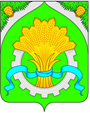 ДУМАШАТРОВСКОГО МУНИЦИПАЛЬНОГО ОКРУГАКУРГАНСКОЙ ОБЛАСТИРЕШЕНИЕот _________________________ № ________                                           с. Шатрово   Об утверждении Нормативов градостроительного проектирования Шатровского муниципального округа Курганской областиВ соответствии с п11 ч.10 ст. 35 Федеральным законом от 6 октября 2003 года № 131-ФЗ «Об общих принципах организации местного самоуправления в Российской Федерации», Устава Шатровского муниципального округа Курганской области, Дума Шатровского муниципального округа Курганской областиРЕШИЛА:1. Утвердить Нормативы градостроительного проектирования Шатровского муниципального округа Курганской области согласно приложению к настоящему решению.2. Обнародовать настоящее решение в местах, установленных Уставом Шатровского муниципального округа Курганской области, разместить на официальном сайте Администрации Шатровского муниципального округа в информационно - телекоммуникационной сети «Интернет».3. Контроль за исполнением настоящего решения возложить на постоянную комиссию Думы Шатровского муниципального округа Курганской области по экономике, аграрным вопросам, имуществу и архитектуре.Председатель Думы Шатровского муниципального округа Курганской области                                                                                                         П.Н.КлименкоГлава Шатровского муниципального округа Курганской области                                                                                                         Л.А.РассохинПриложениек решению Думы Шатровского муниципального округа Курганской областиот «   » ____________ 2023 года № ______«Об утверждении Нормативов градостроительного проектирования Шатровского муниципального округа Курганской области»Местные нормативы градостроительного проектированияШатровского муниципального округа Курганской областиРаздел I. Основная частьГлава 1. Общие положения§ 1. Цели и задачи разработки региональных нормативов градостроительного проектирования Шатровского муниципального округа Курганской областиРегиональные нормативы градостроительного проектирования Шатровского муниципального округа Курганской области (далее – МНГП Шатровского муниципального округа Курганской области) направлены на установление обязательных требований для всех субъектов градостроительных отношений при строительстве и реконструкции объектов капитального строительства в Шатровском муниципальном округе Курганской области, планировке и застройке территории муниципального образования Шатровского муниципального округа Курганской области.МНГП Шатровского муниципального округа Курганской области входят в систему нормативных правовых актов, регламентирующих градостроительную деятельность на территории Шатровского муниципального округа Курганской области.МНГП Шатровского муниципального округа Курганской области направлены на конкретизацию и развитие норм действующего местного законодательства в сфере градостроительной деятельности, повышение благоприятных условий жизни населения Шатровского муниципального округа Курганской области, устойчивое развитие территорий Шатровского муниципального округа Курганской области с учетом социально-экономических, территориальных и иных особенностей муниципального образования и населенных пунктов Шатровского муниципального округа Курганской области.МНГП Шатровского муниципального округа Курганской области устанавливают:- предельные значения расчетных показателей минимально допустимого уровня обеспеченности объектами местного значения, предусмотренными частями 3 и 4 статьи 292 Градостроительного кодекса Российской Федерации, населения муниципальных образований Курганской области и предельные значения расчетных показателей максимально допустимого уровня территориальной доступности таких объектов для населения муниципальных образований Курганской области;- расчетные показатели, не указанные в частях 1, 3 и 4 статьи 292 Градостроительного кодекса Российской Федерации, предусмотренные Правительством Российской Федерации.МНГП Шатровского муниципального округа Курганской области разработаны:- в соответствии с законодательством Российской Федерации и Курганской области, нормативными правовыми и нормативными техническими документами, техническими регламентами, в целях реализации полномочий органов государственной власти Курганской области и органов местного самоуправления муниципального образования Шатровского муниципального округа Курганской области в сфере градостроительной деятельности;- с учетом административно-территориального устройства Шатровского муниципального округа Курганской области, социально-демографического состава и плотности населения муниципального образования Шатровского муниципального округа Курганской области, природно-климатических и иных особенностей Шатровского муниципального округа Курганской области, стратегии и прогноза социально-экономического развития Шатровского муниципального округа Курганской области, предложений органа местного самоуправления муниципального образования Шатровского муниципального округа Курганской области и заинтересованных лиц, а также с учетом утвержденных документов территориального планирования Шатровского муниципального округа Курганской области, градостроительного зонирования муниципального образования Шатровского муниципального округа Курганской области и утвержденной документации по планировке территории.§ 2. Области нормирования в МНГП  Шатровского муниципального округа Курганской областиОбласти нормирования, для которых нормативами градостроительного проектирования установлены расчетные показатели, включают в себя:1) области нормирования объектов местного значения городских и муниципальных округов:- образование;- культура;- физическая культура и массовый спорт;- автомобильные дороги местного значения;- организация улично-дорожной сети (в том числе организация сети велосипедных дорожек) дорожный сервис и транспортное обслуживание;- обеспечение населения объектами парковки легковых автомобилей на стоянках автомобилей;- электро-, газо-, теплоснабжение, водоснабжение населения, водоотведение;- обработка, утилизация, обезвреживание, размещение ТКО;- объекты озеленения территории и благоустройства;- жилищное строительство;- иные области в связи с решением вопросов местного значения.§ 3. Сведения о дифференциации территории для целей применения расчетных показателейВ качестве факторов дифференциации проектируемой территории Шатровского муниципального округа Курганской области для установления значений расчетных показателей в МНГП К Шатровского муниципального округа Курганской области определены:- численность населения;- статус муниципального образования: городской округ, муниципальный округ;- вид (категория) населенного пункта: городской населенный пункт, сельский населенный пункт.Глава 2. Расчетные показатели минимально допустимого уровня обеспеченности объектами местного значения населения городских и муниципальных округов Курганской области и расчетные показатели максимально допустимого уровня территориальной доступности таких объектов для населения (предельные значения)Таблица 1. Объекты местного значения городских и муниципальных округов в области образованияТаблица 2. Объекты местного значения городских и муниципальных округов в области культурыТаблица 3. Объекты местного значения городских и муниципальных округов в области физической культуры и массового спортаТаблица 4. Объекты местного значения городских и муниципальных округов в области автомобильных дорог местного значенияТаблица 5. Объекты местного значения городских и муниципальных округов в области организации сети велосипедных дорожекТаблица 6. Объекты местного значения городских и муниципальных округов в области организации улично-дорожной сети, дорожного сервиса и транспортного обслуживанияТаблица 7. Объекты местного значения городских и муниципальных округов в области обеспечения населения объектами парковки легковых автомобилей на стоянках автомобилейТаблица 8. Объекты местного значения городских и муниципальных округов в области электро-, тепло-, газо- и водоснабжения населения, водоотведенияТаблица 9. Объекты местного значения городских и муниципальных округов в области обработки, утилизации, обезвреживания, размещения ТКОТаблица 10. Объекты местного значения городских и муниципальных округов в области озеленения территории и благоустройстваТаблица 11. Объекты местного значения городских и муниципальных округов в области жилищного строительстваТаблица 12. Объекты местного значения городских и муниципальных округов в иных областях в связи с решением вопросов местного значенияГлава 3. Приложения к разделу I§ 1. Перечень нормативных правовых актов и иных документовМНГП Шатровского муниципального округа Курганской области разработаны в соответствии с законодательством Российской Федерации и Курганской области, нормативными правовыми и нормативными техническими документами, техническими регламентами  в целях реализации полномочий органов местного самоуправления Шатровского муниципального округа Курганской области в сфере градостроительной деятельности.Федеральные законы1.Воздушный кодекс Российской Федерации.2.Земельный кодекс Российской Федерации.3.Градостроительный кодекс Российской Федерации.4.Водный кодекс Российской Федерации.5.Лесной кодекс Российской Федерации.6.Закон Российской Федерации от 14 мая 1993 года № 4979-I «О ветеринарии».7.Федеральный закон от 12 января 1996 года № 8-ФЗ «О погребении и похоронном деле».8.Федеральный закон от 24 июня 1998 года № 89-ФЗ «Об отходах производства и потребления».9.Федеральный закон от 17 декабря 1998 года № 188-ФЗ «О мировых судьях в Российской Федерации».10.Федеральный закон от 29 декабря 1999 года № 218-ФЗ «Об общем числе мировых судей и количестве судебных участков в субъектах Российской Федерации».11.Федеральный закон от 6 октября 2003 года № 131-ФЗ «Об общих принципах организации местного самоуправления в Российской Федерации» (далее – Федеральный закон № 131-ФЗ).12.Федеральный закон от 22 октября 2004 года № 125-ФЗ «Об архивном деле в Российской Федерации».13.Федеральный закон от 4 декабря 2007 года № 329-ФЗ «О физической культуре и спорте в Российской Федерации».14.Федеральный закон от 22 июля 2008 года № 123-ФЗ «Технический регламент о требованиях пожарной безопасности».15.Федеральный закон от 7 февраля 2011 года № 3-ФЗ «О полиции».16.Федеральный закон от 21 ноября 2011 года № 323-ФЗ «Об основах охраны здоровья граждан в Российской Федерации».17.Федеральный закон от 29 декабря 2012 года № 273-ФЗ «Об образовании в Российской Федерации».18.Федеральный закон от 28 декабря 2013 года № 442-ФЗ «Об основах социального обслуживания граждан в Российской Федерации».Иные нормативные акты Российской Федерации1.Постановление Правительства Российской Федерации от 22 декабря 2012 года № 1376 «Об утверждении Правил организации деятельности многофункциональных центров предоставления государственных и муниципальных услуг».2.Распоряжение Правительства Российской Федерации от 20 апреля 2016 года № 726-р «Об утверждении перечня аэропортов федерального значения».3.Распоряжение Правительства Российской Федерации от 19 июля 2019 года № 1605-р «О нормативах обеспеченности субъекта РФ лесопожарными формированиями, пожарной техникой и оборудованием, противопожарным снаряжением и инвентарем, иными средствами предупреждения и тушения лесных пожаров».4.Постановление Правительства Российской Федерации от 16 декабря 2020 года № 2122 «О расчетных показателях, подлежащих установлению в региональных нормативах градостроительного проектирования».5.Постановление Правительства Российской Федерации от 28 мая 2021 года № 815 «Об утверждении перечня национальных стандартов и сводов правил (частей таких стандартов и сводов правил), в результате применения которых на обязательной основе обеспечивается соблюдение требований Федерального закона «Технический регламент о безопасности зданий и сооружений», и о признании утратившим силу постановления Правительства Российской Федерации от 4 июля 2020 г. № 985».6.Приказ Министерства природных ресурсов и экологии Российской Федерации от 8 июля 2014 года № 313 «Об утверждении Правил тушения лесных пожаров».7. Приказ Министерства труда и социальной защиты Российской Федерации от 24 ноября 2014 года № 934н «Об утверждении методических рекомендаций по расчету потребностей субъектов Российской Федерации в развитии сети организаций социального обслуживания» (далее – приказ Минтруда России № 934н).8.Приказ Министерства труда и социальной защиты Российской Федерации от 17 декабря 2020 года № 918н «Об утверждении примерной номенклатуры организаций социального обслуживания».9. Приказ Министерства здравоохранения Российской Федерации от 27 февраля 2016 года № 132н «О Требованиях к размещению медицинских организаций государственной системы здравоохранения и муниципальной системы здравоохранения исходя из потребностей населения» (далее – приказ Минздрава России № 132н).10.Письмо Министерства образования и науки Российской Федерации от 4 мая 2016 года № АК-950/02 «О методических рекомендациях».11.Приказ Федерального агентства по делам молодежи Министерства образования и науки Российской Федерации от 13 мая 2016 года № 167 «Об утверждении Методических рекомендаций по организации работы органов исполнительной власти субъектов Российской Федерации и местного самоуправления, реализующих государственную молодежную политику».12.Приказ Министерства строительства и жилищно-коммунального хозяйства Российской Федерации от 25 апреля 2017 года № 738/пр «Об утверждении видов элементов планировочной структуры».13.Распоряжение Министерства культуры Российской Федерации от 2 августа 2017 года № Р-965 «Об утверждении Методических рекомендаций субъектам Российской Федерации и органам местного самоуправления по развитию сети организаций культуры и обеспеченности населения услугами организаций культуры» (далее – распоряжение Минкультуры России № Р-965).14.Приказ Министерства спорта Российской Федерации от 21 марта 2018 года № 244 «Об утверждении Методических рекомендаций о применении нормативов и норм при определении потребности субъектов Российской Федерации в объектах физической культуры и спорта» (далее – приказ Минспорта России № 244).15.Приказ Министерства спорта Российской Федерации от 19 августа 2021 года № 649 «О рекомендованных нормативах и нормах обеспеченности населения объектами спортивной инфраструктуры».16.Приказ Министерства экономического развития Российской Федерации от 15 февраля 2021 года № 71 «Об утверждении Методических рекомендаций по подготовке нормативов градостроительного проектирования».Нормативные акты Курганской области1.Закон Курганской области от 16 декабря 1994 года № 1 «Устав Курганской области».2.Закон Курганской области от 7 декабря 2011 года № 91 «О градостроительной деятельности в Курганской области» (далее – Закон Курганской области «О градостроительной деятельности в Курганской области»).3.Закон Курганской области от 27 декабря 2007 года № 316 «Об административно-территориальном устройстве Курганской области».4.Закон Курганской области от 6 июля 2004 года № 419 «О наделении муниципальных образований статусом городского округа, муниципального округа, о месте нахождения представительных органов городских округов, муниципальных округов, об установлении наименований представительных органов муниципальных образований, глав муниципальных образований, местных администраций (исполнительно-распорядительных органов муниципальных образований)».5.Закон Курганской области от 30 июня 2022 года № 44 «О стратегии социально-экономического развития Курганской области на период до 2030 года».6.Постановление Правительства Курганской области от 13 марта 2018 года № 48 «Об утверждении перечня автомобильных дорог общего пользования регионального или межмуниципального значения Курганской области».7.Постановление Правительства Курганской области от 9 декабря 2019 года № 413 «О государственной программе Курганской области «Развитие физической культуры и спорта в Курганской области».8.Распоряжение Правительства Курганской области от 27 декабря 2021 года № 287-р «О прогнозе социально-экономического развития Курганской области на долгосрочный период до 2035 года».Своды правил по проектированию и строительству (СП)1.СП 11.13130.2009 «Свод правил. Места дислокации подразделений пожарной охраны. Порядок и методика определения» (утвержден приказом Министерства Российской Федерации по делам гражданской обороны, чрезвычайным ситуациям и ликвидации последствий стихийных бедствий от 25 марта 2009 года № 181).2.СП 18.13330.2019 «Свод правил. Производственные объекты. Планировочная организация земельного участка (СНиП II-89-80* Генеральные планы промышленных предприятий)» (утвержден приказом Министерства строительства и жилищно-коммунального хозяйства Российской Федерации от 17 сентября 2019 года № 544/пр).3.СП 19.13330.2019 «Свод правил. Сельскохозяйственные предприятия. Планировочная организация земельного участка (СНиП II-97-76* Генеральные планы сельскохозяйственных предприятий)» (утвержден и введен в действие приказом Министерства строительства и жилищно-коммунального хозяйства Российской Федерации от 14 октября 2019 года № 620/пр).4.СП 30.13330.2020 «Свод правил. Внутренний водопровод и канализация зданий. СНиП 2.04.01-85*» (утвержден и введен в действие приказом Министерства строительства и жилищно-коммунального хозяйства Российской Федерации от 30 декабря 2020 года № 920/пр).5.СП 31.13330.2021 «Свод правил. СНиП 2.04.02-84 Водоснабжение. Наружные сети и сооружения» (утвержден приказом Министерства строительства и жилищно-коммунального хозяйства Российской Федерации от 27 декабря 2021 года № 1016/пр).6.СП 32.13330.2018. «Свод правил. Канализация. Наружные сети и сооружения. СНиП 2.04.03-85» (утвержден и введен в действие приказом Министерства строительства и жилищно-коммунального хозяйства Российской Федерации от 25 декабря 2018 года № 860/пр).7.СП 34.13330.2021 «Свод правил. Автомобильные дороги. СНиП 2.05.02-85*» (утвержден и введен в действие приказом Министерства строительства и жилищно-коммунального хозяйства Российской Федерации от 9 февраля 2021 года № 3/пр)8.СП 42.13330.2016 «Градостроительство. Планировка и застройка городских и сельских поселений. Актуализированная редакция СНиП 2.07.01-89*» (утвержден приказом Министерства строительства и жилищно-коммунального хозяйства Российской Федерации от 30 декабря 2016 года № 1034/пр).9.СП 42-101-2003 «Общие положения по проектированию и строительству газораспределительных систем из металлических и полиэтиленовых труб» (принят и введен в действие решением Межведомственного координационного совета по вопросам технического совершенствования газораспределительных систем и других инженерных коммуникаций, протокол от 8 июля 2003 года № 32).10.СП 44.13330.2011 «Свод правил. Административные и бытовые здания. Актуализированная редакция СНиП 2.09.04-87» (утвержден приказом Министерства регионального развития Российской Федерации от 27 декабря 2010 года № 782).11.СП 58.13330.2019 «Свод правил. Гидротехнические сооружения. Основные положения. СНиП 33-01-2003» (утвержден и введен в действие приказом Министерства строительства и жилищно-коммунального хозяйства Российской Федерации от 16 декабря 2019 года № 811/пр).12.СП 59.13330.2020 «Доступность зданий и сооружений для маломобильных групп населения. СНиП 35-01-2001» (утвержден и введен в действие приказом Министерства строительства и жилищно-коммунального хозяйства Российской Федерации от 30 декабря 2020 года № 904/пр).13.СП 118.13330.2022 «Свод правил. Общественные здания и сооружения. СНиП 31-06-2009» (утвержден и введен в действие приказом Министерства строительства и жилищно-коммунального хозяйства Российской Федерации от 19 мая 2022 года № 389/пр).14.СП 131.13330.2020 «Свод правил. Строительная климатология. СНиП 23-01-99*» (утвержден и введен в действие приказом Министерства строительства и жилищно-коммунального хозяйства Российской Федерации от 24 декабря 2020 года № 859/пр).15.СП 141.13330.2012 «Свод правил. Учреждения социального обслуживания населения. Правила расчета и размещения» (утвержден приказом Федерального агентства по строительству и жилищно-коммунальному хозяйству Министерства регионального развития Российской Федерации от 27 декабря 2012 года № 121/ГС).16.СП 145.13330.2020 «Свод правил. Дома-интернаты. Правила проектирования» (утвержден приказом Министерства строительства и жилищно-коммунального хозяйства Российской Федерации от 23 декабря 2020 года № 849/пр).17.СП 158.13330.2014 «Свод правил. Здания и помещения медицинских организаций. Правила проектирования» (утвержден приказом Министерства строительства и жилищно-коммунального хозяйства Российской Федерации от 18 февраля 2014 года № 58/пр).18.СП 165.1325800.2014 «Свод правил. Инженерно-технические мероприятия по гражданской обороне. Актуализированная редакция СНиП 2.01.51-90» (утвержден и введен в действие приказом Министерства строительства и жилищно-коммунального хозяйства Российской Федерации от 12 ноября 2014 года № 705/пр).19.СП 261.1325800.2016 «Свод правил. Железнодорожный путь промышленного транспорта. Правила проектирования и строительства» (утвержден и введен в действие приказом Министерства строительства и жилищно-коммунального хозяйства Российской Федерации от 3 декабря 2016 года № 888/пр).20.СП 462.1325800.2019 «Свод правил. Здания автовокзалов. Правила проектирования» (утвержден и введен в действие приказом Министерства строительства и жилищно-коммунального хозяйства Российской Федерации от 2 декабря 2019 года № 747/пр).21.СП 476.1325800.2020 «Свод правил. Территории городских и сельских поселений. Правила планировки, застройки и благоустройства жилых микрорайонов» (утвержден и введен в действие приказом Министерства строительства и жилищно-коммунального хозяйства Российской Федерации от 24 января 2020 года № 33/пр).Иные документы1.ВСН-АВ-ПАС-94 (РД 3107938-0181-94) «Автовокзалы и пассажирские автостанции» (утв. Протоколом Минтранса Российской Федерации от 17 мая 1994 года № 2).2.ВНТП 3-81/МГА «Ведомственные нормы технологического проектирования аэровокзалов аэропортов».3.ГОСТ 33150-2014 «Дороги автомобильные общего пользования. Проектирование пешеходных и велосипедных дорожек. Общие требования».4.МДС 32-1.2000 «Рекомендации по проектированию вокзалов».5.СанПиН 2.1.3684-21 «Санитарно-эпидемиологические требования к содержанию территорий городских и сельских поселений, к водным объектам, питьевой воде и питьевому водоснабжению, атмосферному воздуху, почвам, жилым помещениям, эксплуатации производственных, общественных помещений, организации и проведению санитарно-противоэпидемических (профилактических) мероприятий» (утвержден постановлением Главного государственного санитарного врача Российской Федерации от 28 января 2021 года № 3).6.СН 457-74 «Строительные нормы. Нормы отвода земель для аэропортов» (утверждены Госстроем СССР 16 января 1974 года).7.СП 2.4.3648-20 «Санитарно-эпидемиологические требования к организациям воспитания и обучения, отдыха и оздоровления детей и молодежи» (утверждены постановлением Главного государственного санитарного врача Российской Федерации от 28 сентября 2020 года № 28).§ 2. Список терминов и определений, применяемых в МНГП  Шатровского муниципального округа Курганской областиАвтомобильная дорога – объект транспортной инфраструктуры, предназначенный для движения транспортных средств и включающий в себя земельные участки в границах полосы отвода автомобильной дороги и расположенные на них или под ними конструктивные элементы (дорожное полотно, дорожное покрытие и подобные элементы) и дорожные сооружения, являющиеся ее технологической частью, – защитные дорожные сооружения, искусственные дорожные сооружения, производственные объекты, элементы обустройства автомобильных дорог.Береговая полоса – полоса земли вдоль береговой линии водного объекта общего пользования, которая предназначена для общего пользования.Берегозащитное (берегоукрепительное) сооружение – гидротехническое сооружение для защиты берега от размыва и разрушения.Благоустройство территории – деятельность по реализации комплекса мероприятий, установленного правилами благоустройства территории муниципального образования, направленная на обеспечение и повышение комфортности условий проживания граждан, по поддержанию и улучшению санитарного и эстетического состояния территории муниципального образования, по содержанию территорий населенных пунктов и расположенных на таких территориях объектов, в том числе территорий общего пользования, земельных участков, зданий, строений, сооружений, прилегающих территорий.Велосипедная дорожка – отдельная дорога или часть автомобильной дороги, предназначенная для велосипедистов и оборудованная соответствующими техническими средствами организации дорожного движения.Градостроительная деятельность – деятельность по развитию территорий, в том числе городов и иных поселений, осуществляемая в виде территориального планирования, градостроительного зонирования, планировки территории, архитектурно-строительного проектирования, строительства, капитального ремонта, реконструкции, сноса объектов капитального строительства, эксплуатации зданий, сооружений, комплексного развития территорий и их благоустройства.Градостроительная документация – общее наименование документов территориального планирования, градостроительного зонирования, документации по планировке территории, решения которых направлены на изменение сложившегося состояния территории.Дошкольная образовательная организация – образовательная организация, осуществляющая в качестве основной цели ее деятельности образовательную деятельность по образовательным программам дошкольного образования, присмотр и уход за детьми.Земельный участок – как объект права собственности и иных предусмотренных Земельным кодексом Российской Федерации прав на землю является недвижимой вещью, которая представляет собой часть земной поверхности и имеет характеристики, позволяющие определить ее в качестве индивидуально определенной вещи. В случаях и в порядке, которые установлены федеральным законом, могут создаваться искусственные земельные участки.Квартал – элемент планировочной структуры функциональных зон (жилых, общественно-деловых, производственных зон и др.) в границах красных линий, естественных границах природных объектов и иных границах.Красные линии – линии, которые обозначают границы территорий общего пользования и подлежат установлению, изменению или отмене в документации по планировке территории.Микрорайон – элемент планировочной структуры жилых зон, состоящий из одного или нескольких кварталов, не расчлененных магистральными городскими дорогами, магистральными улицами общегородского и районного значения, магистральными дорогами районного значения в крупнейших, крупных и больших городских населенных пунктах, городскими дорогами, улицами общегородского и районного значения в средних и малых городских населенных пунктах, в границах которого обеспечивается обслуживание населения объектами повседневного и периодического спроса, включая территории общего пользования: общественные пространства и озелененные территории, состав, вместимость и размещение которых рассчитаны на жителей микрорайона.Нормативы градостроительного проектирования – совокупность расчетных показателей, установленных в соответствии с Градостроительным кодексом Российской Федерации в целях обеспечения благоприятных условий жизнедеятельности человека и подлежащих применению при подготовке документов территориального планирования, градостроительного зонирования, документации по планировке территории.Общеобразовательная организация – образовательная организация, осуществляющая в качестве основной цели ее деятельности образовательную деятельность по программам начального общего, основного общего и (или) среднего общего образования.Объекты местного значения – объекты капитального строительства, иные объекты, территории, которые необходимы для осуществления органами местного самоуправления полномочий по вопросам местного значения и в пределах переданных государственных полномочий в соответствии с федеральными законами, законом субъекта Российской Федерации, уставами муниципальных образований и оказывают существенное влияние на социально-экономическое развитие муниципальных образований.Объекты регионального значения – объекты капитального строительства, иные объекты, территории, которые необходимы для осуществления полномочий по вопросам, отнесенным к ведению субъекта Российской Федерации, органов государственной власти субъекта Российской Федерации Конституцией Российской Федерации, федеральными конституционными законами, федеральными законами, конституцией (уставом) субъекта Российской Федерации, законами субъекта Российской Федерации, решениями высшего исполнительного органа государственной власти субъекта Российской Федерации, и оказывают существенное влияние на социально-экономическое развитие субъекта Российской Федерации.Озелененные территории общего пользования – часть территории природного комплекса, на которой располагаются природные и искусственно созданные садово-парковые комплексы и объекты, находящиеся в составе рекреационных зон, используемые для отдыха граждан и туризма, в границах населенного пункта.Парк культуры и отдыха – это объект ландшафтной архитектуры, структура которого предусматривает рекреационную зону, зону аттракционов и зону сервисаПарковка (парковочное место) – специально обозначенное и при необходимости обустроенное и оборудованное место, являющееся в том числе частью автомобильной дороги и (или) примыкающее к проезжей части и (или) тротуару, обочине, эстакаде или мосту либо являющееся частью подэстакадных или подмостовых пространств, площадей и иных объектов улично-дорожной сети и предназначенное для организованной стоянки транспортных средств на платной основе или без взимания платы по решению собственника или иного владельца автомобильной дороги, собственника земельного участка.Пожарное депо – объект пожарной охраны, в котором расположены помещения для хранения пожарной техники и ее технического обслуживания, служебные помещения для размещения личного состава, помещение для приема извещений о пожаре, технические и вспомогательные помещения, необходимые для выполнения задач, возложенных на пожарную охрану.Точка доступа к полнотекстовым информационным ресурсам – место с выходом в информационно-телекоммуникационную сеть «Интернет» и предоставлением доступа к оцифрованным полнотекстовым информационным ресурсам.Спортивная площадка – плоскостное спортивное сооружение, которое может быть объектом некапитального строительства, включающее игровую спортивную площадку и (или) уличные тренажеры, турники.Спортивный зал – спортивное сооружение, содержащее универсальный спортивный зал.Элемент планировочной структуры – часть территории поселения, городского округа или межселенной территории муниципального района (квартал, микрорайон, район и иные подобные элементы) (пункт 35 статьи 1 Градостроительного кодекса Российской Федерации). Виды элементов планировочной структуры устанавливаются уполномоченным Правительством Российской Федерации федеральным органом исполнительной власти. Согласно приказу Минстроя России от 25 апреля 2017 года № 738/пр «Об утверждении видов элементов планировочной структуры» выделяют следующие виды планировочных элементов:- район;- микрорайон;- квартал;- территория общего пользования;- территория ведения гражданами садоводства или огородничества для собственных нужд;- территория транспортно-пересадочного узла;- территория, занятая линейным объектом и (или) предназначенная для размещения линейного объекта, за исключением элементов планировочной структуры;- улично-дорожная сеть;- территория виноградо-винодельческого терруара.Свод правил, напрямую регулирующий вопросы градостроительного регулирования жилых микрорайонов СП 476.1325800.2020 четко формулирует подход к выделению и формированию принципов и подходов к планировке планировочных элементов. Данный свод правил распространяется на проектирование новых и комплексную реконструкцию сложившейся застройки жилых микрорайонов городских и сельских муниципальных образований, городских округов и городов федерального значения на территории Российской Федерации, содержит основные требования к их планировке, застройке и благоустройству.Жилой микрорайон – элемент планировочной структуры городского и сельского поселения, на территории которого размещается преимущественно жилая застройка, в границах которого обеспечивается обслуживание населения объектами повседневного и периодического спроса, включая общественные пространства и озелененные территории, состав, вместимость и размещение которых рассчитаны на жителей микрорайона.Примечания:1.В городах с численностью населения более 20 тыс. чел. жилой микрорайон занимает, как правило, территорию нескольких кварталов, не расчленяется магистралями городского и районного значения. Площадь территории жилого микрорайона – от 10 до 60 га.2.В малых городах с численностью населения до 20 тыс. чел. и населенных пунктах сельских поселений жилой микрорайон формируется в границах жилой зоны. В случае расчлененности территории естественными или искусственными рубежами территория жилой зоны может подразделяться на отдельные кварталы площадью до 10 га.Иные понятия, используемые в МНГП Шатровского муниципального округа Курганской области, употребляются в значениях, соответствующих значениям, содержащимся в федеральном и региональном законодательстве.§ 3. Перечень используемых сокращенийВ МНГП Шатровского муниципального округа Курганской области применяются следующие сокращения:АЗС – автозаправочные станции;АЗСУ – автозаправочные станции углеводородами;АЗСЭ – автозаправочные станции электрозарядные;ВПП – взлетно-посадочная полоса;ПРУ – противорадиационное укрытие;СТО – станции технического обслуживания;ТКО – твердые коммунальные отходы;ФАП – фельдшерско-акушерский пункт.Раздел II. Материалы по обоснованию расчетных показателей, содержащихся в разделе IГлава 1. Анализ современного состояния и прогноза развития Шатровского муниципального округа Курганской областиВ соответствии с пунктом 3 статьи 293 Градостроительного кодекса Российской Федерации подготовка МНГП Шатровского муниципального округа Курганской области осуществляется с учетом:1) административно-территориального устройства субъекта Российской Федерации;2) социально-демографического состава и плотности населения муниципальных образований на территориях, расположенных в границах субъекта Российской Федерации;3) природно-климатических условий субъекта Российской Федерации;4) стратегии социально-экономического развития субъекта Российской Федерации;5) прогноза социально-экономического развития субъекта Российской Федерации на долгосрочный период;6) предложений органов местного самоуправления муниципальных образований, расположенных в границах субъекта Российской Федерации, и заинтересованных лиц.Таким образом, установление расчетных показателей в МНГП Шатровского муниципального округа Курганской области необходимо выполнять с учетом территориальных особенностей Шатровского муниципального округа Курганской области, выраженных в социально-демографических, инфраструктурных, экономических и иных аспектах.§ 1. Анализ административно-территориального устройства Шатровского муниципального округа Курганской областиКурганская область является субъектом в составе Российской Федерации, входит в состав Уральского федерального округа (УФО). Курганская область определена границами с сопредельными территориями: на западе и северо-западе – с Челябинской и Свердловской областями, на севере и северо-востоке – с Тюменской областью, на юге и юго-востоке – с Республикой Казахстан. Территория области – 71,5 тыс. кв. км. Административным центром области является г.Курган.Шатровский муниципальный округ Курганской области образован в 1923 году. Расположен на севере области в бассейне реки Исеть. Граничит на севере и северо-западе с Тугулымским и Талицким районами Свердловской области, на востоке – с Исетским районом Тюменской области, на юговостоке, юго-западе – с Белозерским, Каргапольским и Шадринским районами. Общая площадь района составляет 3535 км 2 с населением 16957 человекАдминистративный центр – село Шатрово – расположен в 180 км к северу от Кургана. Связь с областным центром осуществляется по асфальтированному шоссе. Ближайшая железнодорожная станция – Шадринск, расстояние до неё – 115 км; ближайшие аэропорты – в г. Тюмени и Кургане. Правовую основу административно-территориального устройства Шатровского муниципального округа Курганской области составляют Конституция Российской Федерации, федеральные законы, Устав Курганской области, Закон Курганской области от 27 декабря 2007 года № 316 «Об административно-территориальном устройстве Курганской области», Закон Курганской области от 6 июля 2004 года № 419 «О наделении муниципальных образований статусом городского округа, муниципального округа, о месте нахождения представительных органов городских округов, муниципальных округов, об установлении наименований представительных органов муниципальных образований, глав муниципальных образований, местных администраций (исполнительно-распорядительных органов муниципальных образований)» (далее – Закон Курганской области № 419).В соответствии с Законом Курганской области № 419, Устава Шатровского муниципального округа Курганской области, в состав Шатровского муниципального округа Курганской области входят следующие  населенные пункты:1) село Шатрово;2) деревня Антрак;3) деревня Бединка;4) деревня Далматова;5) деревня Дворцы;6) деревня Дружинино;7) село Ильино;8) деревня Ирюм;9) деревня Калмакова;10) деревня Луговая;11) деревня Мостовка 2-я;12) деревня Овчинникова;13) деревня Помалово;14) деревня Саломатова;15) село Самохвалово;16) деревня Спасское;17) село Широково;18) деревня Теплоухова;19) деревня Чекалина;20) село Яутла;21) село Барино;22) деревня Воротниково;23) деревня Духовка;24) село Камышевка;25) деревня Кирпичики;26) деревня Ключи;27) село Кодское;28) деревня Кокуй;29) деревня Коршунова;30) деревня Кылман;31) деревня Мамонтовка;32) село Мостовское;33) деревня Мурашова;34) поселок сельского типа Октябрьский;35) деревня Портнягино;36) деревня Пушнякова; 37) село Терсюкское; 38) деревня Усть-Терсюк;39) деревня Черное-Макарово;40) деревня Чуварина;41) деревня Ближняя Кубасова;42) деревня Ганичева;43) село Кондинское;44) деревня Ленская; 45) село Мехонское;46) деревня Могилева;47) деревня Поротова;48) деревня Сладчанка;49) деревня Смолина;50) деревня Сопинина;51) село Спицыно;52) деревня Ударник;53) деревня Усольцева; 54) село Дальняя Кубасова;55) деревня Дернова;56) село Изъедугино; 57) деревня Каширцево;58) село Кызылбай; 59) деревня Лукина;60) село Ожогино;61) деревня Шуравино.Органы местного самоуправления муниципальных образований Курганской области осуществляют свои полномочия по решению вопросов местного значения на территориях соответствующих муниципальных образований, образованных в соответствии с законодательством Курганской области.§ 2. Анализ социально-демографического состава и плотности населения муниципальных образований на территориях, расположенных в границах Курганской областиПо состоянию на 1 января 2022 года численность населения Курганской области составляла, по данным статистики, 805 510 чел., в том числе численность городского населения – 503 572 чел., численность сельского населения – 301 938 чел.Численность населения муниципальных образований Курганской области на начало 2022 года в разрезе городского и сельского населения отражена в таблице 13.Таблица 13. Численность населения муниципальных образований Курганской области по данным на 1 января 2022 годаСоотношение городского и сельского населения составляет 63%/37%, что говорит о средней степени урбанизации.Территория Курганской области заселена достаточно неравномерно. Около 38% численности населения Курганской области – население городского округа город Курган.Плотность населения городских округов и муниципальных округов Курганской области отражена в таблице 14.Таблица 14. Плотность населения муниципальных образований Курганской области по данным 1 января 2022 годаНаибольшая плотность населения – в городском округе город Курган (775,3 чел./кв. км). Также высокая плотность населения в городском округе город Шадринск (423,6 чел./кв. км).Плотность населения в муниципальных округах Курганской области низкая – (от 2,5 чел./кв. км до 18,8 чел./кв. км).Данные по возрастной структуре населения, необходимые для установления ряда показателей обеспеченности по социальной инфраструктуре региона, представлены в таблицах 15 и 16.Таблица 15. Возрастная структура населения Курганской области на 1 января 2022 года (возраст от 0 до 13 лет)Таблица 16. Возрастная структура населения Курганской области на 1 января 2022 года (возраст от 14 лет и старше)§ 3. Анализ природно-климатических условий Шатровского муниципального округа Курганской областиКурганская область расположена в южной части уральского региона, на стыке Уральских гор и Западносибирской равнин. На западе граничит с Челябинской областью, на севере и северо-востоке со Свердловской и Тюменской областями и на юге и юго-востоке с Республикой Казахстан. Курганская область входит в состав Уральского федерального округа.Расположен на севере области в бассейне реки Исеть. Граничит на севере и северо-западе с Тугулымским и Талицким районами Свердловской области, на востоке – с Исетским районом Тюменской области, на юговостоке, юго-западе – с Белозерским, Каргапольским и Шадринским районами. Две трети территории округа — степи. Лес занимает северо-западную часть округа. Земли сельскохозяйственного назначения составляют 76,8 % земельного фонда округа. Земли лесного фонда составляют 36044 га. Климат – резко континентальный; средняя температура января – -18 градусов, средняя температура июля – +19 градусов. Значительное удаление территории области от морей, щит Уральских гор с запада, с юга прямое соседство с обширными степными районами, а также рельеф местности и особенности циркуляции воздушных масс определяют континентальный характер климата (холодная малоснежная зима и теплое сухое лето). Для весны характерны частые возвраты холодов. Недостаток влаги летом, периодически повторяющиеся засухи. Все это делает территорию лесостепного Зауралья зоной, рискованной для земледелия.Наибольшая неустойчивость погоды наблюдается в начале зимы – декабре, в весенние месяцы – апреле, мае. Самым холодным бывает январь, а самым теплым месяцем – июль. Средняя годовая сумма осадков по территории области изменяется в пределах от 320 мм до 470 мм. Количество осадков уменьшается с северо-запада на юго-восток. Летние осадки значительно преобладают над зимними, максимум приходится на июль и достигает на западе 70-80 мм, на юго-востоке 50-60 мм.Зима в Курганской области - самый продолжительный из всех сезонов года. Период с устойчивым снежным покровом колеблется от 150 до 160 дней. Высота снежного покрова в среднем достигает 38 см на севере и 26 см на юге, но она значительно колеблется в разные годы. Устанавливается снежный покров в конце первой и начале второй декады ноября. В начале апреля происходит разрушение зимнего покрова, а к концу второй декады снег окончательно сходит на территории всей области.Атмосферное давление изменяется в зависимости от температуры воздуха и прохождения циклонов и антициклонов. При прохождении циклонов происходит понижение давления, а при прохождении антициклонов его повышение. В среднем за год давление составляет 756,6 мм. Самое низкое давление отмечается в теплый сезон (до 749,4 мм в среднем и до 721,6 мм минимально). Зимой давление повышается в среднем до 764,5 мм и максимально до 791,5 мм.По строительно-климатическому районированию согласно СП 131.13330.2020 «Свод правил. Строительная климатология. СНиП 23-01-99*» территория Курганской области относится к зоне IВ.§ 4. Анализ стратегии и прогноза социально-экономического развития Шатровского муниципального округа Курганской областиСтратегия социально-экономического развития Шатровского муниципального округа Курганской области разработана на основе Стратегии социально-экономического развития Курганской области до 2030 года (далее – Стратегия развития Курганской области), утвержденная Законом Курганской области от 30 июня 2022 года № 44 «О стратегии социально-экономического развития Курганской области на период до 2030 года», представляет собой видение желаемого будущего Курганской области в 2030 году, определяет долгосрочные приоритеты, цели и задачи, предлагает основные направления развития, механизмы достижения поставленных целей и задач с учетом достигнутого уровня и выявленных проблем развития.Прогноз социально-экономического развития Курганской области на долгосрочный период до 2035 года, утвержденный распоряжением Правительства Курганской области от 27 декабря 2021 года № 287-р «О прогнозе социально-экономического развития Курганской области на долгосрочный период до 2035 года», является документом стратегического планирования и разработан с учетом действующего законодательства.Основные показатели Стратегии развития Курганской области, влияющие на установление показателей РНГП Курганской области, отражены в таблице 17.Таблица 17. Основные показатели Стратегии развития Курганской области, влияющие на установление показателей РНГП Курганской областиГлава 2. Обоснование перечня областей нормирования и дифференциации территории  Шатровского муниципального округа Курганской области§ 1. Обоснование перечня областей нормирования в МНГП Шатровского муниципального округа Курганской областиПеречень объектов местного значения (таблица 18) и объектов местного значения (таблица 20-30) для целей МНГП Шатровского муниципального округа Курганской области подготовлен на основании:- статей 14, 23 Градостроительного кодекса Российской Федерации;- постановления Правительства Российской Федерации от 16 декабря 2020 года № 2122 «О расчетных показателях, подлежащих установлению в региональных нормативах градостроительного проектирования»;- приказа Министерства экономического развития Российской Федерации России от 15 февраля 2021 года № 71 «Об утверждении Методических рекомендаций по подготовке нормативов градостроительного проектирования»;- Закона Курганской области «О градостроительной деятельности в Курганской области».Таблица 18. Перечень объектов местного значения, для которых устанавливаются предельные значения расчетных показателей в МНГП  Шатровского муниципального округа Курганской области§ 2. Обоснование дифференциации территории в составе ММНГП  Шатровского муниципального округа Курганской областиВ качестве факторов дифференциации проектируемой территории Шатровского муниципального округа Курганской области для установления значений расчетных показателей в ММНГП Шатровского муниципального округа Курганской области определены:- численность населения;- статус муниципального образования: городской округ, муниципальный округ;- вид (категория) населенного пункта: городской населенный пункт, сельский населенный пункт.1.Дифференциация населённых пунктов в зависимости от численности населения.Расчетные показатели минимально допустимого уровня обеспеченности некоторыми объектами социальной и транспортной инфраструктуры необходимо применять в зависимости от численности населения административно-территориальной единицы.Населённые пункты муниципальных образований Курганской области в зависимости от численности населения подразделяются на группы, представленные в таблице 19.Таблица 19. Дифференциация населенных пунктов муниципальных образований Курганской области по численности населения2.Дифференциация по статусу муниципального образования и виду (категории) населенного пунктаБольшое значение имеет статус муниципального образования (городской округ, муниципальный округ) и вид (категория) населенного пункта (городской/сельский), определяющие целесообразность размещения объектов обслуживания, значение расчетных показателей минимально допустимого уровня обеспеченности объектами местного значения и максимально допустимого уровня территориальной доступности таких объектов для населения.Дифференциация территории по статусу муниципального образования отражена в таблице .К городским населенным пунктам Курганской области относятся:1) города: Курган, Далматово, Катайск, Куртамыш, Макушино; Петухово, Шадринск, Шумиха, Щучье;2) поселки городского типа: Варгаши, Каргаполье, Красный Октябрь, Лебяжье, Мишкино, Юргамыш.Остальные населенные пункты Курганской области относятся к сельским населенным пунктам.Глава 3. Материалы по обоснованию предельных значений расчётных показателей обеспеченности и территориальной доступности объектов местного значения городских и муниципальных округовТаблица 20. Объекты местного значения городских и муниципальных округов в области образованияТаблица 21. Объекты местного значения городских и муниципальных округов в области культурыТаблица 22. Объекты местного значения городских и муниципальных округов в области физической культуры и массового спортаТаблица 23. Объекты местного значения городских и муниципальных округов в области автомобильных дорог местного значенияТаблица 24. Объекты местного значения городских и муниципальных округов в области организации сети велосипедных дорожекТаблица 25. Объекты местного значения городских и муниципальных округов в области организации улично-дорожной сети, дорожного сервиса и транспортного обслуживанияТаблица 26. Объекты местного значения городских и муниципальных округов в области обеспечения населения объектами парковки легковых автомобилей на стоянках автомобилейТаблица 27. Объекты местного значения городских и муниципальных округов в области электро-, тепло-, газо- и водоснабжения населения, водоотведенияТаблица 28. Объекты местного значения городских и муниципальных округов в области обработки, утилизации, обезвреживания, размещения ТКОТаблица 29. Объекты местного значения городских и муниципальных округов в области озеленения территории и благоустройстваТаблица 30. Объекты местного значения городских и муниципальных округов в области жилищного строительстваТаблица 31. Объекты местного значения городских и муниципальных округов в иных областях в связи с решением вопросов местного значенияРаздел III. Правила и область применения расчетных показателей, содержащихся в разделе IГлава 1. Область применения расчетных показателейММНГП Шатровского муниципального округа Курганской области устанавливают требования, обязательные для всех субъектов градостроительной деятельности, осуществляющих свою деятельность на территории Шатровского муниципального округа Курганской области, независимо от их организационно-правовой формы.ММНГП Шатровского муниципального округа Курганской области распространяют свое действие при планировке, застройке и реконструкции территорий муниципального образования Шатровского муниципального округа Курганской области.Область применения расчетных показателей, содержащихся в ММНГП Шатровского муниципального округа Курганской области, распространяется при:1) подготовке, согласовании и утверждении схемы территориального планирования Шатровского муниципального округа Курганской области и, внесении в нее изменений;2) подготовке, согласовании и утверждении генеральных планов Шатровского муниципального округа Курганской области, внесении в них изменений;3) подготовке, согласовании и утверждении правил землепользования Шатровского муниципального округа Курганской области, внесении в них изменений;4) подготовке, согласовании и утверждении местных нормативов градостроительного проектирования, внесение в них изменений;5) подготовке, согласовании и утверждении документации по планировке территории (проектов планировки территории и проектов межевания территории);6) выдаче градостроительного плана земельного участка;7) подготовке проектной документации (в том числе путем внесения в нее изменений в соответствии Градостроительным кодексом Российской Федерации);8) выдаче разрешения на строительство.Глава 2. Правила применения расчетных показателейМНГП Шатровского муниципального округа Курганской области конкретизируют и развивают основные положения действующих федеральных норм. Применение МНГП Шатровского муниципального округа Курганской области при подготовке документов территориального планирования (внесении в них изменений), градостроительного зонирования (внесении в них изменений), документации по планировке территории и архитектурно-строительном проектировании не заменяет и не исключает применения требований технических регламентов, национальных стандартов Российской Федерации, правил и требований, установленных законодательством о градостроительной деятельности.Предоставление органами местного самоуправления муниципальных образований Курганской области разрешений на отклонение от предельных параметров разрешенного строительства, реконструкции объектов капитального строительства в порядке, установленном статьей 40 Градостроительного кодекса Российской Федерации, в части превышения расчетных показателей, содержащихся в МНГП Шатровского муниципального округа Курганской области, не допускается.Отклонение от расчетных показателей, содержащихся в МНГП Шатровского муниципального округа Курганской области, не допускается, за исключением расчетных показателей, применение которых допускает отклонение от установленных значений при условии дополнительного обоснования причин и размеров отклонений в порядке, установленном МНГП Шатровского муниципального округа Курганской области.Документы градостроительного зонирования муниципального образования Шатровского муниципального округа Курганской области (правила землепользования и застройки) в части градостроительных регламентов подлежат обязательному приведению в соответствие с положениями МНГП Шатровского муниципального округа Курганской области.Проекты строительства или реконструкции объектов жилого, социального, общественного, религиозного, производственного и иного назначения, предусматривающие отклонение от расчетных показателей, установленных МНГП Шатровского муниципального округа Курганской области, должны быть подготовлены в соответствии с характеристиками планируемого развития территории, установленными документацией по планировке территории (проектами планировки территории), согласованной с органом исполнительной власти Шатровского муниципального округа Курганской области, осуществляющим управление в сферах строительства (включая вопросы применения в строительстве материалов, изделий и конструкций), архитектурной и градостроительной деятельности, комплексного развития территорий дорожного и жилищно-коммунального хозяйства, а также дорожной деятельности в отношении автомобильных дорог регионального или межмуниципального значения, согласно правилам, установленным МНГП Курганской области.Нормативы градостроительного проектирования муниципальных образований Курганской области не могут содержать значения расчетных показателей, ухудшающие значения расчетных показателей, содержащиеся в РНГП Курганской области.В границах территории объектов культурного наследия (памятников истории и культуры) народов Российской Федерации РНГП Курганской области не применяются. В границах территории зон охраны объектов культурного наследия (памятников истории и культуры) народов Российской Федерации РНГП Курганской области применяются в части, не противоречащей законодательству об охране объектов культурного наследия.В границах особо охраняемых природных территорий РНГП Курганской области применяются в части, не противоречащей законодательству в области охраны особо охраняемых природных территорий.Предельные значения расчетных показателей минимально допустимого уровня обеспеченности объектами местного значения и максимально допустимого уровня территориальной доступности объектов местного значения предназначены для перспективного планирования развития сети объектов местного значения по полномочиям органов местного самоуправления на основе сложившихся инфраструктур территории, отражающей нормативный уровень обеспеченности и территориальной доступности этих объектов.Расчетные показатели минимально допустимого уровня обеспеченности населения муниципальных образований объектами местного значения, устанавливаемые нормативами градостроительного проектирования, не могут быть ниже предельных значений расчетных показателей минимально допустимого уровня обеспеченности, установленных в РНГП Курганской области.Расчетные показатели максимально допустимого уровня территориальной доступности объектов местного значения для населения муниципальных образований не могут превышать предельные значения расчетных показателей максимально допустимого уровня территориальной доступности, установленных в РНГП Курганской области.Характер использования расчетных показателей (предельных значений), их определение и установление указывают на то, что они могут и должны использоваться не только в градостроительной деятельности, но и в сфере государственного и муниципального управления, сфере экономического развития (например, при оформлении заключения органа исполнительной власти Курганской области, органа местного самоуправления о потребности (об отсутствии потребности) в общественных объектах).Нормативы градостроительного проектирования муниципальных образований Курганской области, градостроительные регламенты правил землепользования и застройки муниципальных образований Курганской области подлежат приведению в соответствие с РНГП Курганской области.Разъяснения о применении норм РНГП Курганской области осуществляет орган исполнительной власти Курганской области, осуществляющий управление в сферах строительства (включая вопросы применения в строительстве материалов, изделий и конструкций), архитектурной и градостроительной деятельности, комплексного развития территорий дорожного и жилищно-коммунального хозяйства, а также дорожной деятельности в отношении автомобильных дорог регионального или межмуниципального значения.»Наименование вида объектаТип расчетного показателяНаименование расчетного показателя, единица измеренияПредельные значения расчетного показателяПредельные значения расчетного показателяПредельные значения расчетного показателяПредельные значения расчетного показателяНаименование вида объектаТип расчетного показателяНаименование расчетного показателя, единица измерениягородские округазначениямуниципальные округазначенияДошкольное образованиеДошкольное образованиеДошкольное образованиеДошкольное образованиеДошкольное образованиеДошкольное образованиеДошкольное образованиеДошкольные образовательные организацииРасчетный показатель минимально допустимого уровня обеспеченностиЧисло мест в расчете на 1000 человек [1]Альменевский31Шатровский37Дошкольные образовательные организацииРасчетный показатель минимально допустимого уровня обеспеченностиЧисло мест в расчете на 1000 человек [1]Звериноголовский48Дошкольные образовательные организацииРасчетный показатель минимально допустимого уровня обеспеченностиЧисло мест в расчете на 1000 человек [1]Звериноголовский48Дошкольные образовательные организацииРасчетный показатель минимально допустимого уровня обеспеченностиЧисло мест в расчете на 1000 человек [1]Звериноголовский48Дошкольные образовательные организацииРасчетный показатель минимально допустимого уровня обеспеченностиУдельный вес числа дошкольных образовательных организаций, в которых создана универсальная безбарьерная среда для инклюзивного образования детей-инвалидов, в общем числе дошкольных образовательных организаций, %20202020Дошкольные образовательные организацииРасчетный показатель минимально допустимого уровня обеспеченностиРасчетная на 1 место площадь земельного участка дошкольной образовательной организации в зависимости от ее вместимости, кв. м [2]до 100 местдо 100 местдо 100 мест44Дошкольные образовательные организацииРасчетный показатель минимально допустимого уровня обеспеченностиРасчетная на 1 место площадь земельного участка дошкольной образовательной организации в зависимости от ее вместимости, кв. м [2]от 100 местот 100 местот 100 мест38Дошкольные образовательные организацииРасчетный показатель минимально допустимого уровня обеспеченностиРасчетная на 1 место площадь земельного участка дошкольной образовательной организации в зависимости от ее вместимости, кв. м [2]в комплексе дошкольных образовательных организаций от 500 меств комплексе дошкольных образовательных организаций от 500 меств комплексе дошкольных образовательных организаций от 500 мест34Дошкольные образовательные организацииРасчетный показатель минимально допустимого уровня обеспеченностиРасчетная площадь групповой площадки для детей ясельного возраста (на 1 место), кв. м7777Дошкольные образовательные организацииРасчетный показатель максимально допустимого уровня территориальной доступностиПешеходная доступность, м500 [3]500 [3]в городских населенных пунктах500 [3]Дошкольные образовательные организацииРасчетный показатель максимально допустимого уровня территориальной доступностиПешеходная доступность, м500 [3]500 [3]в сельских населенных пунктах1000Дошкольные образовательные организацииРасчетный показатель максимально допустимого уровня территориальной доступностиТранспортная доступность, км [4]--1515Примечания:1. В городской местности проектируется не менее одной дошкольной образовательной организации на 174 воспитанника, в сельской местности – не менее одной дошкольной образовательной организации на 62 воспитанника согласно пункту 1.2.1 приложения к письму Минобрнауки России № АК-950/02.2. Размеры земельных участков могут быть уменьшены: на 20% – в условиях реконструкции объекта и в стесненных условиях; на 15% – при размещении на рельефе с уклоном более 20%.3. В условиях стесненной городской застройки и труднодоступной местности радиус доступности может быть увеличен до 800 м.4. Пешеходный подход обучающихся от жилых зданий к месту сбора на остановке должен быть не более 500 м. Для сельских районов допускается увеличение радиуса пешеходной доступности до остановки до 1 км (согласно пункту 2.1.2 СП 2.4.3648-20).Примечания:1. В городской местности проектируется не менее одной дошкольной образовательной организации на 174 воспитанника, в сельской местности – не менее одной дошкольной образовательной организации на 62 воспитанника согласно пункту 1.2.1 приложения к письму Минобрнауки России № АК-950/02.2. Размеры земельных участков могут быть уменьшены: на 20% – в условиях реконструкции объекта и в стесненных условиях; на 15% – при размещении на рельефе с уклоном более 20%.3. В условиях стесненной городской застройки и труднодоступной местности радиус доступности может быть увеличен до 800 м.4. Пешеходный подход обучающихся от жилых зданий к месту сбора на остановке должен быть не более 500 м. Для сельских районов допускается увеличение радиуса пешеходной доступности до остановки до 1 км (согласно пункту 2.1.2 СП 2.4.3648-20).Примечания:1. В городской местности проектируется не менее одной дошкольной образовательной организации на 174 воспитанника, в сельской местности – не менее одной дошкольной образовательной организации на 62 воспитанника согласно пункту 1.2.1 приложения к письму Минобрнауки России № АК-950/02.2. Размеры земельных участков могут быть уменьшены: на 20% – в условиях реконструкции объекта и в стесненных условиях; на 15% – при размещении на рельефе с уклоном более 20%.3. В условиях стесненной городской застройки и труднодоступной местности радиус доступности может быть увеличен до 800 м.4. Пешеходный подход обучающихся от жилых зданий к месту сбора на остановке должен быть не более 500 м. Для сельских районов допускается увеличение радиуса пешеходной доступности до остановки до 1 км (согласно пункту 2.1.2 СП 2.4.3648-20).Примечания:1. В городской местности проектируется не менее одной дошкольной образовательной организации на 174 воспитанника, в сельской местности – не менее одной дошкольной образовательной организации на 62 воспитанника согласно пункту 1.2.1 приложения к письму Минобрнауки России № АК-950/02.2. Размеры земельных участков могут быть уменьшены: на 20% – в условиях реконструкции объекта и в стесненных условиях; на 15% – при размещении на рельефе с уклоном более 20%.3. В условиях стесненной городской застройки и труднодоступной местности радиус доступности может быть увеличен до 800 м.4. Пешеходный подход обучающихся от жилых зданий к месту сбора на остановке должен быть не более 500 м. Для сельских районов допускается увеличение радиуса пешеходной доступности до остановки до 1 км (согласно пункту 2.1.2 СП 2.4.3648-20).Примечания:1. В городской местности проектируется не менее одной дошкольной образовательной организации на 174 воспитанника, в сельской местности – не менее одной дошкольной образовательной организации на 62 воспитанника согласно пункту 1.2.1 приложения к письму Минобрнауки России № АК-950/02.2. Размеры земельных участков могут быть уменьшены: на 20% – в условиях реконструкции объекта и в стесненных условиях; на 15% – при размещении на рельефе с уклоном более 20%.3. В условиях стесненной городской застройки и труднодоступной местности радиус доступности может быть увеличен до 800 м.4. Пешеходный подход обучающихся от жилых зданий к месту сбора на остановке должен быть не более 500 м. Для сельских районов допускается увеличение радиуса пешеходной доступности до остановки до 1 км (согласно пункту 2.1.2 СП 2.4.3648-20).Примечания:1. В городской местности проектируется не менее одной дошкольной образовательной организации на 174 воспитанника, в сельской местности – не менее одной дошкольной образовательной организации на 62 воспитанника согласно пункту 1.2.1 приложения к письму Минобрнауки России № АК-950/02.2. Размеры земельных участков могут быть уменьшены: на 20% – в условиях реконструкции объекта и в стесненных условиях; на 15% – при размещении на рельефе с уклоном более 20%.3. В условиях стесненной городской застройки и труднодоступной местности радиус доступности может быть увеличен до 800 м.4. Пешеходный подход обучающихся от жилых зданий к месту сбора на остановке должен быть не более 500 м. Для сельских районов допускается увеличение радиуса пешеходной доступности до остановки до 1 км (согласно пункту 2.1.2 СП 2.4.3648-20).Примечания:1. В городской местности проектируется не менее одной дошкольной образовательной организации на 174 воспитанника, в сельской местности – не менее одной дошкольной образовательной организации на 62 воспитанника согласно пункту 1.2.1 приложения к письму Минобрнауки России № АК-950/02.2. Размеры земельных участков могут быть уменьшены: на 20% – в условиях реконструкции объекта и в стесненных условиях; на 15% – при размещении на рельефе с уклоном более 20%.3. В условиях стесненной городской застройки и труднодоступной местности радиус доступности может быть увеличен до 800 м.4. Пешеходный подход обучающихся от жилых зданий к месту сбора на остановке должен быть не более 500 м. Для сельских районов допускается увеличение радиуса пешеходной доступности до остановки до 1 км (согласно пункту 2.1.2 СП 2.4.3648-20).Общее образованиеОбщее образованиеОбщее образованиеОбщее образованиеОбщее образованиеОбщее образованиеОбщее образованиеОбщеобразовательные организацииРасчетный показатель минимально допустимого уровня обеспеченностиЧисло мест в расчете на 1000 человек [5]Альменевский123Шатровский137Общеобразовательные организацииРасчетный показатель минимально допустимого уровня обеспеченностиЧисло мест в расчете на 1000 человек [5]Звериноголовский148Общеобразовательные организацииРасчетный показатель минимально допустимого уровня обеспеченностиЧисло мест в расчете на 1000 человек [5]Звериноголовский148Общеобразовательные организацииРасчетный показатель минимально допустимого уровня обеспеченностиЧисло мест в расчете на 1000 человек [5]Звериноголовский148Общеобразовательные организацииРасчетный показатель минимально допустимого уровня обеспеченностиУдельный вес числа общеобразовательных организаций, в которых создана универсальная безбарьерная среда для инклюзивного образования детей-инвалидов, в общем числе общеобразовательных организаций, %25252525Общеобразовательные организацииРасчетный показатель минимально допустимого уровня обеспеченностиРасчетная площадь земельного участка общеобразовательной организации в зависимости от ее вместимости (на 1 место), кв. м [6]от 30 до 170от 30 до 170от 30 до 17080Общеобразовательные организацииРасчетный показатель минимально допустимого уровня обеспеченностиРасчетная площадь земельного участка общеобразовательной организации в зависимости от ее вместимости (на 1 место), кв. м [6]от 170 до 340от 170 до 340от 170 до 34055Общеобразовательные организацииРасчетный показатель минимально допустимого уровня обеспеченностиРасчетная площадь земельного участка общеобразовательной организации в зависимости от ее вместимости (на 1 место), кв. м [6]от 340 до 510от 340 до 510от 340 до 51040Общеобразовательные организацииРасчетный показатель минимально допустимого уровня обеспеченностиРасчетная площадь земельного участка общеобразовательной организации в зависимости от ее вместимости (на 1 место), кв. м [6]от 510 до 660от 510 до 660от 510 до 66035Общеобразовательные организацииРасчетный показатель минимально допустимого уровня обеспеченностиРасчетная площадь земельного участка общеобразовательной организации в зависимости от ее вместимости (на 1 место), кв. м [6]от 660 до 1000от 660 до 1000от 660 до 100028Общеобразовательные организацииРасчетный показатель минимально допустимого уровня обеспеченностиРасчетная площадь земельного участка общеобразовательной организации в зависимости от ее вместимости (на 1 место), кв. м [6]от 1000 до 1500от 1000 до 1500от 1000 до 150024Общеобразовательные организацииРасчетный показатель минимально допустимого уровня обеспеченностиРасчетная площадь земельного участка общеобразовательной организации в зависимости от ее вместимости (на 1 место), кв. м [6]свыше 1500свыше 1500свыше 150022Общеобразовательные организацииРасчетный показатель максимально допустимого уровня территориальной доступностиПешеходная доступность, м500 [3]500 [3]в городских населенных пунктах500 [3]Общеобразовательные организацииРасчетный показатель максимально допустимого уровня территориальной доступностиПешеходная доступность, м500 [3]500 [3]в сельских населенных пунктах1000Общеобразовательные организацииРасчетный показатель максимально допустимого уровня территориальной доступностиТранспортная доступность, км [7]--1515Примечания:5. В городской местности проектируется не менее одной дневной общеобразовательной школы на 892 человека, в сельской местности – не менее одной дневной общеобразовательной школы на 201 человека согласно пункту 1.2.1 приложения к письму Минобрнауки России № АК-950/02.6. Показатели площади земельных участков общеобразовательной организации приведены для общеобразовательных организаций со следующими характеристиками: полная школа, 25 человек в классе, без спортивного ядра, без бассейна. Для устройства плавательного бассейна площадь участка следует увеличить на 0,2 га для устройства спортивного ядра с футбольным полем и беговой дорожкой – не менее 0,7 га.7. Пешеходный подход обучающихся от жилых зданий к месту сбора на остановке должен быть не более 500 м. Для сельских районов допускается увеличение радиуса пешеходной доступности до остановки до 1 км (согласно пункту 2.1.2 СП 2.4.3648-20).Примечания:5. В городской местности проектируется не менее одной дневной общеобразовательной школы на 892 человека, в сельской местности – не менее одной дневной общеобразовательной школы на 201 человека согласно пункту 1.2.1 приложения к письму Минобрнауки России № АК-950/02.6. Показатели площади земельных участков общеобразовательной организации приведены для общеобразовательных организаций со следующими характеристиками: полная школа, 25 человек в классе, без спортивного ядра, без бассейна. Для устройства плавательного бассейна площадь участка следует увеличить на 0,2 га для устройства спортивного ядра с футбольным полем и беговой дорожкой – не менее 0,7 га.7. Пешеходный подход обучающихся от жилых зданий к месту сбора на остановке должен быть не более 500 м. Для сельских районов допускается увеличение радиуса пешеходной доступности до остановки до 1 км (согласно пункту 2.1.2 СП 2.4.3648-20).Примечания:5. В городской местности проектируется не менее одной дневной общеобразовательной школы на 892 человека, в сельской местности – не менее одной дневной общеобразовательной школы на 201 человека согласно пункту 1.2.1 приложения к письму Минобрнауки России № АК-950/02.6. Показатели площади земельных участков общеобразовательной организации приведены для общеобразовательных организаций со следующими характеристиками: полная школа, 25 человек в классе, без спортивного ядра, без бассейна. Для устройства плавательного бассейна площадь участка следует увеличить на 0,2 га для устройства спортивного ядра с футбольным полем и беговой дорожкой – не менее 0,7 га.7. Пешеходный подход обучающихся от жилых зданий к месту сбора на остановке должен быть не более 500 м. Для сельских районов допускается увеличение радиуса пешеходной доступности до остановки до 1 км (согласно пункту 2.1.2 СП 2.4.3648-20).Примечания:5. В городской местности проектируется не менее одной дневной общеобразовательной школы на 892 человека, в сельской местности – не менее одной дневной общеобразовательной школы на 201 человека согласно пункту 1.2.1 приложения к письму Минобрнауки России № АК-950/02.6. Показатели площади земельных участков общеобразовательной организации приведены для общеобразовательных организаций со следующими характеристиками: полная школа, 25 человек в классе, без спортивного ядра, без бассейна. Для устройства плавательного бассейна площадь участка следует увеличить на 0,2 га для устройства спортивного ядра с футбольным полем и беговой дорожкой – не менее 0,7 га.7. Пешеходный подход обучающихся от жилых зданий к месту сбора на остановке должен быть не более 500 м. Для сельских районов допускается увеличение радиуса пешеходной доступности до остановки до 1 км (согласно пункту 2.1.2 СП 2.4.3648-20).Примечания:5. В городской местности проектируется не менее одной дневной общеобразовательной школы на 892 человека, в сельской местности – не менее одной дневной общеобразовательной школы на 201 человека согласно пункту 1.2.1 приложения к письму Минобрнауки России № АК-950/02.6. Показатели площади земельных участков общеобразовательной организации приведены для общеобразовательных организаций со следующими характеристиками: полная школа, 25 человек в классе, без спортивного ядра, без бассейна. Для устройства плавательного бассейна площадь участка следует увеличить на 0,2 га для устройства спортивного ядра с футбольным полем и беговой дорожкой – не менее 0,7 га.7. Пешеходный подход обучающихся от жилых зданий к месту сбора на остановке должен быть не более 500 м. Для сельских районов допускается увеличение радиуса пешеходной доступности до остановки до 1 км (согласно пункту 2.1.2 СП 2.4.3648-20).Примечания:5. В городской местности проектируется не менее одной дневной общеобразовательной школы на 892 человека, в сельской местности – не менее одной дневной общеобразовательной школы на 201 человека согласно пункту 1.2.1 приложения к письму Минобрнауки России № АК-950/02.6. Показатели площади земельных участков общеобразовательной организации приведены для общеобразовательных организаций со следующими характеристиками: полная школа, 25 человек в классе, без спортивного ядра, без бассейна. Для устройства плавательного бассейна площадь участка следует увеличить на 0,2 га для устройства спортивного ядра с футбольным полем и беговой дорожкой – не менее 0,7 га.7. Пешеходный подход обучающихся от жилых зданий к месту сбора на остановке должен быть не более 500 м. Для сельских районов допускается увеличение радиуса пешеходной доступности до остановки до 1 км (согласно пункту 2.1.2 СП 2.4.3648-20).Примечания:5. В городской местности проектируется не менее одной дневной общеобразовательной школы на 892 человека, в сельской местности – не менее одной дневной общеобразовательной школы на 201 человека согласно пункту 1.2.1 приложения к письму Минобрнауки России № АК-950/02.6. Показатели площади земельных участков общеобразовательной организации приведены для общеобразовательных организаций со следующими характеристиками: полная школа, 25 человек в классе, без спортивного ядра, без бассейна. Для устройства плавательного бассейна площадь участка следует увеличить на 0,2 га для устройства спортивного ядра с футбольным полем и беговой дорожкой – не менее 0,7 га.7. Пешеходный подход обучающихся от жилых зданий к месту сбора на остановке должен быть не более 500 м. Для сельских районов допускается увеличение радиуса пешеходной доступности до остановки до 1 км (согласно пункту 2.1.2 СП 2.4.3648-20).Дополнительное образованиеДополнительное образованиеДополнительное образованиеДополнительное образованиеДополнительное образованиеДополнительное образованиеДополнительное образованиеОрганизации дополнительного образованияРасчетный показатель минимально допустимого уровня обеспеченностиЧисло мест в расчете на 1000 человек [8]Альменевский133Шатровский139Организации дополнительного образованияРасчетный показатель минимально допустимого уровня обеспеченностиЧисло мест в расчете на 1000 человек [8]Звериноголовский156Организации дополнительного образованияРасчетный показатель минимально допустимого уровня обеспеченностиЧисло мест в расчете на 1000 человек [8]Звериноголовский156Организации дополнительного образованияРасчетный показатель максимально допустимого уровня территориальной доступностиТранспортная доступность, мин.30303030Примечания:8. В городских населенных пунктах рекомендуется размещать 60% мест на базе общеобразовательных организаций, 40% мест на базе образовательных организаций (за исключением общеобразовательных организаций). В сельских населенных пунктах рекомендуется размещать 87% мест на базе общеобразовательных организаций, 13% мест на базе образовательных организаций (за исключением общеобразовательных организаций).Примечания:8. В городских населенных пунктах рекомендуется размещать 60% мест на базе общеобразовательных организаций, 40% мест на базе образовательных организаций (за исключением общеобразовательных организаций). В сельских населенных пунктах рекомендуется размещать 87% мест на базе общеобразовательных организаций, 13% мест на базе образовательных организаций (за исключением общеобразовательных организаций).Примечания:8. В городских населенных пунктах рекомендуется размещать 60% мест на базе общеобразовательных организаций, 40% мест на базе образовательных организаций (за исключением общеобразовательных организаций). В сельских населенных пунктах рекомендуется размещать 87% мест на базе общеобразовательных организаций, 13% мест на базе образовательных организаций (за исключением общеобразовательных организаций).Примечания:8. В городских населенных пунктах рекомендуется размещать 60% мест на базе общеобразовательных организаций, 40% мест на базе образовательных организаций (за исключением общеобразовательных организаций). В сельских населенных пунктах рекомендуется размещать 87% мест на базе общеобразовательных организаций, 13% мест на базе образовательных организаций (за исключением общеобразовательных организаций).Примечания:8. В городских населенных пунктах рекомендуется размещать 60% мест на базе общеобразовательных организаций, 40% мест на базе образовательных организаций (за исключением общеобразовательных организаций). В сельских населенных пунктах рекомендуется размещать 87% мест на базе общеобразовательных организаций, 13% мест на базе образовательных организаций (за исключением общеобразовательных организаций).Примечания:8. В городских населенных пунктах рекомендуется размещать 60% мест на базе общеобразовательных организаций, 40% мест на базе образовательных организаций (за исключением общеобразовательных организаций). В сельских населенных пунктах рекомендуется размещать 87% мест на базе общеобразовательных организаций, 13% мест на базе образовательных организаций (за исключением общеобразовательных организаций).Примечания:8. В городских населенных пунктах рекомендуется размещать 60% мест на базе общеобразовательных организаций, 40% мест на базе образовательных организаций (за исключением общеобразовательных организаций). В сельских населенных пунктах рекомендуется размещать 87% мест на базе общеобразовательных организаций, 13% мест на базе образовательных организаций (за исключением общеобразовательных организаций).Оздоровление и отдых детейОздоровление и отдых детейОздоровление и отдых детейОздоровление и отдых детейОздоровление и отдых детейОздоровление и отдых детейОздоровление и отдых детейДетские учреждения оздоровления и отдыхаРасчетный показатель минимально допустимого уровня обеспеченностиКоличество объектов на муниципальный округ, городской округ, ед.По заданию на проектированиеПо заданию на проектированиеПо заданию на проектированиеПо заданию на проектированиеДетские учреждения оздоровления и отдыхаРасчетный показатель минимально допустимого уровня обеспеченностиРасчетная площадь земельного участка оздоровительного лагеря, кв. метров на 1 местодетский лагерьдетский лагерьдетский лагерь150-200Детские учреждения оздоровления и отдыхаРасчетный показатель минимально допустимого уровня обеспеченностиРасчетная площадь земельного участка оздоровительного лагеря, кв. метров на 1 местосанаторный детский лагерьсанаторный детский лагерьсанаторный детский лагерь200Детские учреждения оздоровления и отдыхаРасчетный показатель минимально допустимого уровня обеспеченностиРасчетная площадь земельного участка оздоровительного лагеря, кв. метров на 1 местолагерь для старшеклассниковлагерь для старшеклассниковлагерь для старшеклассников175-200Детские учреждения оздоровления и отдыхаРасчетный показатель максимально допустимого уровня территориальной доступностиНе нормируетсяНе нормируетсяНе нормируетсяНе нормируетсяНе нормируетсяНаименование вида объектаТип расчетного показателяНаименование расчетного показателя, единица измеренияПредельные значения расчетного показателяПредельные значения расчетного показателяНаименование вида объектаТип расчетного показателяНаименование расчетного показателя, единица измерениятерриториязначенияОбщедоступная библиотекаРасчетный показатель минимально допустимого уровня обеспеченностиКоличество объектов, ед. [1]городской округ1 на 20 тыс. чел.Общедоступная библиотекаРасчетный показатель минимально допустимого уровня обеспеченностиКоличество объектов, ед. [1]муниципальный округ1Общедоступная библиотекаРасчетный показатель максимально допустимого уровня территориальной доступностиТранспортная доступность, мин.городской округ40Общедоступная библиотекаРасчетный показатель максимально допустимого уровня территориальной доступностиТранспортная доступность, мин.муниципальный округ60Детская библиотекаРасчетный показатель минимально допустимого уровня обеспеченностиКоличество объектов, ед.городской округ1 на 10 тыс. детейДетская библиотекаРасчетный показатель минимально допустимого уровня обеспеченностиКоличество объектов, ед.муниципальный округ1Детская библиотекаРасчетный показатель максимально допустимого уровня территориальной доступностиТранспортная доступность, мин.городской округ40Детская библиотекаРасчетный показатель максимально допустимого уровня территориальной доступностиТранспортная доступность, мин.муниципальный округ60Точка доступа к полнотекстовым информационным ресурсамРасчетный показатель минимально допустимого уровня обеспеченностиКоличество объектов, ед.городской округ2Точка доступа к полнотекстовым информационным ресурсамРасчетный показатель минимально допустимого уровня обеспеченностиКоличество объектов, ед.муниципальный округ1Точка доступа к полнотекстовым информационным ресурсамРасчетный показатель максимально допустимого уровня территориальной доступностиТранспортная доступность, мин.городской округ40Точка доступа к полнотекстовым информационным ресурсамРасчетный показатель максимально допустимого уровня территориальной доступностиТранспортная доступность, мин.муниципальный округ60Музей тематическийРасчетный показатель минимально допустимого уровня обеспеченностиКоличество объектов, ед.городской округ1Музей тематическийРасчетный показатель максимально допустимого уровня территориальной доступностиТранспортная доступность, мин.городской округ40Музей краеведческийРасчетный показатель минимально допустимого уровня обеспеченностиКоличество объектов, ед.городской округ1Музей краеведческийРасчетный показатель минимально допустимого уровня обеспеченностиКоличество объектов, ед.муниципальный округ1Музей краеведческийРасчетный показатель максимально допустимого уровня территориальной доступностиТранспортная доступность, мин.городской округ40Музей краеведческийРасчетный показатель максимально допустимого уровня территориальной доступностиТранспортная доступность, мин.муниципальный округ60Театр по видам искусствРасчетный показатель минимально допустимого уровня обеспеченностиКоличество объектов, ед. [4]городской округ город Курган1Театр по видам искусствРасчетный показатель минимально допустимого уровня обеспеченностиКоличество объектов, ед. [4]остальные муниципальные образованияне нормируетсяТеатр по видам искусствРасчетный показатель минимально допустимого уровня обеспеченностиТранспортная доступность, мин.городской округ город Курган40Театр по видам искусствРасчетный показатель минимально допустимого уровня обеспеченностиТранспортная доступность, мин.остальные муниципальные образованияне нормируетсяДом культурыРасчетный показатель минимально допустимого уровня обеспеченностиКоличество объектов, ед. [2]городской округ Город Курган1 на 100 тыс. чел.Дом культурыРасчетный показатель минимально допустимого уровня обеспеченностиКоличество объектов, ед. [2]городской округ город Шадринск1 на 20 тыс. чел.Дом культурыРасчетный показатель минимально допустимого уровня обеспеченностиКоличество объектов, ед. [2]муниципальные округа1Дом культурыРасчетный показатель максимально допустимого уровня территориальной доступностиТранспортная доступность, мин.городской округ40Дом культурыРасчетный показатель максимально допустимого уровня территориальной доступностиТранспортная доступность, мин.муниципальный округ60КинозалРасчетный показатель минимально допустимого уровня обеспеченностиКоличество объектов, ед. [3, 4]городской округ1 на 20 тыс. чел.КинозалРасчетный показатель минимально допустимого уровня обеспеченностиКоличество объектов, ед. [3, 4]муниципальный округ1 в городском населенном пункте, 1 в сельском населенном пункте численностью более 3000 чел.КинозалРасчетный показатель максимально допустимого уровня территориальной доступностиТранспортная доступность, мин.городской округне нормируетсяКинозалРасчетный показатель максимально допустимого уровня территориальной доступностиТранспортная доступность, мин.муниципальный округне нормируетсяПримечания:1. В сельских населенных пунктах городских и муниципальных округов рекомендуется создавать филиалы центральной библиотеки или ее структурные подразделения, осуществляющие функции выдачи документов библиотечного фонда и популяризацию книги и чтения. Для сельских населенных пунктов, входящих в состав городского или муниципального округа, к расчету принимается 1 библиотека (филиал) на 1 тыс. чел.2. В сельских населенных пунктах городских и муниципальных округов рекомендуется создавать подразделения клубной системы округа в расчете не менее 1 сельского клуба на 5 тыс. чел.3. Для населенных пунктов, в которых отсутствуют стационарные кинозалы, органы местного самоуправления организуют кинопоказ на базе передвижных многофункциональных культурных центров.4. В соответствии с пунктом 8.1.5 СП 59.13330.2020 минимальная доля мест для инвалидов в зрительных залах – 5%, в том числе для инвалидов, передвигающихся на креслах-колясках 0,75% и 0,25% мест со свободным доступом повышенной комфортности (ширина места 0,5 м, ширина прохода между рядами не менее 0,65 м). Остальные 4% мест должны размещаться в зоне действия системы усиления звука, в зоне видимости «бегущей строки» или сурдопереводчика и зоне слышимости аудиокомментирования.Примечания:1. В сельских населенных пунктах городских и муниципальных округов рекомендуется создавать филиалы центральной библиотеки или ее структурные подразделения, осуществляющие функции выдачи документов библиотечного фонда и популяризацию книги и чтения. Для сельских населенных пунктов, входящих в состав городского или муниципального округа, к расчету принимается 1 библиотека (филиал) на 1 тыс. чел.2. В сельских населенных пунктах городских и муниципальных округов рекомендуется создавать подразделения клубной системы округа в расчете не менее 1 сельского клуба на 5 тыс. чел.3. Для населенных пунктов, в которых отсутствуют стационарные кинозалы, органы местного самоуправления организуют кинопоказ на базе передвижных многофункциональных культурных центров.4. В соответствии с пунктом 8.1.5 СП 59.13330.2020 минимальная доля мест для инвалидов в зрительных залах – 5%, в том числе для инвалидов, передвигающихся на креслах-колясках 0,75% и 0,25% мест со свободным доступом повышенной комфортности (ширина места 0,5 м, ширина прохода между рядами не менее 0,65 м). Остальные 4% мест должны размещаться в зоне действия системы усиления звука, в зоне видимости «бегущей строки» или сурдопереводчика и зоне слышимости аудиокомментирования.Примечания:1. В сельских населенных пунктах городских и муниципальных округов рекомендуется создавать филиалы центральной библиотеки или ее структурные подразделения, осуществляющие функции выдачи документов библиотечного фонда и популяризацию книги и чтения. Для сельских населенных пунктов, входящих в состав городского или муниципального округа, к расчету принимается 1 библиотека (филиал) на 1 тыс. чел.2. В сельских населенных пунктах городских и муниципальных округов рекомендуется создавать подразделения клубной системы округа в расчете не менее 1 сельского клуба на 5 тыс. чел.3. Для населенных пунктов, в которых отсутствуют стационарные кинозалы, органы местного самоуправления организуют кинопоказ на базе передвижных многофункциональных культурных центров.4. В соответствии с пунктом 8.1.5 СП 59.13330.2020 минимальная доля мест для инвалидов в зрительных залах – 5%, в том числе для инвалидов, передвигающихся на креслах-колясках 0,75% и 0,25% мест со свободным доступом повышенной комфортности (ширина места 0,5 м, ширина прохода между рядами не менее 0,65 м). Остальные 4% мест должны размещаться в зоне действия системы усиления звука, в зоне видимости «бегущей строки» или сурдопереводчика и зоне слышимости аудиокомментирования.Примечания:1. В сельских населенных пунктах городских и муниципальных округов рекомендуется создавать филиалы центральной библиотеки или ее структурные подразделения, осуществляющие функции выдачи документов библиотечного фонда и популяризацию книги и чтения. Для сельских населенных пунктов, входящих в состав городского или муниципального округа, к расчету принимается 1 библиотека (филиал) на 1 тыс. чел.2. В сельских населенных пунктах городских и муниципальных округов рекомендуется создавать подразделения клубной системы округа в расчете не менее 1 сельского клуба на 5 тыс. чел.3. Для населенных пунктов, в которых отсутствуют стационарные кинозалы, органы местного самоуправления организуют кинопоказ на базе передвижных многофункциональных культурных центров.4. В соответствии с пунктом 8.1.5 СП 59.13330.2020 минимальная доля мест для инвалидов в зрительных залах – 5%, в том числе для инвалидов, передвигающихся на креслах-колясках 0,75% и 0,25% мест со свободным доступом повышенной комфортности (ширина места 0,5 м, ширина прохода между рядами не менее 0,65 м). Остальные 4% мест должны размещаться в зоне действия системы усиления звука, в зоне видимости «бегущей строки» или сурдопереводчика и зоне слышимости аудиокомментирования.Примечания:1. В сельских населенных пунктах городских и муниципальных округов рекомендуется создавать филиалы центральной библиотеки или ее структурные подразделения, осуществляющие функции выдачи документов библиотечного фонда и популяризацию книги и чтения. Для сельских населенных пунктов, входящих в состав городского или муниципального округа, к расчету принимается 1 библиотека (филиал) на 1 тыс. чел.2. В сельских населенных пунктах городских и муниципальных округов рекомендуется создавать подразделения клубной системы округа в расчете не менее 1 сельского клуба на 5 тыс. чел.3. Для населенных пунктов, в которых отсутствуют стационарные кинозалы, органы местного самоуправления организуют кинопоказ на базе передвижных многофункциональных культурных центров.4. В соответствии с пунктом 8.1.5 СП 59.13330.2020 минимальная доля мест для инвалидов в зрительных залах – 5%, в том числе для инвалидов, передвигающихся на креслах-колясках 0,75% и 0,25% мест со свободным доступом повышенной комфортности (ширина места 0,5 м, ширина прохода между рядами не менее 0,65 м). Остальные 4% мест должны размещаться в зоне действия системы усиления звука, в зоне видимости «бегущей строки» или сурдопереводчика и зоне слышимости аудиокомментирования.Наименование вида объектаТип расчетного показателяНаименование расчетного показателя, единица измеренияПредельные значения расчетного показателяПредельные значения расчетного показателяОбъекты спорта (всего) [1, 2, 3]Расчетный показатель минимально допустимого уровня обеспеченностиУсредненный норматив единовременной пропускной способности объектов физкультуры и спорта, чел./1000 чел.2022 год83Объекты спорта (всего) [1, 2, 3]Расчетный показатель минимально допустимого уровня обеспеченностиУсредненный норматив единовременной пропускной способности объектов физкультуры и спорта, чел./1000 чел.2024 год84Объекты спорта (всего) [1, 2, 3]Расчетный показатель минимально допустимого уровня обеспеченностиУсредненный норматив единовременной пропускной способности объектов физкультуры и спорта, чел./1000 чел.2030 год85Объекты спорта (всего) [1, 2, 3]Расчетный показатель минимально допустимого уровня обеспеченностиУсредненный норматив единовременной пропускной способности объектов физкультуры и спорта, чел./1000 чел.2040 год122Объекты спорта (всего) [1, 2, 3]Расчетный показатель максимально допустимого уровня территориальной доступностиНе нормируетсяНе нормируетсяНе нормируетсяКрытая ледовая аренаРасчетный показатель минимально допустимого уровня обеспеченностиКоличество объектов на городской округ, муниципальный округ, ед.По заданию на проектированиеПо заданию на проектированиеКрытая ледовая аренаРасчетный показатель максимально допустимого уровня территориальной доступностиНе нормируетсяНе нормируетсяНе нормируетсяТренировочная базаРасчетный показатель минимально допустимого уровня обеспеченностиКоличество объектов на городской округ, муниципальный округ, ед.По заданию на проектированиеПо заданию на проектированиеТренировочная базаРасчетный показатель максимально допустимого уровня территориальной доступностиНе нормируетсяНе нормируетсяНе нормируетсяПлавательный бассейн общего пользования [4, 5]Расчетный показатель минимально допустимого уровня обеспеченностиКоличество объектов на 30000 чел.11Плавательный бассейн общего пользования [4, 5]Расчетный показатель минимально допустимого уровня обеспеченностиПлощадь зеркала воды бассейна общего пользования, кв. м на 1000 чел.2020Плавательный бассейн общего пользования [4, 5]Расчетный показатель максимально допустимого уровня территориальной доступностиТранспортная доступность, мин.в пределах городов, мин.30Плавательный бассейн общего пользования [4, 5]Расчетный показатель максимально допустимого уровня территориальной доступностиТранспортная доступность, мин.в пределах муниципального образованияне нормируетсяПлоскостные спортивные сооружения (стадионы, спортивные площадки и т.д.) [4, 5]Расчетный показатель минимально допустимого уровня обеспеченностиКоличество стадионов на 1500 мест и более, ед. [6]населенный пункт с численностью населения свыше 5000 чел.1Плоскостные спортивные сооружения (стадионы, спортивные площадки и т.д.) [4, 5]Расчетный показатель минимально допустимого уровня обеспеченностиКоличество стадионов на 1500 мест и более, ед. [6]населенный пункт с численностью населения менее 5000 чел.-Плоскостные спортивные сооружения (стадионы, спортивные площадки и т.д.) [4, 5]Расчетный показатель минимально допустимого уровня обеспеченностиРазмер земельного участка, га на 1 тысячу человек [7]0,70,7Плоскостные спортивные сооружения (стадионы, спортивные площадки и т.д.) [4, 5]Расчетный показатель максимально допустимого уровня территориальной доступностиТранспортная доступность, мин.в пределах городов, мин.30Плоскостные спортивные сооружения (стадионы, спортивные площадки и т.д.) [4, 5]Расчетный показатель максимально допустимого уровня территориальной доступностиТранспортная доступность, мин.в пределах муниципального образованияне нормируетсяПлоскостные спортивные сооружения (стадионы, спортивные площадки и т.д.) [4, 5]Расчетный показатель максимально допустимого уровня территориальной доступностиРадиус обслуживания физкультурно-спортивного центра жилого района, м15001500Спортивный зал [4, 5]Расчетный показатель минимально допустимого уровня обеспеченностиКоличество объектов на населенный пункт муниципального образования, ед. [8]населенный пункт с численностью населения свыше 500 чел.1Спортивный зал [4, 5]Расчетный показатель минимально допустимого уровня обеспеченностиКоличество объектов на населенный пункт муниципального образования, ед. [8]населенный пункт с численностью населения менее 500 чел.-Спортивный зал [4, 5]Расчетный показатель минимально допустимого уровня обеспеченностиПлощадь пола спортивного зала общего пользования, кв. м на 1000 чел.6060Спортивный зал [4, 5]Расчетный показатель максимально допустимого уровня территориальной доступностиРадиус обслуживания помещений для физкультурно-оздоровительных мероприятий, м500500Примечания:1. В качестве объекта спорта принимается сетевая единица соответствующего вида обслуживания, а также филиалы и территориально обособленные отделы.2. При расчете потребности населения муниципального образования в спортивных сооружениях рекомендуется учитывать сооружения регионального значения (при наличии).3. Физкультурно-спортивные сооружения сети общего пользования следует, как правило, объединять со спортивными объектами общеобразовательных школ и других учебных заведений, учреждений отдыха и культуры.4. Долю объектов спорта (физкультурно-спортивных сооружений), размещаемых в жилой застройке, рекомендуется принимать от общей нормы: территории – 35%; спортивные залы – 50%; бассейны – 45%.5. Решения о видах создаваемых спортивных объектов органы местного самоуправления принимают самостоятельно, исходя из предпочтений местного населения, имеющихся финансовых ресурсов, включая внебюджетные источники финансирования, наличия предложений от субъектов предпринимательской деятельности в рамках государственно-частного партнерства.6. В соответствии с пунктом 8.1.5 СП 59.13330.2020 минимальная доля мест для инвалидов на трибунах спортивно-зрелищных сооружений со стационарными местами – 5%, в том числе для инвалидов, передвигающихся на креслах-колясках 0,75% и 0,25% мест со свободным доступом повышенной комфортности (ширина места 0,5 м, ширина прохода между рядами не менее 0,65 м). Остальные 4% мест должны размещаться в зоне действия системы усиления звука, в зоне видимости «бегущей строки» или сурдопереводчика и зоне слышимости аудиокомментирования.7. Потребность в площадях земельных участков для объектов местного значения в области физической культуры и спорта принимается в соответствии с приложением Д к СП 42.13330.2016.8. Нормы расчета залов необходимо принимать с учетом минимальной вместимости объектов по технологическим требованиям.Примечания:1. В качестве объекта спорта принимается сетевая единица соответствующего вида обслуживания, а также филиалы и территориально обособленные отделы.2. При расчете потребности населения муниципального образования в спортивных сооружениях рекомендуется учитывать сооружения регионального значения (при наличии).3. Физкультурно-спортивные сооружения сети общего пользования следует, как правило, объединять со спортивными объектами общеобразовательных школ и других учебных заведений, учреждений отдыха и культуры.4. Долю объектов спорта (физкультурно-спортивных сооружений), размещаемых в жилой застройке, рекомендуется принимать от общей нормы: территории – 35%; спортивные залы – 50%; бассейны – 45%.5. Решения о видах создаваемых спортивных объектов органы местного самоуправления принимают самостоятельно, исходя из предпочтений местного населения, имеющихся финансовых ресурсов, включая внебюджетные источники финансирования, наличия предложений от субъектов предпринимательской деятельности в рамках государственно-частного партнерства.6. В соответствии с пунктом 8.1.5 СП 59.13330.2020 минимальная доля мест для инвалидов на трибунах спортивно-зрелищных сооружений со стационарными местами – 5%, в том числе для инвалидов, передвигающихся на креслах-колясках 0,75% и 0,25% мест со свободным доступом повышенной комфортности (ширина места 0,5 м, ширина прохода между рядами не менее 0,65 м). Остальные 4% мест должны размещаться в зоне действия системы усиления звука, в зоне видимости «бегущей строки» или сурдопереводчика и зоне слышимости аудиокомментирования.7. Потребность в площадях земельных участков для объектов местного значения в области физической культуры и спорта принимается в соответствии с приложением Д к СП 42.13330.2016.8. Нормы расчета залов необходимо принимать с учетом минимальной вместимости объектов по технологическим требованиям.Примечания:1. В качестве объекта спорта принимается сетевая единица соответствующего вида обслуживания, а также филиалы и территориально обособленные отделы.2. При расчете потребности населения муниципального образования в спортивных сооружениях рекомендуется учитывать сооружения регионального значения (при наличии).3. Физкультурно-спортивные сооружения сети общего пользования следует, как правило, объединять со спортивными объектами общеобразовательных школ и других учебных заведений, учреждений отдыха и культуры.4. Долю объектов спорта (физкультурно-спортивных сооружений), размещаемых в жилой застройке, рекомендуется принимать от общей нормы: территории – 35%; спортивные залы – 50%; бассейны – 45%.5. Решения о видах создаваемых спортивных объектов органы местного самоуправления принимают самостоятельно, исходя из предпочтений местного населения, имеющихся финансовых ресурсов, включая внебюджетные источники финансирования, наличия предложений от субъектов предпринимательской деятельности в рамках государственно-частного партнерства.6. В соответствии с пунктом 8.1.5 СП 59.13330.2020 минимальная доля мест для инвалидов на трибунах спортивно-зрелищных сооружений со стационарными местами – 5%, в том числе для инвалидов, передвигающихся на креслах-колясках 0,75% и 0,25% мест со свободным доступом повышенной комфортности (ширина места 0,5 м, ширина прохода между рядами не менее 0,65 м). Остальные 4% мест должны размещаться в зоне действия системы усиления звука, в зоне видимости «бегущей строки» или сурдопереводчика и зоне слышимости аудиокомментирования.7. Потребность в площадях земельных участков для объектов местного значения в области физической культуры и спорта принимается в соответствии с приложением Д к СП 42.13330.2016.8. Нормы расчета залов необходимо принимать с учетом минимальной вместимости объектов по технологическим требованиям.Примечания:1. В качестве объекта спорта принимается сетевая единица соответствующего вида обслуживания, а также филиалы и территориально обособленные отделы.2. При расчете потребности населения муниципального образования в спортивных сооружениях рекомендуется учитывать сооружения регионального значения (при наличии).3. Физкультурно-спортивные сооружения сети общего пользования следует, как правило, объединять со спортивными объектами общеобразовательных школ и других учебных заведений, учреждений отдыха и культуры.4. Долю объектов спорта (физкультурно-спортивных сооружений), размещаемых в жилой застройке, рекомендуется принимать от общей нормы: территории – 35%; спортивные залы – 50%; бассейны – 45%.5. Решения о видах создаваемых спортивных объектов органы местного самоуправления принимают самостоятельно, исходя из предпочтений местного населения, имеющихся финансовых ресурсов, включая внебюджетные источники финансирования, наличия предложений от субъектов предпринимательской деятельности в рамках государственно-частного партнерства.6. В соответствии с пунктом 8.1.5 СП 59.13330.2020 минимальная доля мест для инвалидов на трибунах спортивно-зрелищных сооружений со стационарными местами – 5%, в том числе для инвалидов, передвигающихся на креслах-колясках 0,75% и 0,25% мест со свободным доступом повышенной комфортности (ширина места 0,5 м, ширина прохода между рядами не менее 0,65 м). Остальные 4% мест должны размещаться в зоне действия системы усиления звука, в зоне видимости «бегущей строки» или сурдопереводчика и зоне слышимости аудиокомментирования.7. Потребность в площадях земельных участков для объектов местного значения в области физической культуры и спорта принимается в соответствии с приложением Д к СП 42.13330.2016.8. Нормы расчета залов необходимо принимать с учетом минимальной вместимости объектов по технологическим требованиям.Примечания:1. В качестве объекта спорта принимается сетевая единица соответствующего вида обслуживания, а также филиалы и территориально обособленные отделы.2. При расчете потребности населения муниципального образования в спортивных сооружениях рекомендуется учитывать сооружения регионального значения (при наличии).3. Физкультурно-спортивные сооружения сети общего пользования следует, как правило, объединять со спортивными объектами общеобразовательных школ и других учебных заведений, учреждений отдыха и культуры.4. Долю объектов спорта (физкультурно-спортивных сооружений), размещаемых в жилой застройке, рекомендуется принимать от общей нормы: территории – 35%; спортивные залы – 50%; бассейны – 45%.5. Решения о видах создаваемых спортивных объектов органы местного самоуправления принимают самостоятельно, исходя из предпочтений местного населения, имеющихся финансовых ресурсов, включая внебюджетные источники финансирования, наличия предложений от субъектов предпринимательской деятельности в рамках государственно-частного партнерства.6. В соответствии с пунктом 8.1.5 СП 59.13330.2020 минимальная доля мест для инвалидов на трибунах спортивно-зрелищных сооружений со стационарными местами – 5%, в том числе для инвалидов, передвигающихся на креслах-колясках 0,75% и 0,25% мест со свободным доступом повышенной комфортности (ширина места 0,5 м, ширина прохода между рядами не менее 0,65 м). Остальные 4% мест должны размещаться в зоне действия системы усиления звука, в зоне видимости «бегущей строки» или сурдопереводчика и зоне слышимости аудиокомментирования.7. Потребность в площадях земельных участков для объектов местного значения в области физической культуры и спорта принимается в соответствии с приложением Д к СП 42.13330.2016.8. Нормы расчета залов необходимо принимать с учетом минимальной вместимости объектов по технологическим требованиям.Наименование вида объектаТип расчетного показателяНаименование расчетного показателя, единица измеренияПредельные значения расчетного показателяПредельные значения расчетного показателяПредельные значения расчетного показателяПредельные значения расчетного показателяНаименование вида объектаТип расчетного показателяНаименование расчетного показателя, единица измерениягородские округазначениямуниципальные округазначенияАвтомобильные дороги общего пользования местного значения [1]Расчетный показатель минимально допустимого уровня обеспеченностиПлотность автомобильных дорог местного значения, км/кв. км территорииАльменевский31Шатровский37Автомобильные дороги общего пользования местного значения [1]Расчетный показатель минимально допустимого уровня обеспеченностиПлотность автомобильных дорог местного значения, км/кв. км территорииЗвериноголовский48Автомобильные дороги общего пользования местного значения [1]Расчетный показатель минимально допустимого уровня обеспеченностиПлотность автомобильных дорог местного значения, км/кв. км территорииЗвериноголовский48Автомобильные дороги общего пользования местного значения [1]Расчетный показатель минимально допустимого уровня обеспеченностиПлотность автомобильных дорог местного значения, км/кв. км территорииЗвериноголовский48Автомобильные дороги общего пользования местного значения [1]Расчетный показатель максимально допустимого уровня территориальной доступностиНе нормируетсяНе нормируетсяНе нормируетсяНе нормируетсяНе нормируетсяПримечание:1. Элементы автомобильных дорог следует принимать по таблице 2 РНГП Курганской области.Примечание:1. Элементы автомобильных дорог следует принимать по таблице 2 РНГП Курганской области.Примечание:1. Элементы автомобильных дорог следует принимать по таблице 2 РНГП Курганской области.Примечание:1. Элементы автомобильных дорог следует принимать по таблице 2 РНГП Курганской области.Примечание:1. Элементы автомобильных дорог следует принимать по таблице 2 РНГП Курганской области.Примечание:1. Элементы автомобильных дорог следует принимать по таблице 2 РНГП Курганской области.Примечание:1. Элементы автомобильных дорог следует принимать по таблице 2 РНГП Курганской области.Наименование вида объектаТип расчетного показателяНаименование расчетного показателя, единица измеренияНаименование расчетного показателя, единица измеренияПредельные значения расчетного показателяПредельные значения расчетного показателяНаименование вида объектаТип расчетного показателяНаименование расчетного показателя, единица измеренияНаименование расчетного показателя, единица измеренияпри новом строительствев стесненных условияхВелосипедные дорожки [1, 2, 3, 4, 5]Расчетный показатель минимально допустимого уровня обеспеченностиШирина полосы для велосипедистов, мдля однополосного одностороннего движения1,20,92Велосипедные дорожки [1, 2, 3, 4, 5]Расчетный показатель минимально допустимого уровня обеспеченностиШирина полосы для велосипедистов, мдля двухполосного одностороннего движения1,81,5Велосипедные дорожки [1, 2, 3, 4, 5]Расчетный показатель минимально допустимого уровня обеспеченностиШирина полосы для велосипедистов, мдля двухполосного со встречным движением2,52Велосипедные дорожки [1, 2, 3, 4, 5]Расчетный показатель минимально допустимого уровня обеспеченностиШирина обочин велосипедной дорожки, мШирина обочин велосипедной дорожки, м0,50,5Велосипедные дорожки [1, 2, 3, 4, 5]Расчетный показатель минимально допустимого уровня обеспеченностиНаименьший радиус кривых в плане, мпри отсутствии виража3015Велосипедные дорожки [1, 2, 3, 4, 5]Расчетный показатель минимально допустимого уровня обеспеченностиНаименьший радиус кривых в плане, мпри устройстве виража2010Велосипедные дорожки [1, 2, 3, 4, 5]Расчетный показатель минимально допустимого уровня обеспеченностиНаименьший радиус вертикальных кривых, мвыпуклых500400Велосипедные дорожки [1, 2, 3, 4, 5]Расчетный показатель минимально допустимого уровня обеспеченностиНаименьший радиус вертикальных кривых, мвогнутых150100Велосипедные дорожки [1, 2, 3, 4, 5]Расчетный показатель минимально допустимого уровня обеспеченностиНаибольший продольный уклон, ‰в равнинной местности40-6050-70Велосипедные дорожки [1, 2, 3, 4, 5]Расчетный показатель минимально допустимого уровня обеспеченностиНаибольший продольный уклон, ‰в горной местности-100Велосипедные дорожки [1, 2, 3, 4, 5]Расчетный показатель минимально допустимого уровня обеспеченностиПоперечный уклон проезжей части, ‰Поперечный уклон проезжей части, ‰15-2020Велосипедные дорожки [1, 2, 3, 4, 5]Расчетный показатель минимально допустимого уровня обеспеченностиУклон виража, ‰, при радиусе5-10 мболее 3030Велосипедные дорожки [1, 2, 3, 4, 5]Расчетный показатель минимально допустимого уровня обеспеченностиУклон виража, ‰, при радиусе10-20 мболее 2020Велосипедные дорожки [1, 2, 3, 4, 5]Расчетный показатель минимально допустимого уровня обеспеченностиУклон виража, ‰, при радиусе20-50 мболее 1515-20Велосипедные дорожки [1, 2, 3, 4, 5]Расчетный показатель минимально допустимого уровня обеспеченностиГабаритный размер по высоте, метровГабаритный размер по высоте, метров2,52,25Велосипедные дорожки [1, 2, 3, 4, 5]Расчетный показатель минимально допустимого уровня обеспеченностиМинимальное расстояние до бокового препятствия, метровМинимальное расстояние до бокового препятствия, метров0,50,5Велосипедные дорожки [1, 2, 3, 4, 5]Расчетный показатель минимально допустимого уровня обеспеченностиДлина велосипедных дорожек на подходах к населенным пунктам, кмгород Курган1010Велосипедные дорожки [1, 2, 3, 4, 5]Расчетный показатель минимально допустимого уровня обеспеченностиДлина велосипедных дорожек на подходах к населенным пунктам, кмгород Шадринск66Велосипедные дорожки [1, 2, 3, 4, 5]Расчетный показатель минимально допустимого уровня обеспеченностиДлина велосипедных дорожек на подходах к населенным пунктам, кмгород Куртамыш, город Шумиха, город Далматово, город Катайск11Велосипедные дорожки [1, 2, 3, 4, 5]Расчетный показатель минимально допустимого уровня обеспеченностиДлина велосипедных дорожек на подходах к населенным пунктам, кмостальные населенные пунктыне нормируетсяне нормируетсяВелосипедные дорожки [1, 2, 3, 4, 5]Расчетный показатель максимально допустимого уровня территориальной доступностиНе нормируетсяНе нормируетсяНе нормируетсяНе нормируетсяПримечания:1. Велосипедные дорожки устраиваются в административных центрах муниципальных образований (городских округов, муниципальных округов), в сельских населенных пунктах с численностью населения от 3 тыс. человек (включительно). В населенных пунктах с численностью населения до 3 тыс. человек – в зависимости от потребности в велотранспортной инфраструктуре, определяемой в рамках градостроительной деятельности на уровне городского округа, муниципального округа.2. У предприятий, мест кратковременного отдыха, магазинов и других общественных центров целесообразно сооружать открытые велосипедные стоянки. Их оборудуют стойками, боксами или другими устройствами для постановки и хранения велосипедов.3. Наряду с велосипедными дорожками допускается устраивать велосипедные полосы по краю проезжей части сельских улиц. Ширину полосы рекомендуется принимать не менее 1,2 метра при движении в направлении транспортного потока и не менее 1,5 метра – при встречном движении. Велосипедная полоса, устраиваемая вдоль тротуара, может быть меньшей ширины с отделением от основной проезжей части автомобильной дороги разделительной полосой, с соответствующей установкой дорожных знаков, нанесением разметки. Велосипедные полосы на проезжей части дорог рекомендуется особенно четко обозначать в начальных и конечных пунктах, на пересечениях.4. Проектирование велодорожек следует осуществлять в соответствии с требованиями раздела 6 ГОСТ 33150-2014 «Дороги автомобильные общего пользования. Проектирование пешеходных и велосипедных дорожек. Общие требования».5. Остальные геометрические параметры велосипедной дорожки следует принимать в соответствии с требованиями таблицы 4 ГОСТ 33150-2014.Примечания:1. Велосипедные дорожки устраиваются в административных центрах муниципальных образований (городских округов, муниципальных округов), в сельских населенных пунктах с численностью населения от 3 тыс. человек (включительно). В населенных пунктах с численностью населения до 3 тыс. человек – в зависимости от потребности в велотранспортной инфраструктуре, определяемой в рамках градостроительной деятельности на уровне городского округа, муниципального округа.2. У предприятий, мест кратковременного отдыха, магазинов и других общественных центров целесообразно сооружать открытые велосипедные стоянки. Их оборудуют стойками, боксами или другими устройствами для постановки и хранения велосипедов.3. Наряду с велосипедными дорожками допускается устраивать велосипедные полосы по краю проезжей части сельских улиц. Ширину полосы рекомендуется принимать не менее 1,2 метра при движении в направлении транспортного потока и не менее 1,5 метра – при встречном движении. Велосипедная полоса, устраиваемая вдоль тротуара, может быть меньшей ширины с отделением от основной проезжей части автомобильной дороги разделительной полосой, с соответствующей установкой дорожных знаков, нанесением разметки. Велосипедные полосы на проезжей части дорог рекомендуется особенно четко обозначать в начальных и конечных пунктах, на пересечениях.4. Проектирование велодорожек следует осуществлять в соответствии с требованиями раздела 6 ГОСТ 33150-2014 «Дороги автомобильные общего пользования. Проектирование пешеходных и велосипедных дорожек. Общие требования».5. Остальные геометрические параметры велосипедной дорожки следует принимать в соответствии с требованиями таблицы 4 ГОСТ 33150-2014.Примечания:1. Велосипедные дорожки устраиваются в административных центрах муниципальных образований (городских округов, муниципальных округов), в сельских населенных пунктах с численностью населения от 3 тыс. человек (включительно). В населенных пунктах с численностью населения до 3 тыс. человек – в зависимости от потребности в велотранспортной инфраструктуре, определяемой в рамках градостроительной деятельности на уровне городского округа, муниципального округа.2. У предприятий, мест кратковременного отдыха, магазинов и других общественных центров целесообразно сооружать открытые велосипедные стоянки. Их оборудуют стойками, боксами или другими устройствами для постановки и хранения велосипедов.3. Наряду с велосипедными дорожками допускается устраивать велосипедные полосы по краю проезжей части сельских улиц. Ширину полосы рекомендуется принимать не менее 1,2 метра при движении в направлении транспортного потока и не менее 1,5 метра – при встречном движении. Велосипедная полоса, устраиваемая вдоль тротуара, может быть меньшей ширины с отделением от основной проезжей части автомобильной дороги разделительной полосой, с соответствующей установкой дорожных знаков, нанесением разметки. Велосипедные полосы на проезжей части дорог рекомендуется особенно четко обозначать в начальных и конечных пунктах, на пересечениях.4. Проектирование велодорожек следует осуществлять в соответствии с требованиями раздела 6 ГОСТ 33150-2014 «Дороги автомобильные общего пользования. Проектирование пешеходных и велосипедных дорожек. Общие требования».5. Остальные геометрические параметры велосипедной дорожки следует принимать в соответствии с требованиями таблицы 4 ГОСТ 33150-2014.Примечания:1. Велосипедные дорожки устраиваются в административных центрах муниципальных образований (городских округов, муниципальных округов), в сельских населенных пунктах с численностью населения от 3 тыс. человек (включительно). В населенных пунктах с численностью населения до 3 тыс. человек – в зависимости от потребности в велотранспортной инфраструктуре, определяемой в рамках градостроительной деятельности на уровне городского округа, муниципального округа.2. У предприятий, мест кратковременного отдыха, магазинов и других общественных центров целесообразно сооружать открытые велосипедные стоянки. Их оборудуют стойками, боксами или другими устройствами для постановки и хранения велосипедов.3. Наряду с велосипедными дорожками допускается устраивать велосипедные полосы по краю проезжей части сельских улиц. Ширину полосы рекомендуется принимать не менее 1,2 метра при движении в направлении транспортного потока и не менее 1,5 метра – при встречном движении. Велосипедная полоса, устраиваемая вдоль тротуара, может быть меньшей ширины с отделением от основной проезжей части автомобильной дороги разделительной полосой, с соответствующей установкой дорожных знаков, нанесением разметки. Велосипедные полосы на проезжей части дорог рекомендуется особенно четко обозначать в начальных и конечных пунктах, на пересечениях.4. Проектирование велодорожек следует осуществлять в соответствии с требованиями раздела 6 ГОСТ 33150-2014 «Дороги автомобильные общего пользования. Проектирование пешеходных и велосипедных дорожек. Общие требования».5. Остальные геометрические параметры велосипедной дорожки следует принимать в соответствии с требованиями таблицы 4 ГОСТ 33150-2014.Примечания:1. Велосипедные дорожки устраиваются в административных центрах муниципальных образований (городских округов, муниципальных округов), в сельских населенных пунктах с численностью населения от 3 тыс. человек (включительно). В населенных пунктах с численностью населения до 3 тыс. человек – в зависимости от потребности в велотранспортной инфраструктуре, определяемой в рамках градостроительной деятельности на уровне городского округа, муниципального округа.2. У предприятий, мест кратковременного отдыха, магазинов и других общественных центров целесообразно сооружать открытые велосипедные стоянки. Их оборудуют стойками, боксами или другими устройствами для постановки и хранения велосипедов.3. Наряду с велосипедными дорожками допускается устраивать велосипедные полосы по краю проезжей части сельских улиц. Ширину полосы рекомендуется принимать не менее 1,2 метра при движении в направлении транспортного потока и не менее 1,5 метра – при встречном движении. Велосипедная полоса, устраиваемая вдоль тротуара, может быть меньшей ширины с отделением от основной проезжей части автомобильной дороги разделительной полосой, с соответствующей установкой дорожных знаков, нанесением разметки. Велосипедные полосы на проезжей части дорог рекомендуется особенно четко обозначать в начальных и конечных пунктах, на пересечениях.4. Проектирование велодорожек следует осуществлять в соответствии с требованиями раздела 6 ГОСТ 33150-2014 «Дороги автомобильные общего пользования. Проектирование пешеходных и велосипедных дорожек. Общие требования».5. Остальные геометрические параметры велосипедной дорожки следует принимать в соответствии с требованиями таблицы 4 ГОСТ 33150-2014.Примечания:1. Велосипедные дорожки устраиваются в административных центрах муниципальных образований (городских округов, муниципальных округов), в сельских населенных пунктах с численностью населения от 3 тыс. человек (включительно). В населенных пунктах с численностью населения до 3 тыс. человек – в зависимости от потребности в велотранспортной инфраструктуре, определяемой в рамках градостроительной деятельности на уровне городского округа, муниципального округа.2. У предприятий, мест кратковременного отдыха, магазинов и других общественных центров целесообразно сооружать открытые велосипедные стоянки. Их оборудуют стойками, боксами или другими устройствами для постановки и хранения велосипедов.3. Наряду с велосипедными дорожками допускается устраивать велосипедные полосы по краю проезжей части сельских улиц. Ширину полосы рекомендуется принимать не менее 1,2 метра при движении в направлении транспортного потока и не менее 1,5 метра – при встречном движении. Велосипедная полоса, устраиваемая вдоль тротуара, может быть меньшей ширины с отделением от основной проезжей части автомобильной дороги разделительной полосой, с соответствующей установкой дорожных знаков, нанесением разметки. Велосипедные полосы на проезжей части дорог рекомендуется особенно четко обозначать в начальных и конечных пунктах, на пересечениях.4. Проектирование велодорожек следует осуществлять в соответствии с требованиями раздела 6 ГОСТ 33150-2014 «Дороги автомобильные общего пользования. Проектирование пешеходных и велосипедных дорожек. Общие требования».5. Остальные геометрические параметры велосипедной дорожки следует принимать в соответствии с требованиями таблицы 4 ГОСТ 33150-2014.Наименование вида объектаТип расчетного показателяНаименование расчетного показателя, единица измеренияПредельные значения расчетного показателяПредельные значения расчетного показателяНаименование вида объектаТип расчетного показателяНаименование расчетного показателя, единица измерениятерриториязначениеУлично-дорожная сеть населенных пунктовРасчетный показатель минимально допустимого уровня обеспеченностиПлотность улично-дорожной сети (кроме районов индивидуальной жилой застройки), км/кв. кмГородские населенные пункты2,0Улично-дорожная сеть населенных пунктовРасчетный показатель минимально допустимого уровня обеспеченностиПлотность улично-дорожной сети (кроме районов индивидуальной жилой застройки), км/кв. кмСельские населенные пунктыне нормируетсяУлично-дорожная сеть населенных пунктовРасчетный показатель минимально допустимого уровня обеспеченностиПлотность улично-дорожной сети в районах индивидуальной жилой застройки, км/кв. кмГород Курган1,7Улично-дорожная сеть населенных пунктовРасчетный показатель минимально допустимого уровня обеспеченностиПлотность улично-дорожной сети в районах индивидуальной жилой застройки, км/кв. кмОстальные городские населенные пункты1,25Улично-дорожная сеть населенных пунктовРасчетный показатель минимально допустимого уровня обеспеченностиПлотность улично-дорожной сети в районах индивидуальной жилой застройки, км/кв. кмСельские населенные пунктыне нормируетсяУлично-дорожная сеть населенных пунктовРасчетный показатель максимально допустимого уровня территориальной доступностиНе нормируетсяНе нормируетсяНе нормируетсяАвтовокзал (автостанция) межмуниципального сообщенияРасчетный показатель минимально допустимого уровня обеспеченностиКоличество объектов на городской округ, муниципальный округ, ед.11Автовокзал (автостанция) межмуниципального сообщенияРасчетный показатель максимально допустимого уровня территориальной доступностиТранспортная доступность, часов11Транспортно-эксплуатационные предприятия городского транспортаРасчетный показатель минимально допустимого уровня обеспеченностиКоличество объектов на муниципальное образование, ед.По заданию на проектированиеПо заданию на проектированиеТранспортно-эксплуатационные предприятия городского транспортаРасчетный показатель максимально допустимого уровня территориальной доступностиНе нормируетсяНе нормируетсяНе нормируетсяОстановочные пункты городского общественного пассажирского транспортаРасчетный показатель минимально допустимого уровня обеспеченностиМаксимальное расстояние между остановками в застроенной части населенного пункта [1, 2]Городские населенные пункты400Остановочные пункты городского общественного пассажирского транспортаРасчетный показатель минимально допустимого уровня обеспеченностиМаксимальное расстояние между остановками в застроенной части населенного пункта [1, 2]Сельские населенные пунктыНе нормируетсяОстановочные пункты городского общественного пассажирского транспортаРасчетный показатель максимально допустимого уровня территориальной доступностиПешеходная доступность, мВ общегородском центре250Остановочные пункты городского общественного пассажирского транспортаРасчетный показатель максимально допустимого уровня территориальной доступностиПешеходная доступность, мВ производственных и коммунально-складских зонах городов400Остановочные пункты городского общественного пассажирского транспортаРасчетный показатель максимально допустимого уровня территориальной доступностиПешеходная доступность, мВ зонах массового отдыха и спорта городов800Остановочные пункты городского общественного пассажирского транспортаРасчетный показатель максимально допустимого уровня территориальной доступностиПешеходная доступность, мВ зонах индивидуальной жилой застройки в городе Кургане600Остановочные пункты городского общественного пассажирского транспортаРасчетный показатель максимально допустимого уровня территориальной доступностиПешеходная доступность, мВ зонах индивидуальной жилой застройки городов, кроме города Кургана800Остановочные пункты городского общественного пассажирского транспортаРасчетный показатель максимально допустимого уровня территориальной доступностиПешеходная доступность, мОт остановок специализированного транспорта, перевозящих только инвалидов, до входов в общественные здания100Остановочные пункты городского общественного пассажирского транспортаРасчетный показатель максимально допустимого уровня территориальной доступностиПешеходная доступность, мНа остальных территориях городов500Остановочные пункты городского общественного пассажирского транспортаРасчетный показатель максимально допустимого уровня территориальной доступностиПешеходная доступность, мНа территории сельских населенных пунктовне нормируетсяАЗСРасчетный показатель минимально допустимого уровня обеспеченностиКоличество автомобилей, зарегистрированных на территории соответствующего муниципального образования на 1 топливо-раздаточную колонку12001200АЗСРасчетный показатель максимально допустимого уровня территориальной доступностиНе нормируетсяНе нормируетсяНе нормируетсяСТОРасчетный показатель минимально допустимого уровня обеспеченностиКоличество автомобилей, зарегистрированных на территории соответствующего муниципального образования на 1 пост на СТО200200СТОРасчетный показатель максимально допустимого уровня территориальной доступностиНе нормируетсяНе нормируетсяНе нормируетсяПримечания:1. В стесненных условиях минимальное значение указанного расстояния допускается уменьшать в пределах 20%, в центральной части населенных пунктов допускается уменьшать расстояние между остановками автобуса, троллейбуса и трамвая до 200 м.2. На незастроенных территориях расстояния между остановочными пунктами на линиях общественного транспорта могут быть увеличеныПримечания:1. В стесненных условиях минимальное значение указанного расстояния допускается уменьшать в пределах 20%, в центральной части населенных пунктов допускается уменьшать расстояние между остановками автобуса, троллейбуса и трамвая до 200 м.2. На незастроенных территориях расстояния между остановочными пунктами на линиях общественного транспорта могут быть увеличеныПримечания:1. В стесненных условиях минимальное значение указанного расстояния допускается уменьшать в пределах 20%, в центральной части населенных пунктов допускается уменьшать расстояние между остановками автобуса, троллейбуса и трамвая до 200 м.2. На незастроенных территориях расстояния между остановочными пунктами на линиях общественного транспорта могут быть увеличеныПримечания:1. В стесненных условиях минимальное значение указанного расстояния допускается уменьшать в пределах 20%, в центральной части населенных пунктов допускается уменьшать расстояние между остановками автобуса, троллейбуса и трамвая до 200 м.2. На незастроенных территориях расстояния между остановочными пунктами на линиях общественного транспорта могут быть увеличеныПримечания:1. В стесненных условиях минимальное значение указанного расстояния допускается уменьшать в пределах 20%, в центральной части населенных пунктов допускается уменьшать расстояние между остановками автобуса, троллейбуса и трамвая до 200 м.2. На незастроенных территориях расстояния между остановочными пунктами на линиях общественного транспорта могут быть увеличеныНаименование вида объектаТип расчетного показателяНаименование расчетного показателя, единица измеренияПредельные значения расчетного показателяПредельные значения расчетного показателяМеста парковки легковых автомобилей на стоянках автомобилей, размещаемые в непосредственной близости от отдельно стоящих объектов капитального строительства в границах жилых зонРасчетный показатель минимально допустимого уровня обеспеченностиКоличество машино-мест для постоянного хранения автотранспорта на 1 квартиру многоквартирного жилого домаТип жилого дома по уровню комфортаКоличество машино-мест на квартируМеста парковки легковых автомобилей на стоянках автомобилей, размещаемые в непосредственной близости от отдельно стоящих объектов капитального строительства в границах жилых зонРасчетный показатель минимально допустимого уровня обеспеченностиКоличество машино-мест для постоянного хранения автотранспорта на 1 квартиру многоквартирного жилого домаВысококомфортный2,5Места парковки легковых автомобилей на стоянках автомобилей, размещаемые в непосредственной близости от отдельно стоящих объектов капитального строительства в границах жилых зонРасчетный показатель минимально допустимого уровня обеспеченностиКоличество машино-мест для постоянного хранения автотранспорта на 1 квартиру многоквартирного жилого домаКомфортный2,0Места парковки легковых автомобилей на стоянках автомобилей, размещаемые в непосредственной близости от отдельно стоящих объектов капитального строительства в границах жилых зонРасчетный показатель минимально допустимого уровня обеспеченностиКоличество машино-мест для постоянного хранения автотранспорта на 1 квартиру многоквартирного жилого домаМассовый1,5Места парковки легковых автомобилей на стоянках автомобилей, размещаемые в непосредственной близости от отдельно стоящих объектов капитального строительства в границах жилых зонРасчетный показатель минимально допустимого уровня обеспеченностиКоличество машино-мест для постоянного хранения автотранспорта на 1 квартиру многоквартирного жилого домаСоциальный0,8Места парковки легковых автомобилей на стоянках автомобилей, размещаемые в непосредственной близости от отдельно стоящих объектов капитального строительства в границах жилых зонРасчетный показатель минимально допустимого уровня обеспеченностиКоличество машино-мест для постоянного хранения автотранспорта на 1 квартиру многоквартирного жилого домаСпециализированный1Места парковки легковых автомобилей на стоянках автомобилей, размещаемые в непосредственной близости от отдельно стоящих объектов капитального строительства в границах жилых зонРасчетный показатель минимально допустимого уровня обеспеченностиКоличество машино-мест для постоянного хранения автотранспорта на 1 квартиру многоквартирного жилого домав том числе временный0,5Места парковки легковых автомобилей на стоянках автомобилей, размещаемые в непосредственной близости от отдельно стоящих объектов капитального строительства в границах жилых зонРасчетный показатель минимально допустимого уровня обеспеченностиКоличество машино-мест гостевых парковок, предназначенных для посетителей жилой застройки, на 1000 жителей3030Места парковки легковых автомобилей на стоянках автомобилей, размещаемые в непосредственной близости от отдельно стоящих объектов капитального строительства в границах жилых зонРасчетный показатель максимально допустимого уровня территориальной доступностиПешеходная доступность мест парковки для постоянного хранения автотранспорта, мДо входов в жилые дома200Места парковки легковых автомобилей на стоянках автомобилей, размещаемые в непосредственной близости от отдельно стоящих объектов капитального строительства в границах жилых зонРасчетный показатель максимально допустимого уровня территориальной доступностиПешеходная доступность гостевых парковок, мВ зонах жилой застройки800Места парковки легковых автомобилей на стоянках автомобилей, размещаемые в непосредственной близости от отдельно стоящих объектов капитального строительства в границах жилых зонРасчетный показатель максимально допустимого уровня территориальной доступностиПешеходная доступность гостевых парковок, мВ районах реконструкции1200Места парковки легковых автомобилей на стоянках автомобилей, размещаемые в непосредственной близости от отдельно стоящих объектов капитального строительства в границах общественно-деловых зон [1, 2]Расчетный показатель минимально допустимого уровня обеспеченности [3, 4]Количество кв.м общей площади зданий и сооружений объекта на 1 машино-местоУчреждения органов государственной власти, органы местного самоуправления220Места парковки легковых автомобилей на стоянках автомобилей, размещаемые в непосредственной близости от отдельно стоящих объектов капитального строительства в границах общественно-деловых зон [1, 2]Расчетный показатель минимально допустимого уровня обеспеченности [3, 4]Количество кв.м общей площади зданий и сооружений объекта на 1 машино-местоАдминистративно-управленческие учреждения, иностранные представительства, представительства субъектов Российской Федерации, здания и помещения общественных организаций120Места парковки легковых автомобилей на стоянках автомобилей, размещаемые в непосредственной близости от отдельно стоящих объектов капитального строительства в границах общественно-деловых зон [1, 2]Расчетный показатель минимально допустимого уровня обеспеченности [3, 4]Количество кв.м общей площади зданий и сооружений объекта на 1 машино-местоКоммерческо-деловые центры, офисные здания и помещения, страховые компании60Места парковки легковых автомобилей на стоянках автомобилей, размещаемые в непосредственной близости от отдельно стоящих объектов капитального строительства в границах общественно-деловых зон [1, 2]Расчетный показатель минимально допустимого уровня обеспеченности [3, 4]Количество кв.м общей площади зданий и сооружений объекта на 1 машино-местоБанки и банковские учреждения, кредитно-финансовые учреждения с операционным залом35Места парковки легковых автомобилей на стоянках автомобилей, размещаемые в непосредственной близости от отдельно стоящих объектов капитального строительства в границах общественно-деловых зон [1, 2]Расчетный показатель минимально допустимого уровня обеспеченности [3, 4]Количество кв.м общей площади зданий и сооружений объекта на 1 машино-местоБанки и банковские учреждения, кредитно-финансовые учреждения без операционного зала60Места парковки легковых автомобилей на стоянках автомобилей, размещаемые в непосредственной близости от отдельно стоящих объектов капитального строительства в границах общественно-деловых зон [1, 2]Расчетный показатель минимально допустимого уровня обеспеченности [3, 4]Количество кв.м общей площади объекта на 1 машино-местоОбщественные помещения с гибким функциональным назначением60Места парковки легковых автомобилей на стоянках автомобилей, размещаемые в непосредственной близости от отдельно стоящих объектов капитального строительства в границах общественно-деловых зон [1, 2]Расчетный показатель минимально допустимого уровня обеспеченности [3, 4]Количество преподавателей и сотрудников организации, занятых в одну смену, на 1 машино-местоОбразовательные организации, реализующие программы высшего образования4Места парковки легковых автомобилей на стоянках автомобилей, размещаемые в непосредственной близости от отдельно стоящих объектов капитального строительства в границах общественно-деловых зон [1, 2]Расчетный показатель минимально допустимого уровня обеспеченности [3, 4]Количество студентов очной формы обучения, занимающихся в одну смену, на 1 машино-местоОбразовательные организации, реализующие программы высшего образования10Места парковки легковых автомобилей на стоянках автомобилей, размещаемые в непосредственной близости от отдельно стоящих объектов капитального строительства в границах общественно-деловых зон [1, 2]Расчетный показатель минимально допустимого уровня обеспеченности [3, 4]Количество преподавателей, занятых в одну смену, на 1 машино-местоПрофессиональные образовательные организации, образовательные организации искусств городского значения3Места парковки легковых автомобилей на стоянках автомобилей, размещаемые в непосредственной близости от отдельно стоящих объектов капитального строительства в границах общественно-деловых зон [1, 2]Расчетный показатель минимально допустимого уровня обеспеченности [3, 4]Количество кв.м общей площади клубных помещений объекта на 1 машино-местоЦентры обучения, самодеятельного творчества, клубы по интересам для взрослых25Места парковки легковых автомобилей на стоянках автомобилей, размещаемые в непосредственной близости от отдельно стоящих объектов капитального строительства в границах общественно-деловых зон [1, 2]Расчетный показатель минимально допустимого уровня обеспеченности [3, 4]Количество кв.м общей площади административных (офисных), лабораторных помещений объекта на 1 машино-местоНаучно-исследовательские и проектные институты170Места парковки легковых автомобилей на стоянках автомобилей, размещаемые в непосредственной близости от отдельно стоящих объектов капитального строительства в границах общественно-деловых зон [1, 2]Расчетный показатель минимально допустимого уровня обеспеченности [3, 4]Количество работающих в смежных сменах на 1 машино-местоПроизводственные здания, коммунально-складские объекты, размещаемые в составе многофункциональных зон8Места парковки легковых автомобилей на стоянках автомобилей, размещаемые в непосредственной близости от отдельно стоящих объектов капитального строительства в границах общественно-деловых зон [1, 2]Расчетный показатель минимально допустимого уровня обеспеченности [3, 4]Количество машино-мест на 100 работающих в двух смежных сменахОбъекты производственного и коммунального назначения, размещаемые на участках территорий производственных и промышленно-производственных объектов10Места парковки легковых автомобилей на стоянках автомобилей, размещаемые в непосредственной близости от отдельно стоящих объектов капитального строительства в границах общественно-деловых зон [1, 2]Расчетный показатель минимально допустимого уровня обеспеченности [3, 4]Количество кв.м общей площади на 1 машино-местоМагазины-склады (мелкооптовой и розничной торговли, гипермаркеты)35Места парковки легковых автомобилей на стоянках автомобилей, размещаемые в непосредственной близости от отдельно стоящих объектов капитального строительства в границах общественно-деловых зон [1, 2]Расчетный показатель минимально допустимого уровня обеспеченности [3, 4]Количество кв.м общей площади на 1 машино-местоОбъекты торгового назначения с широким ассортиментом товаров периодического спроса продовольственной и (или) непродовольственной групп (торговые центры, торговые комплексы, супермаркеты, универсамы, универмаги и т.п.)40Места парковки легковых автомобилей на стоянках автомобилей, размещаемые в непосредственной близости от отдельно стоящих объектов капитального строительства в границах общественно-деловых зон [1, 2]Расчетный показатель минимально допустимого уровня обеспеченности [3, 4]Количество кв.м общей площади на 1 машино-местоСпециализированные магазины по продаже товаров эпизодического спроса непродовольственной группы (спортивные, автосалоны, мебельные, бытовой техники, музыкальных инструментов, ювелирные, книжные и т.п.)70Места парковки легковых автомобилей на стоянках автомобилей, размещаемые в непосредственной близости от отдельно стоящих объектов капитального строительства в границах общественно-деловых зон [1, 2]Расчетный показатель минимально допустимого уровня обеспеченности [3, 4]Количество кв.м общей площади рынка на 1 машино-местоРынки универсальные и непродовольственные40Места парковки легковых автомобилей на стоянках автомобилей, размещаемые в непосредственной близости от отдельно стоящих объектов капитального строительства в границах общественно-деловых зон [1, 2]Расчетный показатель минимально допустимого уровня обеспеченности [3, 4]Количество кв.м общей площади рынка на 1 машино-местоРынки продовольственные и сельскохозяйственные50Места парковки легковых автомобилей на стоянках автомобилей, размещаемые в непосредственной близости от отдельно стоящих объектов капитального строительства в границах общественно-деловых зон [1, 2]Расчетный показатель минимально допустимого уровня обеспеченности [3, 4]Количество посадочных мест на 1 машино-местоПредприятия общественного питания периодического спроса (рестораны, кафе)5Места парковки легковых автомобилей на стоянках автомобилей, размещаемые в непосредственной близости от отдельно стоящих объектов капитального строительства в границах общественно-деловых зон [1, 2]Расчетный показатель минимально допустимого уровня обеспеченности [3, 4]Количество единовременных посетителей на 1 машино-местоБани6Места парковки легковых автомобилей на стоянках автомобилей, размещаемые в непосредственной близости от отдельно стоящих объектов капитального строительства в границах общественно-деловых зон [1, 2]Расчетный показатель минимально допустимого уровня обеспеченности [3, 4]Количество кв.м общей площади объекта на 1 машино-местоАтелье, фотосалоны городского значения, салоны-парикмахерские, салоны красоты, солярии, салоны моды, свадебные салоны15Места парковки легковых автомобилей на стоянках автомобилей, размещаемые в непосредственной близости от отдельно стоящих объектов капитального строительства в границах общественно-деловых зон [1, 2]Расчетный показатель минимально допустимого уровня обеспеченности [3, 4]Количество кв.м общей площади объекта на 1 машино-местоСалоны ритуальных услуг25Места парковки легковых автомобилей на стоянках автомобилей, размещаемые в непосредственной близости от отдельно стоящих объектов капитального строительства в границах общественно-деловых зон [1, 2]Расчетный показатель минимально допустимого уровня обеспеченности [3, 4]Количество рабочих мест приемщиков на 1 машино-местоХимчистки, прачечные, ремонтные мастерские, специализированные центры по обслуживанию сложной бытовой техники и др.2Места парковки легковых автомобилей на стоянках автомобилей, размещаемые в непосредственной близости от отдельно стоящих объектов капитального строительства в границах общественно-деловых зон [1, 2]Расчетный показатель минимально допустимого уровня обеспеченности [3, 4]Количество единовременных посетителей на 1 машино-местоВыставочно-музейные комплексы, музеи, заповедники, музеи, галереи, выставочные залы8Места парковки легковых автомобилей на стоянках автомобилей, размещаемые в непосредственной близости от отдельно стоящих объектов капитального строительства в границах общественно-деловых зон [1, 2]Расчетный показатель минимально допустимого уровня обеспеченности [3, 4]Количество зрительских мест на 1 машино-местоТеатры городского и (или) регионального значения7Места парковки легковых автомобилей на стоянках автомобилей, размещаемые в непосредственной близости от отдельно стоящих объектов капитального строительства в границах общественно-деловых зон [1, 2]Расчетный показатель минимально допустимого уровня обеспеченности [3, 4]Количество зрительских мест на 1 машино-местоДругие театры и конференц-залы20Места парковки легковых автомобилей на стоянках автомобилей, размещаемые в непосредственной близости от отдельно стоящих объектов капитального строительства в границах общественно-деловых зон [1, 2]Расчетный показатель минимально допустимого уровня обеспеченности [3, 4]Количество зрительских мест на 1 машино-местоКиноцентры и кинотеатры городского и (или) регионального значения12Места парковки легковых автомобилей на стоянках автомобилей, размещаемые в непосредственной близости от отдельно стоящих объектов капитального строительства в границах общественно-деловых зон [1, 2]Расчетный показатель минимально допустимого уровня обеспеченности [3, 4]Количество зрительских мест на 1 машино-местоПрочие киноцентры и кинотеатры20Места парковки легковых автомобилей на стоянках автомобилей, размещаемые в непосредственной близости от отдельно стоящих объектов капитального строительства в границах общественно-деловых зон [1, 2]Расчетный показатель минимально допустимого уровня обеспеченности [3, 4]Количество постоянных мест в читальных залах на 1 машино-местоЦентральные, специальные и специализированные библиотеки, интернет-кафе8Места парковки легковых автомобилей на стоянках автомобилей, размещаемые в непосредственной близости от отдельно стоящих объектов капитального строительства в границах общественно-деловых зон [1, 2]Расчетный показатель минимально допустимого уровня обеспеченности [3, 4]Количество единовременных посетителей на 1 машино-место (не менее 10 машино-мест на объект)Объекты религиозных конфессий10Места парковки легковых автомобилей на стоянках автомобилей, размещаемые в непосредственной близости от отдельно стоящих объектов капитального строительства в границах общественно-деловых зон [1, 2]Расчетный показатель минимально допустимого уровня обеспеченности [3, 4]Количество единовременных посетителей на 1 машино-местоДосугово-развлекательные учреждения: развлекательные центры, дискотеки, залы игровых автоматов, ночные клубы7Места парковки легковых автомобилей на стоянках автомобилей, размещаемые в непосредственной близости от отдельно стоящих объектов капитального строительства в границах общественно-деловых зон [1, 2]Расчетный показатель минимально допустимого уровня обеспеченности [3, 4]Количество единовременных посетителей на 1 машино-местоБильярдные, боулинги4Места парковки легковых автомобилей на стоянках автомобилей, размещаемые в непосредственной близости от отдельно стоящих объектов капитального строительства в границах общественно-деловых зон [1, 2]Расчетный показатель минимально допустимого уровня обеспеченности [3, 4]Количество посадочных мест на трибунах на 1 машино-местоСпортивные комплексы и стадионы с трибунами30Места парковки легковых автомобилей на стоянках автомобилей, размещаемые в непосредственной близости от отдельно стоящих объектов капитального строительства в границах общественно-деловых зон [1, 2]Расчетный показатель минимально допустимого уровня обеспеченности [3, 4]Количество кв.м расчетной площади 1 машино-местоОздоровительные комплексы (фитнес-клубы, физкультурно-оздоровительный комплекс, спортивные и тренажерные залы) общей площадью менее 1000 кв.м40Места парковки легковых автомобилей на стоянках автомобилей, размещаемые в непосредственной близости от отдельно стоящих объектов капитального строительства в границах общественно-деловых зон [1, 2]Расчетный показатель минимально допустимого уровня обеспеченности [3, 4]Количество кв.м расчетной площади 1 машино-местоТо же, общей площадью 1000 кв.м и более55Места парковки легковых автомобилей на стоянках автомобилей, размещаемые в непосредственной близости от отдельно стоящих объектов капитального строительства в границах общественно-деловых зон [1, 2]Расчетный показатель минимально допустимого уровня обеспеченности [3, 4]Количество единовременных посетителей на 1 машино-местоТренажерные залы площадью 150-500 кв.м10Места парковки легковых автомобилей на стоянках автомобилей, размещаемые в непосредственной близости от отдельно стоящих объектов капитального строительства в границах общественно-деловых зон [1, 2]Расчетный показатель минимально допустимого уровня обеспеченности [3, 4]Количество единовременных посетителей на 1 машино-местоФизкультурно-оздоровительный комплекс с залом площадью 1000-2000 кв.м10Места парковки легковых автомобилей на стоянках автомобилей, размещаемые в непосредственной близости от отдельно стоящих объектов капитального строительства в границах общественно-деловых зон [1, 2]Расчетный показатель минимально допустимого уровня обеспеченности [3, 4]Количество единовременных посетителей на 1 машино-местоФизкультурно-оздоровительный комплекс с залом и бассейном общей площадью 2000-3000 кв.м7Места парковки легковых автомобилей на стоянках автомобилей, размещаемые в непосредственной близости от отдельно стоящих объектов капитального строительства в границах общественно-деловых зон [1, 2]Расчетный показатель минимально допустимого уровня обеспеченности [3, 4]Количество единовременных посетителей на 1 машино-местоСпециализированные спортивные клубы и комплексы (теннис, конный спорт, горнолыжные центры и др.)4Места парковки легковых автомобилей на стоянках автомобилей, размещаемые в непосредственной близости от отдельно стоящих объектов капитального строительства в границах общественно-деловых зон [1, 2]Расчетный показатель минимально допустимого уровня обеспеченности [3, 4]Количество единовременных посетителей на 1 машино-местоАквапарки, бассейны7Места парковки легковых автомобилей на стоянках автомобилей, размещаемые в непосредственной близости от отдельно стоящих объектов капитального строительства в границах общественно-деловых зон [1, 2]Расчетный показатель минимально допустимого уровня обеспеченности [3, 4]Количество единовременных посетителей на 1 машино-местоКатки с искусственным покрытием общей площадью более 3000 кв.м7Места парковки легковых автомобилей на стоянках автомобилей, размещаемые в непосредственной близости от отдельно стоящих объектов капитального строительства в границах общественно-деловых зон [1, 2]Расчетный показатель минимально допустимого уровня обеспеченности [3, 4]Количество пассажиров дальнего следования в час пик на 1 машино-местоЖелезнодорожные вокзалы10Места парковки легковых автомобилей на стоянках автомобилей, размещаемые в непосредственной близости от отдельно стоящих объектов капитального строительства в границах общественно-деловых зон [1, 2]Расчетный показатель максимально допустимого уровня территориальной доступностиПешеходная доступность, мОт пассажирских помещений вокзалов, входов в места крупных учреждений торговли и общественного питания200Места парковки легковых автомобилей на стоянках автомобилей, размещаемые в непосредственной близости от отдельно стоящих объектов капитального строительства в границах общественно-деловых зон [1, 2]Расчетный показатель максимально допустимого уровня территориальной доступностиПешеходная доступность, мОт прочих учреждений и предприятий обслуживания населения и административных зданий250Места парковки легковых автомобилей на стоянках автомобилей, размещаемые в непосредственной близости от отдельно стоящих объектов капитального строительства в границах общественно-деловых зон [1, 2]Расчетный показатель максимально допустимого уровня территориальной доступностиПешеходная доступность, мОт входов в парки, на выставки и стадионы400Места парковки легковых автомобилей на стоянках автомобилей, размещаемые у границ лесопарков, зон отдыха и курортных зонРасчетный показатель минимально допустимого уровня обеспеченностиКоличество машино-мест на 100 единовременных посетителейПляжи и парки в зонах отдыха15Места парковки легковых автомобилей на стоянках автомобилей, размещаемые у границ лесопарков, зон отдыха и курортных зонРасчетный показатель минимально допустимого уровня обеспеченностиКоличество машино-мест на 100 единовременных посетителейЛесопарки и заповедники7Места парковки легковых автомобилей на стоянках автомобилей, размещаемые у границ лесопарков, зон отдыха и курортных зонРасчетный показатель минимально допустимого уровня обеспеченностиКоличество машино-мест на 100 единовременных посетителейБазы кратковременного отдыха (спортивные, лыжные, рыболовные, охотничьи и др.)10Места парковки легковых автомобилей на стоянках автомобилей, размещаемые у границ лесопарков, зон отдыха и курортных зонРасчетный показатель минимально допустимого уровня обеспеченностиКоличество машино-мест на 100 единовременных посетителейБереговые базы маломерного флота10Места парковки легковых автомобилей на стоянках автомобилей, размещаемые у границ лесопарков, зон отдыха и курортных зонРасчетный показатель минимально допустимого уровня обеспеченностиКоличество машино-мест на 100 отдыхающих и обслуживающего персоналаДома отдыха и санатории, санатории-профилактории, базы отдыха предприятий и туристские базы3Места парковки легковых автомобилей на стоянках автомобилей, размещаемые у границ лесопарков, зон отдыха и курортных зонРасчетный показатель минимально допустимого уровня обеспеченностиКоличество машино-мест на 100 мест в залах или единовременных посетителей и персоналаПредприятия общественного питания, торговли в зонах отдыха7Места парковки легковых автомобилей на стоянках автомобилей, размещаемые у границ лесопарков, зон отдыха и курортных зонРасчетный показатель максимально допустимого уровня территориальной доступностиПешеходная доступность, мВ зонах массового отдыха1000Индивидуальные места парковки для маломобильных групп населения на участке около или внутри зданий учреждений обслуживанияРасчетный показатель минимально допустимого уровня обеспеченностиДоля мест для транспорта инвалидов, %10% (не менее 1 места)10% (не менее 1 места)Индивидуальные места парковки для маломобильных групп населения на участке около или внутри зданий учреждений обслуживанияРасчетный показатель минимально допустимого уровня обеспеченностиСпециализированных мест для автотранспорта инвалидов на кресле-коляске из расчета, % (мест)На автостоянке до 100 мест включительно5%, но не менее одного местаИндивидуальные места парковки для маломобильных групп населения на участке около или внутри зданий учреждений обслуживанияРасчетный показатель минимально допустимого уровня обеспеченностиСпециализированных мест для автотранспорта инвалидов на кресле-коляске из расчета, % (мест)На автостоянке от 101 до 200 мест включительно5 мест и дополнительно 3% числа мест свыше 100Индивидуальные места парковки для маломобильных групп населения на участке около или внутри зданий учреждений обслуживанияРасчетный показатель минимально допустимого уровня обеспеченностиСпециализированных мест для автотранспорта инвалидов на кресле-коляске из расчета, % (мест)На автостоянке от 201 до 500 мест включительно8 мест и дополнительно 2% числа мест свыше 200Индивидуальные места парковки для маломобильных групп населения на участке около или внутри зданий учреждений обслуживанияРасчетный показатель минимально допустимого уровня обеспеченностиСпециализированных мест для автотранспорта инвалидов на кресле-коляске из расчета, % (мест)На автостоянке от 501 и более14 мест и дополнительно 1% числа мест свыше 500Индивидуальные места парковки для маломобильных групп населения на участке около или внутри зданий учреждений обслуживанияРасчетный показатель максимально допустимого уровня территориальной доступностиПешеходная доступность, м [5]От входа в предприятие или в учреждение, доступного для инвалидов50Индивидуальные места парковки для маломобильных групп населения на участке около или внутри зданий учреждений обслуживанияРасчетный показатель максимально допустимого уровня территориальной доступностиПешеходная доступность, м [5]От входа в жилое здание100Индивидуальные места парковки для маломобильных групп населения на участке около или внутри зданий учреждений обслуживанияРасчетный показатель максимально допустимого уровня территориальной доступностиПешеходная доступность, м [5]При реконструкции, сложной конфигурации земельного участка150Примечания:1. Расчетные показатели минимально допустимого уровня обеспеченности машино-местами для хранения и паркования легковых автомобилей для целей, не указанных в таблице, следует принимать в соответствии с требованиями приложения Ж СП 42.13330.2016.2. Количество машино-мест стоянок туристических автобусов и парковок для легковых автомобилей, принадлежащих туристам, в рекреационных территориях и около объектов туристского осмотра определяется расчетом на период максимальной посещаемости с учетом временного населения. Указанные стоянки должны быть размещены с учетом обеспечения удобных подходов к объектам туристского осмотра, но не далее 500 м от них и не нарушать целостный характер исторической среды.3. Вместимость стоянок для парковки туристических автобусов у аэропортов и железнодорожных вокзалов следует принимать по норме 3-4 машино-места на 100 пассажиров (туристов), прибывающих в часы пик.4. Число машино-мест следует принимать при уровнях автомобилизации, определенных на расчетный срок. Уровень автомобилизации принимается 350 автомобилей на 1000 жителей до 2030 года, 400 автомобилей на 1000 жителей с 2030 года.5. Для жилой застройки, на земельный участок которой запрещен проезд транспортных средств, за исключением автомобилей и специальной техники оперативных служб, допускается увеличивать расстояние от подъездов жилых зданий до стоянки (парковки) транспортных средств, управляемых инвалидами или перевозящих инвалидов, до 200 м.6. Количество расчетных единиц для помещений общественного назначения, встроенных в жилые здания согласно приложению В СП 54.13330.2016, допускается уменьшать на 15%.7. Автостоянки проектируются открытого и закрытого типа, отдельно стоящие (боксового типа), встроенные, пристроенные, встроенно-пристроенные, одноэтажные, многоэтажные.8. Открытые автостоянки и паркинги допускается размещать в жилых микрорайонах при соблюдении санитарных разрывов от автостоянок до объектов, указанных в таблице:9. Расстояние от въезда-выезда и вентиляционных шахт подземных, полуподземных и обвалованных автостоянок до территорий детских, образовательных, лечебно-профилактических учреждений, жилых домов, площадок отдыха и др. должно быть не менее 15 м.10. На эксплуатируемой кровле подземной автостоянки допускается проектировать площадки отдыха, детские, спортивные, игровые и другие сооружения, на расстоянии 15 м от вентиляционных шахт, въездов-выездов, проездов при условии озеленения эксплуатируемой кровли и обеспечении ПДК в устье выброса в атмосферу.Примечания:1. Расчетные показатели минимально допустимого уровня обеспеченности машино-местами для хранения и паркования легковых автомобилей для целей, не указанных в таблице, следует принимать в соответствии с требованиями приложения Ж СП 42.13330.2016.2. Количество машино-мест стоянок туристических автобусов и парковок для легковых автомобилей, принадлежащих туристам, в рекреационных территориях и около объектов туристского осмотра определяется расчетом на период максимальной посещаемости с учетом временного населения. Указанные стоянки должны быть размещены с учетом обеспечения удобных подходов к объектам туристского осмотра, но не далее 500 м от них и не нарушать целостный характер исторической среды.3. Вместимость стоянок для парковки туристических автобусов у аэропортов и железнодорожных вокзалов следует принимать по норме 3-4 машино-места на 100 пассажиров (туристов), прибывающих в часы пик.4. Число машино-мест следует принимать при уровнях автомобилизации, определенных на расчетный срок. Уровень автомобилизации принимается 350 автомобилей на 1000 жителей до 2030 года, 400 автомобилей на 1000 жителей с 2030 года.5. Для жилой застройки, на земельный участок которой запрещен проезд транспортных средств, за исключением автомобилей и специальной техники оперативных служб, допускается увеличивать расстояние от подъездов жилых зданий до стоянки (парковки) транспортных средств, управляемых инвалидами или перевозящих инвалидов, до 200 м.6. Количество расчетных единиц для помещений общественного назначения, встроенных в жилые здания согласно приложению В СП 54.13330.2016, допускается уменьшать на 15%.7. Автостоянки проектируются открытого и закрытого типа, отдельно стоящие (боксового типа), встроенные, пристроенные, встроенно-пристроенные, одноэтажные, многоэтажные.8. Открытые автостоянки и паркинги допускается размещать в жилых микрорайонах при соблюдении санитарных разрывов от автостоянок до объектов, указанных в таблице:9. Расстояние от въезда-выезда и вентиляционных шахт подземных, полуподземных и обвалованных автостоянок до территорий детских, образовательных, лечебно-профилактических учреждений, жилых домов, площадок отдыха и др. должно быть не менее 15 м.10. На эксплуатируемой кровле подземной автостоянки допускается проектировать площадки отдыха, детские, спортивные, игровые и другие сооружения, на расстоянии 15 м от вентиляционных шахт, въездов-выездов, проездов при условии озеленения эксплуатируемой кровли и обеспечении ПДК в устье выброса в атмосферу.Примечания:1. Расчетные показатели минимально допустимого уровня обеспеченности машино-местами для хранения и паркования легковых автомобилей для целей, не указанных в таблице, следует принимать в соответствии с требованиями приложения Ж СП 42.13330.2016.2. Количество машино-мест стоянок туристических автобусов и парковок для легковых автомобилей, принадлежащих туристам, в рекреационных территориях и около объектов туристского осмотра определяется расчетом на период максимальной посещаемости с учетом временного населения. Указанные стоянки должны быть размещены с учетом обеспечения удобных подходов к объектам туристского осмотра, но не далее 500 м от них и не нарушать целостный характер исторической среды.3. Вместимость стоянок для парковки туристических автобусов у аэропортов и железнодорожных вокзалов следует принимать по норме 3-4 машино-места на 100 пассажиров (туристов), прибывающих в часы пик.4. Число машино-мест следует принимать при уровнях автомобилизации, определенных на расчетный срок. Уровень автомобилизации принимается 350 автомобилей на 1000 жителей до 2030 года, 400 автомобилей на 1000 жителей с 2030 года.5. Для жилой застройки, на земельный участок которой запрещен проезд транспортных средств, за исключением автомобилей и специальной техники оперативных служб, допускается увеличивать расстояние от подъездов жилых зданий до стоянки (парковки) транспортных средств, управляемых инвалидами или перевозящих инвалидов, до 200 м.6. Количество расчетных единиц для помещений общественного назначения, встроенных в жилые здания согласно приложению В СП 54.13330.2016, допускается уменьшать на 15%.7. Автостоянки проектируются открытого и закрытого типа, отдельно стоящие (боксового типа), встроенные, пристроенные, встроенно-пристроенные, одноэтажные, многоэтажные.8. Открытые автостоянки и паркинги допускается размещать в жилых микрорайонах при соблюдении санитарных разрывов от автостоянок до объектов, указанных в таблице:9. Расстояние от въезда-выезда и вентиляционных шахт подземных, полуподземных и обвалованных автостоянок до территорий детских, образовательных, лечебно-профилактических учреждений, жилых домов, площадок отдыха и др. должно быть не менее 15 м.10. На эксплуатируемой кровле подземной автостоянки допускается проектировать площадки отдыха, детские, спортивные, игровые и другие сооружения, на расстоянии 15 м от вентиляционных шахт, въездов-выездов, проездов при условии озеленения эксплуатируемой кровли и обеспечении ПДК в устье выброса в атмосферу.Примечания:1. Расчетные показатели минимально допустимого уровня обеспеченности машино-местами для хранения и паркования легковых автомобилей для целей, не указанных в таблице, следует принимать в соответствии с требованиями приложения Ж СП 42.13330.2016.2. Количество машино-мест стоянок туристических автобусов и парковок для легковых автомобилей, принадлежащих туристам, в рекреационных территориях и около объектов туристского осмотра определяется расчетом на период максимальной посещаемости с учетом временного населения. Указанные стоянки должны быть размещены с учетом обеспечения удобных подходов к объектам туристского осмотра, но не далее 500 м от них и не нарушать целостный характер исторической среды.3. Вместимость стоянок для парковки туристических автобусов у аэропортов и железнодорожных вокзалов следует принимать по норме 3-4 машино-места на 100 пассажиров (туристов), прибывающих в часы пик.4. Число машино-мест следует принимать при уровнях автомобилизации, определенных на расчетный срок. Уровень автомобилизации принимается 350 автомобилей на 1000 жителей до 2030 года, 400 автомобилей на 1000 жителей с 2030 года.5. Для жилой застройки, на земельный участок которой запрещен проезд транспортных средств, за исключением автомобилей и специальной техники оперативных служб, допускается увеличивать расстояние от подъездов жилых зданий до стоянки (парковки) транспортных средств, управляемых инвалидами или перевозящих инвалидов, до 200 м.6. Количество расчетных единиц для помещений общественного назначения, встроенных в жилые здания согласно приложению В СП 54.13330.2016, допускается уменьшать на 15%.7. Автостоянки проектируются открытого и закрытого типа, отдельно стоящие (боксового типа), встроенные, пристроенные, встроенно-пристроенные, одноэтажные, многоэтажные.8. Открытые автостоянки и паркинги допускается размещать в жилых микрорайонах при соблюдении санитарных разрывов от автостоянок до объектов, указанных в таблице:9. Расстояние от въезда-выезда и вентиляционных шахт подземных, полуподземных и обвалованных автостоянок до территорий детских, образовательных, лечебно-профилактических учреждений, жилых домов, площадок отдыха и др. должно быть не менее 15 м.10. На эксплуатируемой кровле подземной автостоянки допускается проектировать площадки отдыха, детские, спортивные, игровые и другие сооружения, на расстоянии 15 м от вентиляционных шахт, въездов-выездов, проездов при условии озеленения эксплуатируемой кровли и обеспечении ПДК в устье выброса в атмосферу.Примечания:1. Расчетные показатели минимально допустимого уровня обеспеченности машино-местами для хранения и паркования легковых автомобилей для целей, не указанных в таблице, следует принимать в соответствии с требованиями приложения Ж СП 42.13330.2016.2. Количество машино-мест стоянок туристических автобусов и парковок для легковых автомобилей, принадлежащих туристам, в рекреационных территориях и около объектов туристского осмотра определяется расчетом на период максимальной посещаемости с учетом временного населения. Указанные стоянки должны быть размещены с учетом обеспечения удобных подходов к объектам туристского осмотра, но не далее 500 м от них и не нарушать целостный характер исторической среды.3. Вместимость стоянок для парковки туристических автобусов у аэропортов и железнодорожных вокзалов следует принимать по норме 3-4 машино-места на 100 пассажиров (туристов), прибывающих в часы пик.4. Число машино-мест следует принимать при уровнях автомобилизации, определенных на расчетный срок. Уровень автомобилизации принимается 350 автомобилей на 1000 жителей до 2030 года, 400 автомобилей на 1000 жителей с 2030 года.5. Для жилой застройки, на земельный участок которой запрещен проезд транспортных средств, за исключением автомобилей и специальной техники оперативных служб, допускается увеличивать расстояние от подъездов жилых зданий до стоянки (парковки) транспортных средств, управляемых инвалидами или перевозящих инвалидов, до 200 м.6. Количество расчетных единиц для помещений общественного назначения, встроенных в жилые здания согласно приложению В СП 54.13330.2016, допускается уменьшать на 15%.7. Автостоянки проектируются открытого и закрытого типа, отдельно стоящие (боксового типа), встроенные, пристроенные, встроенно-пристроенные, одноэтажные, многоэтажные.8. Открытые автостоянки и паркинги допускается размещать в жилых микрорайонах при соблюдении санитарных разрывов от автостоянок до объектов, указанных в таблице:9. Расстояние от въезда-выезда и вентиляционных шахт подземных, полуподземных и обвалованных автостоянок до территорий детских, образовательных, лечебно-профилактических учреждений, жилых домов, площадок отдыха и др. должно быть не менее 15 м.10. На эксплуатируемой кровле подземной автостоянки допускается проектировать площадки отдыха, детские, спортивные, игровые и другие сооружения, на расстоянии 15 м от вентиляционных шахт, въездов-выездов, проездов при условии озеленения эксплуатируемой кровли и обеспечении ПДК в устье выброса в атмосферу.Наименование вида объектаТип расчетного показателяНаименование расчетного показателя, единица измеренияЗначение расчетного показателяЗначение расчетного показателяЗначение расчетного показателяЗначение расчетного показателяЗначение расчетного показателяЗначение расчетного показателяЗначение расчетного показателяЗначение расчетного показателяЗначение расчетного показателяОбъекты электроснабженияРасчетный показатель минимально допустимого уровня обеспеченностиОбъем электропотребления, кВт*ч/ чел. в год [1]город Курганбез стационарных плит, без кондиционеровбез стационарных плит, без кондиционеровбез стационарных плит, без кондиционеровбез стационарных плит, без кондиционеровбез стационарных плит, без кондиционеровбез стационарных плит, без кондиционеров18701870Объекты электроснабженияРасчетный показатель минимально допустимого уровня обеспеченностиОбъем электропотребления, кВт*ч/ чел. в год [1]город Курганбез стационарных плит, с кондиционерамибез стационарных плит, с кондиционерамибез стационарных плит, с кондиционерамибез стационарных плит, с кондиционерамибез стационарных плит, с кондиционерамибез стационарных плит, с кондиционерами22002200Объекты электроснабженияРасчетный показатель минимально допустимого уровня обеспеченностиОбъем электропотребления, кВт*ч/ чел. в год [1]город Кургансо стационарными электроплитами (100% охвата), без кондиционеровсо стационарными электроплитами (100% охвата), без кондиционеровсо стационарными электроплитами (100% охвата), без кондиционеровсо стационарными электроплитами (100% охвата), без кондиционеровсо стационарными электроплитами (100% охвата), без кондиционеровсо стационарными электроплитами (100% охвата), без кондиционеров23102310Объекты электроснабженияРасчетный показатель минимально допустимого уровня обеспеченностиОбъем электропотребления, кВт*ч/ чел. в год [1]город Кургансо стационарными электроплитами (100% охвата), с кондиционерамисо стационарными электроплитами (100% охвата), с кондиционерамисо стационарными электроплитами (100% охвата), с кондиционерамисо стационарными электроплитами (100% охвата), с кондиционерамисо стационарными электроплитами (100% охвата), с кондиционерамисо стационарными электроплитами (100% охвата), с кондиционерами26402640Объекты электроснабженияРасчетный показатель минимально допустимого уровня обеспеченностиОбъем электропотребления, кВт*ч/ чел. в год [1]город Шадринскбез стационарных плит, без кондиционеровбез стационарных плит, без кондиционеровбез стационарных плит, без кондиционеровбез стационарных плит, без кондиционеровбез стационарных плит, без кондиционеровбез стационарных плит, без кондиционеров15301530Объекты электроснабженияРасчетный показатель минимально допустимого уровня обеспеченностиОбъем электропотребления, кВт*ч/ чел. в год [1]город Шадринскбез стационарных плит, с кондиционерамибез стационарных плит, с кондиционерамибез стационарных плит, с кондиционерамибез стационарных плит, с кондиционерамибез стационарных плит, с кондиционерамибез стационарных плит, с кондиционерами18001800Объекты электроснабженияРасчетный показатель минимально допустимого уровня обеспеченностиОбъем электропотребления, кВт*ч/ чел. в год [1]город Шадринсксо стационарными электроплитами (100% охвата), без кондиционеровсо стационарными электроплитами (100% охвата), без кондиционеровсо стационарными электроплитами (100% охвата), без кондиционеровсо стационарными электроплитами (100% охвата), без кондиционеровсо стационарными электроплитами (100% охвата), без кондиционеровсо стационарными электроплитами (100% охвата), без кондиционеров18901890Объекты электроснабженияРасчетный показатель минимально допустимого уровня обеспеченностиОбъем электропотребления, кВт*ч/ чел. в год [1]город Шадринсксо стационарными электроплитами (100% охвата), с кондиционерамисо стационарными электроплитами (100% охвата), с кондиционерамисо стационарными электроплитами (100% охвата), с кондиционерамисо стационарными электроплитами (100% охвата), с кондиционерамисо стационарными электроплитами (100% охвата), с кондиционерамисо стационарными электроплитами (100% охвата), с кондиционерами21602160Объекты электроснабженияРасчетный показатель минимально допустимого уровня обеспеченностиОбъем электропотребления, кВт*ч/ чел. в год [1]остальные городские населенные пункты Курганской областибез стационарных плит, без кондиционеровбез стационарных плит, без кондиционеровбез стационарных плит, без кондиционеровбез стационарных плит, без кондиционеровбез стационарных плит, без кондиционеровбез стационарных плит, без кондиционеров13601360Объекты электроснабженияРасчетный показатель минимально допустимого уровня обеспеченностиОбъем электропотребления, кВт*ч/ чел. в год [1]остальные городские населенные пункты Курганской областибез стационарных плит, с кондиционерамибез стационарных плит, с кондиционерамибез стационарных плит, с кондиционерамибез стационарных плит, с кондиционерамибез стационарных плит, с кондиционерамибез стационарных плит, с кондиционерами16001600Объекты электроснабженияРасчетный показатель минимально допустимого уровня обеспеченностиОбъем электропотребления, кВт*ч/ чел. в год [1]остальные городские населенные пункты Курганской областисо стационарными электроплитами (100% охвата), без кондиционеровсо стационарными электроплитами (100% охвата), без кондиционеровсо стационарными электроплитами (100% охвата), без кондиционеровсо стационарными электроплитами (100% охвата), без кондиционеровсо стационарными электроплитами (100% охвата), без кондиционеровсо стационарными электроплитами (100% охвата), без кондиционеров16801680Объекты электроснабженияРасчетный показатель минимально допустимого уровня обеспеченностиОбъем электропотребления, кВт*ч/ чел. в год [1]остальные городские населенные пункты Курганской областисо стационарными электроплитами (100% охвата), с кондиционерамисо стационарными электроплитами (100% охвата), с кондиционерамисо стационарными электроплитами (100% охвата), с кондиционерамисо стационарными электроплитами (100% охвата), с кондиционерамисо стационарными электроплитами (100% охвата), с кондиционерамисо стационарными электроплитами (100% охвата), с кондиционерами19201920Объекты электроснабженияРасчетный показатель минимально допустимого уровня обеспеченностиОбъем электропотребления, кВт*ч/ чел. в год [1]сельские населенные пунктыбез стационарных плит, без кондиционеровбез стационарных плит, без кондиционеровбез стационарных плит, без кондиционеровбез стационарных плит, без кондиционеровбез стационарных плит, без кондиционеровбез стационарных плит, без кондиционеров950950Объекты электроснабженияРасчетный показатель минимально допустимого уровня обеспеченностиОбъем электропотребления, кВт*ч/ чел. в год [1]сельские населенные пунктыбез стационарных плит, с кондиционерамибез стационарных плит, с кондиционерамибез стационарных плит, с кондиционерамибез стационарных плит, с кондиционерамибез стационарных плит, с кондиционерамибез стационарных плит, с кондиционерами12501250Объекты электроснабженияРасчетный показатель минимально допустимого уровня обеспеченностиОбъем электропотребления, кВт*ч/ чел. в год [1]сельские населенные пунктысо стационарными электроплитами (100% охвата), без кондиционеровсо стационарными электроплитами (100% охвата), без кондиционеровсо стационарными электроплитами (100% охвата), без кондиционеровсо стационарными электроплитами (100% охвата), без кондиционеровсо стационарными электроплитами (100% охвата), без кондиционеровсо стационарными электроплитами (100% охвата), без кондиционеров13501350Объекты электроснабженияРасчетный показатель минимально допустимого уровня обеспеченностиОбъем электропотребления, кВт*ч/ чел. в год [1]сельские населенные пунктысо стационарными электроплитами (100% охвата), с кондиционерамисо стационарными электроплитами (100% охвата), с кондиционерамисо стационарными электроплитами (100% охвата), с кондиционерамисо стационарными электроплитами (100% охвата), с кондиционерамисо стационарными электроплитами (100% охвата), с кондиционерамисо стационарными электроплитами (100% охвата), с кондиционерами16501650Объекты электроснабженияРасчетный показатель минимально допустимого уровня обеспеченностиИспользование максимума электрической нагрузкигород Курганбез стационарных плит, без кондиционеровбез стационарных плит, без кондиционеровбез стационарных плит, без кондиционеровбез стационарных плит, без кондиционеровбез стационарных плит, без кондиционеровбез стационарных плит, без кондиционеров57205720Объекты электроснабженияРасчетный показатель минимально допустимого уровня обеспеченностиИспользование максимума электрической нагрузкигород Курганбез стационарных плит, с кондиционерамибез стационарных плит, с кондиционерамибез стационарных плит, с кондиционерамибез стационарных плит, с кондиционерамибез стационарных плит, с кондиционерамибез стационарных плит, с кондиционерами62706270Объекты электроснабженияРасчетный показатель минимально допустимого уровня обеспеченностиИспользование максимума электрической нагрузкигород Кургансо стационарными электроплитами (100% охвата), без кондиционеровсо стационарными электроплитами (100% охвата), без кондиционеровсо стационарными электроплитами (100% охвата), без кондиционеровсо стационарными электроплитами (100% охвата), без кондиционеровсо стационарными электроплитами (100% охвата), без кондиционеровсо стационарными электроплитами (100% охвата), без кондиционеров58305830Объекты электроснабженияРасчетный показатель минимально допустимого уровня обеспеченностиИспользование максимума электрической нагрузкигород Кургансо стационарными электроплитами (100% охвата), с кондиционерамисо стационарными электроплитами (100% охвата), с кондиционерамисо стационарными электроплитами (100% охвата), с кондиционерамисо стационарными электроплитами (100% охвата), с кондиционерамисо стационарными электроплитами (100% охвата), с кондиционерамисо стационарными электроплитами (100% охвата), с кондиционерами63806380Объекты электроснабженияРасчетный показатель минимально допустимого уровня обеспеченностиИспользование максимума электрической нагрузкигород Шадринскбез стационарных плит, без кондиционеровбез стационарных плит, без кондиционеровбез стационарных плит, без кондиционеровбез стационарных плит, без кондиционеровбез стационарных плит, без кондиционеровбез стационарных плит, без кондиционеров46804680Объекты электроснабженияРасчетный показатель минимально допустимого уровня обеспеченностиИспользование максимума электрической нагрузкигород Шадринскбез стационарных плит, с кондиционерамибез стационарных плит, с кондиционерамибез стационарных плит, с кондиционерамибез стационарных плит, с кондиционерамибез стационарных плит, с кондиционерамибез стационарных плит, с кондиционерами51305130Объекты электроснабженияРасчетный показатель минимально допустимого уровня обеспеченностиИспользование максимума электрической нагрузкигород Шадринсксо стационарными электроплитами (100% охвата), без кондиционеровсо стационарными электроплитами (100% охвата), без кондиционеровсо стационарными электроплитами (100% охвата), без кондиционеровсо стационарными электроплитами (100% охвата), без кондиционеровсо стационарными электроплитами (100% охвата), без кондиционеровсо стационарными электроплитами (100% охвата), без кондиционеров47704770Объекты электроснабженияРасчетный показатель минимально допустимого уровня обеспеченностиИспользование максимума электрической нагрузкигород Шадринсксо стационарными электроплитами (100% охвата), с кондиционерамисо стационарными электроплитами (100% охвата), с кондиционерамисо стационарными электроплитами (100% охвата), с кондиционерамисо стационарными электроплитами (100% охвата), с кондиционерамисо стационарными электроплитами (100% охвата), с кондиционерамисо стационарными электроплитами (100% охвата), с кондиционерами52205220Объекты электроснабженияРасчетный показатель минимально допустимого уровня обеспеченностиИспользование максимума электрической нагрузкиостальные городские населенные пункты Курганской областибез стационарных плит, без кондиционеровбез стационарных плит, без кондиционеровбез стационарных плит, без кондиционеровбез стационарных плит, без кондиционеровбез стационарных плит, без кондиционеровбез стационарных плит, без кондиционеров41604160Объекты электроснабженияРасчетный показатель минимально допустимого уровня обеспеченностиИспользование максимума электрической нагрузкиостальные городские населенные пункты Курганской областибез стационарных плит, с кондиционерамибез стационарных плит, с кондиционерамибез стационарных плит, с кондиционерамибез стационарных плит, с кондиционерамибез стационарных плит, с кондиционерамибез стационарных плит, с кондиционерами45604560Объекты электроснабженияРасчетный показатель минимально допустимого уровня обеспеченностиИспользование максимума электрической нагрузкиостальные городские населенные пункты Курганской областисо стационарными электроплитами (100% охвата), без кондиционеровсо стационарными электроплитами (100% охвата), без кондиционеровсо стационарными электроплитами (100% охвата), без кондиционеровсо стационарными электроплитами (100% охвата), без кондиционеровсо стационарными электроплитами (100% охвата), без кондиционеровсо стационарными электроплитами (100% охвата), без кондиционеров42404240Объекты электроснабженияРасчетный показатель минимально допустимого уровня обеспеченностиИспользование максимума электрической нагрузкиостальные городские населенные пункты Курганской областисо стационарными электроплитами (100% охвата), с кондиционерамисо стационарными электроплитами (100% охвата), с кондиционерамисо стационарными электроплитами (100% охвата), с кондиционерамисо стационарными электроплитами (100% охвата), с кондиционерамисо стационарными электроплитами (100% охвата), с кондиционерамисо стационарными электроплитами (100% охвата), с кондиционерами46404640Объекты электроснабженияРасчетный показатель минимально допустимого уровня обеспеченностиИспользование максимума электрической нагрузкисельские населенные пунктыбез стационарных плит, без кондиционеровбез стационарных плит, без кондиционеровбез стационарных плит, без кондиционеровбез стационарных плит, без кондиционеровбез стационарных плит, без кондиционеровбез стационарных плит, без кондиционеров41004100Объекты электроснабженияРасчетный показатель минимально допустимого уровня обеспеченностиИспользование максимума электрической нагрузкисельские населенные пунктыбез стационарных плит, с кондиционерамибез стационарных плит, с кондиционерамибез стационарных плит, с кондиционерамибез стационарных плит, с кондиционерамибез стационарных плит, с кондиционерамибез стационарных плит, с кондиционерами46004600Объекты электроснабженияРасчетный показатель минимально допустимого уровня обеспеченностиИспользование максимума электрической нагрузкисельские населенные пунктысо стационарными электроплитами (100% охвата), без кондиционеровсо стационарными электроплитами (100% охвата), без кондиционеровсо стационарными электроплитами (100% охвата), без кондиционеровсо стационарными электроплитами (100% охвата), без кондиционеровсо стационарными электроплитами (100% охвата), без кондиционеровсо стационарными электроплитами (100% охвата), без кондиционеров44004400Объекты электроснабженияРасчетный показатель минимально допустимого уровня обеспеченностиИспользование максимума электрической нагрузкисельские населенные пунктысо стационарными электроплитами (100% охвата), с кондиционерамисо стационарными электроплитами (100% охвата), с кондиционерамисо стационарными электроплитами (100% охвата), с кондиционерамисо стационарными электроплитами (100% охвата), с кондиционерамисо стационарными электроплитами (100% охвата), с кондиционерамисо стационарными электроплитами (100% охвата), с кондиционерами49004900Объекты электроснабженияРасчетный показатель максимально допустимого уровня территориальной доступностиНе нормируетсяНе нормируетсяНе нормируетсяНе нормируетсяНе нормируетсяНе нормируетсяНе нормируетсяНе нормируетсяНе нормируетсяНе нормируетсяНе нормируетсяОбъекты теплоснабженияРасчетный показатель минимально допустимого уровня обеспеченностиРасход тепловой энергии на отопление и вентиляцию зданий, Вт/(куб.м* °C)для малоэтажных жилых одноквартирных зданий [2]для малоэтажных жилых одноквартирных зданий [2]для малоэтажных жилых одноквартирных зданий [2]для малоэтажных жилых одноквартирных зданий [2]для малоэтажных жилых одноквартирных зданий [2]для малоэтажных жилых одноквартирных зданий [2]для малоэтажных жилых одноквартирных зданий [2]для малоэтажных жилых одноквартирных зданий [2]для малоэтажных жилых одноквартирных зданий [2]Объекты теплоснабженияРасчетный показатель минимально допустимого уровня обеспеченностиРасход тепловой энергии на отопление и вентиляцию зданий, Вт/(куб.м* °C)площадь здания, кв. мколичество этажейколичество этажейколичество этажейколичество этажейколичество этажейколичество этажейколичество этажейколичество этажейОбъекты теплоснабженияРасчетный показатель минимально допустимого уровня обеспеченностиРасход тепловой энергии на отопление и вентиляцию зданий, Вт/(куб.м* °C)площадь здания, кв. м11223344Объекты теплоснабженияРасчетный показатель минимально допустимого уровня обеспеченностиРасход тепловой энергии на отопление и вентиляцию зданий, Вт/(куб.м* °C)50 и менее0,5790,579------Объекты теплоснабженияРасчетный показатель минимально допустимого уровня обеспеченностиРасход тепловой энергии на отопление и вентиляцию зданий, Вт/(куб.м* °C)1000,5170,5170,5580,558----Объекты теплоснабженияРасчетный показатель минимально допустимого уровня обеспеченностиРасход тепловой энергии на отопление и вентиляцию зданий, Вт/(куб.м* °C)1500,4550,4550,4960,4960,5380,538--Объекты теплоснабженияРасчетный показатель минимально допустимого уровня обеспеченностиРасход тепловой энергии на отопление и вентиляцию зданий, Вт/(куб.м* °C)2500,4140,4140,4340,4340,4550,4550,4760,476Объекты теплоснабженияРасчетный показатель минимально допустимого уровня обеспеченностиРасход тепловой энергии на отопление и вентиляцию зданий, Вт/(куб.м* °C)4000,3720,3720,3720,3720,3930,3930,4140,414Объекты теплоснабженияРасчетный показатель минимально допустимого уровня обеспеченностиРасход тепловой энергии на отопление и вентиляцию зданий, Вт/(куб.м* °C)6000,3590,3590,3590,3590,3590,3590,3720,372Объекты теплоснабженияРасчетный показатель минимально допустимого уровня обеспеченностиРасход тепловой энергии на отопление и вентиляцию зданий, Вт/(куб.м* °C)1000 и более0,3360,3360,3360,3360,3360,3360,3360,336Объекты теплоснабженияРасчетный показатель минимально допустимого уровня обеспеченностиРасход тепловой энергии на отопление и вентиляцию зданий, Вт/(куб.м* °C)для многоквартирных жилых и общественных зданийдля многоквартирных жилых и общественных зданийдля многоквартирных жилых и общественных зданийдля многоквартирных жилых и общественных зданийдля многоквартирных жилых и общественных зданийдля многоквартирных жилых и общественных зданийдля многоквартирных жилых и общественных зданийдля многоквартирных жилых и общественных зданийдля многоквартирных жилых и общественных зданийОбъекты теплоснабженияРасчетный показатель минимально допустимого уровня обеспеченностиРасход тепловой энергии на отопление и вентиляцию зданий, Вт/(куб.м* °C)типы зданийколичество этажейколичество этажейколичество этажейколичество этажейколичество этажейколичество этажейколичество этажейколичество этажейОбъекты теплоснабженияРасчетный показатель минимально допустимого уровня обеспеченностиРасход тепловой энергии на отопление и вентиляцию зданий, Вт/(куб.м* °C)типы зданий1234, 56, 78, 910, 1112 и вышеОбъекты теплоснабженияРасчетный показатель минимально допустимого уровня обеспеченностиРасход тепловой энергии на отопление и вентиляцию зданий, Вт/(куб.м* °C)жилые, гостиницы, общежития0,4550,4140,3720,3590,3360,3190,3010,290Объекты теплоснабженияРасчетный показатель минимально допустимого уровня обеспеченностиРасход тепловой энергии на отопление и вентиляцию зданий, Вт/(куб.м* °C)общественные, кроме перечисленных ниже0,4870,4400,4170,3710,3590,3420,3240,311Объекты теплоснабженияРасчетный показатель минимально допустимого уровня обеспеченностиРасход тепловой энергии на отопление и вентиляцию зданий, Вт/(куб.м* °C)поликлиники и лечебные учреждения, дома-интернаты0,3940,3820,3710,3590,3480,3360,3240,311Объекты теплоснабженияРасчетный показатель минимально допустимого уровня обеспеченностиРасход тепловой энергии на отопление и вентиляцию зданий, Вт/(куб.м* °C)дошкольные учреждения0,5210,5210,521-----Объекты теплоснабженияРасчетный показатель минимально допустимого уровня обеспеченностиРасход тепловой энергии на отопление и вентиляцию зданий, Вт/(куб.м* °C)сервисного обслуживания0,2660,2550,2430,2320,232---Объекты теплоснабженияРасчетный показатель минимально допустимого уровня обеспеченностиРасход тепловой энергии на отопление и вентиляцию зданий, Вт/(куб.м* °C)административного назначения (офисы)0,4170,3940,3820,3130,2780,2550,2320,232Объекты теплоснабженияРасчетный показатель максимально допустимого уровня территориальной доступностиНе нормируетсяНе нормируетсяНе нормируетсяНе нормируетсяНе нормируетсяНе нормируетсяНе нормируетсяНе нормируетсяНе нормируетсяНе нормируетсяНе нормируетсяОбъекты газоснабженияРасчетный показатель минимально допустимого уровня обеспеченностиОбъем газопотребления, куб. м/год на 1 чел. [3]централизованное горячее водоснабжениецентрализованное горячее водоснабжениецентрализованное горячее водоснабжениецентрализованное горячее водоснабжениецентрализованное горячее водоснабжениецентрализованное горячее водоснабжениецентрализованное горячее водоснабжение120120Объекты газоснабженияРасчетный показатель минимально допустимого уровня обеспеченностиОбъем газопотребления, куб. м/год на 1 чел. [3]горячее водоснабжение от газовых водонагревателейгорячее водоснабжение от газовых водонагревателейгорячее водоснабжение от газовых водонагревателейгорячее водоснабжение от газовых водонагревателейгорячее водоснабжение от газовых водонагревателейгорячее водоснабжение от газовых водонагревателейгорячее водоснабжение от газовых водонагревателей300300Объекты газоснабженияРасчетный показатель минимально допустимого уровня обеспеченностиОбъем газопотребления, куб. м/год на 1 чел. [3]отсутствие всяких видов горячего водоснабженияотсутствие всяких видов горячего водоснабженияотсутствие всяких видов горячего водоснабженияотсутствие всяких видов горячего водоснабжениягородские населенные пунктыгородские населенные пунктыгородские населенные пункты180180Объекты газоснабженияРасчетный показатель минимально допустимого уровня обеспеченностиОбъем газопотребления, куб. м/год на 1 чел. [3]отсутствие всяких видов горячего водоснабженияотсутствие всяких видов горячего водоснабженияотсутствие всяких видов горячего водоснабженияотсутствие всяких видов горячего водоснабжениясельские населенные пунктысельские населенные пунктысельские населенные пункты220220Объекты газоснабженияРасчетный показатель максимально допустимого уровня территориальной доступностиНе нормируетсяНе нормируетсяНе нормируетсяНе нормируетсяНе нормируетсяНе нормируетсяНе нормируетсяНе нормируетсяНе нормируетсяНе нормируетсяНе нормируетсяОбъекты водоснабженияРасчетный показатель минимально допустимого уровня обеспеченностиОбъем водопотребления, л/сут. на 1 чел. [4, 5]застройка зданиями, оборудованными внутренним водопроводом и канализацией, с ванными и местными водонагревателямизастройка зданиями, оборудованными внутренним водопроводом и канализацией, с ванными и местными водонагревателямизастройка зданиями, оборудованными внутренним водопроводом и канализацией, с ванными и местными водонагревателямизастройка зданиями, оборудованными внутренним водопроводом и канализацией, с ванными и местными водонагревателямизастройка зданиями, оборудованными внутренним водопроводом и канализацией, с ванными и местными водонагревателямизастройка зданиями, оборудованными внутренним водопроводом и канализацией, с ванными и местными водонагревателямизастройка зданиями, оборудованными внутренним водопроводом и канализацией, с ванными и местными водонагревателями140140Объекты водоснабженияРасчетный показатель минимально допустимого уровня обеспеченностиОбъем водопотребления, л/сут. на 1 чел. [4, 5]то же, с централизованным горячим водоснабжениемто же, с централизованным горячим водоснабжениемто же, с централизованным горячим водоснабжениемто же, с централизованным горячим водоснабжениемто же, с централизованным горячим водоснабжениемто же, с централизованным горячим водоснабжениемто же, с централизованным горячим водоснабжением195195Объекты водоснабженияРасчетный показатель максимально допустимого уровня территориальной доступностиНе нормируетсяНе нормируетсяНе нормируетсяНе нормируетсяНе нормируетсяНе нормируетсяНе нормируетсяНе нормируетсяНе нормируетсяНе нормируетсяНе нормируетсяОбъекты водоотведенияРасчетный показатель минимально допустимого уровня обеспеченностиОбъем водоотведения, л/сут. на 1 чел.застройка зданиями, оборудованными внутренним водопроводом и канализацией, с ванными и местными водонагревателямизастройка зданиями, оборудованными внутренним водопроводом и канализацией, с ванными и местными водонагревателямизастройка зданиями, оборудованными внутренним водопроводом и канализацией, с ванными и местными водонагревателямизастройка зданиями, оборудованными внутренним водопроводом и канализацией, с ванными и местными водонагревателямизастройка зданиями, оборудованными внутренним водопроводом и канализацией, с ванными и местными водонагревателямизастройка зданиями, оборудованными внутренним водопроводом и канализацией, с ванными и местными водонагревателямизастройка зданиями, оборудованными внутренним водопроводом и канализацией, с ванными и местными водонагревателями140140Объекты водоотведенияРасчетный показатель минимально допустимого уровня обеспеченностиОбъем водоотведения, л/сут. на 1 чел.то же, с централизованным горячим водоснабжениемто же, с централизованным горячим водоснабжениемто же, с централизованным горячим водоснабжениемто же, с централизованным горячим водоснабжениемто же, с централизованным горячим водоснабжениемто же, с централизованным горячим водоснабжениемто же, с централизованным горячим водоснабжением195195Объекты водоотведенияРасчетный показатель максимально допустимого уровня территориальной доступностиНе нормируетсяНе нормируетсяНе нормируетсяНе нормируетсяНе нормируетсяНе нормируетсяНе нормируетсяНе нормируетсяНе нормируетсяНе нормируетсяНе нормируетсяПримечания:1. Приведенные укрупненные показатели предусматривают электропотребление жилыми и общественными зданиями, объектами коммунально-бытового обслуживания и транспортного обслуживания, наружным освещением.2. При промежуточных значениях отапливаемой площади дома в интервале 50-1000 кв. м значения расхода тепловой энергии на отопление и вентиляцию здания должны определяться по линейной интерполяции.3. Укрупненные показатели потребления газа приведены при теплоте сгорания газа 34 МДж/куб. м (8000 ккал/куб. м).4. Удельное водопотребление включает расходы воды на хозяйственно-питьевые и бытовые нужды в общественных зданиях (по классификации, принятой в СП 44.13330), за исключением расходов воды для домов отдыха, санитарно-туристских комплексов и детских оздоровительных лагерей, которые должны приниматься согласно СП 30.13330 и технологическим данным.5. Количество воды на нужды промышленности, обеспечивающей население продуктами, и неучтенные расходы при соответствующем обосновании допускается принимать дополнительно в размере 10-20% суммарного расхода на хозяйственно-питьевые нужды населенного пункта.Примечания:1. Приведенные укрупненные показатели предусматривают электропотребление жилыми и общественными зданиями, объектами коммунально-бытового обслуживания и транспортного обслуживания, наружным освещением.2. При промежуточных значениях отапливаемой площади дома в интервале 50-1000 кв. м значения расхода тепловой энергии на отопление и вентиляцию здания должны определяться по линейной интерполяции.3. Укрупненные показатели потребления газа приведены при теплоте сгорания газа 34 МДж/куб. м (8000 ккал/куб. м).4. Удельное водопотребление включает расходы воды на хозяйственно-питьевые и бытовые нужды в общественных зданиях (по классификации, принятой в СП 44.13330), за исключением расходов воды для домов отдыха, санитарно-туристских комплексов и детских оздоровительных лагерей, которые должны приниматься согласно СП 30.13330 и технологическим данным.5. Количество воды на нужды промышленности, обеспечивающей население продуктами, и неучтенные расходы при соответствующем обосновании допускается принимать дополнительно в размере 10-20% суммарного расхода на хозяйственно-питьевые нужды населенного пункта.Примечания:1. Приведенные укрупненные показатели предусматривают электропотребление жилыми и общественными зданиями, объектами коммунально-бытового обслуживания и транспортного обслуживания, наружным освещением.2. При промежуточных значениях отапливаемой площади дома в интервале 50-1000 кв. м значения расхода тепловой энергии на отопление и вентиляцию здания должны определяться по линейной интерполяции.3. Укрупненные показатели потребления газа приведены при теплоте сгорания газа 34 МДж/куб. м (8000 ккал/куб. м).4. Удельное водопотребление включает расходы воды на хозяйственно-питьевые и бытовые нужды в общественных зданиях (по классификации, принятой в СП 44.13330), за исключением расходов воды для домов отдыха, санитарно-туристских комплексов и детских оздоровительных лагерей, которые должны приниматься согласно СП 30.13330 и технологическим данным.5. Количество воды на нужды промышленности, обеспечивающей население продуктами, и неучтенные расходы при соответствующем обосновании допускается принимать дополнительно в размере 10-20% суммарного расхода на хозяйственно-питьевые нужды населенного пункта.Примечания:1. Приведенные укрупненные показатели предусматривают электропотребление жилыми и общественными зданиями, объектами коммунально-бытового обслуживания и транспортного обслуживания, наружным освещением.2. При промежуточных значениях отапливаемой площади дома в интервале 50-1000 кв. м значения расхода тепловой энергии на отопление и вентиляцию здания должны определяться по линейной интерполяции.3. Укрупненные показатели потребления газа приведены при теплоте сгорания газа 34 МДж/куб. м (8000 ккал/куб. м).4. Удельное водопотребление включает расходы воды на хозяйственно-питьевые и бытовые нужды в общественных зданиях (по классификации, принятой в СП 44.13330), за исключением расходов воды для домов отдыха, санитарно-туристских комплексов и детских оздоровительных лагерей, которые должны приниматься согласно СП 30.13330 и технологическим данным.5. Количество воды на нужды промышленности, обеспечивающей население продуктами, и неучтенные расходы при соответствующем обосновании допускается принимать дополнительно в размере 10-20% суммарного расхода на хозяйственно-питьевые нужды населенного пункта.Примечания:1. Приведенные укрупненные показатели предусматривают электропотребление жилыми и общественными зданиями, объектами коммунально-бытового обслуживания и транспортного обслуживания, наружным освещением.2. При промежуточных значениях отапливаемой площади дома в интервале 50-1000 кв. м значения расхода тепловой энергии на отопление и вентиляцию здания должны определяться по линейной интерполяции.3. Укрупненные показатели потребления газа приведены при теплоте сгорания газа 34 МДж/куб. м (8000 ккал/куб. м).4. Удельное водопотребление включает расходы воды на хозяйственно-питьевые и бытовые нужды в общественных зданиях (по классификации, принятой в СП 44.13330), за исключением расходов воды для домов отдыха, санитарно-туристских комплексов и детских оздоровительных лагерей, которые должны приниматься согласно СП 30.13330 и технологическим данным.5. Количество воды на нужды промышленности, обеспечивающей население продуктами, и неучтенные расходы при соответствующем обосновании допускается принимать дополнительно в размере 10-20% суммарного расхода на хозяйственно-питьевые нужды населенного пункта.Примечания:1. Приведенные укрупненные показатели предусматривают электропотребление жилыми и общественными зданиями, объектами коммунально-бытового обслуживания и транспортного обслуживания, наружным освещением.2. При промежуточных значениях отапливаемой площади дома в интервале 50-1000 кв. м значения расхода тепловой энергии на отопление и вентиляцию здания должны определяться по линейной интерполяции.3. Укрупненные показатели потребления газа приведены при теплоте сгорания газа 34 МДж/куб. м (8000 ккал/куб. м).4. Удельное водопотребление включает расходы воды на хозяйственно-питьевые и бытовые нужды в общественных зданиях (по классификации, принятой в СП 44.13330), за исключением расходов воды для домов отдыха, санитарно-туристских комплексов и детских оздоровительных лагерей, которые должны приниматься согласно СП 30.13330 и технологическим данным.5. Количество воды на нужды промышленности, обеспечивающей население продуктами, и неучтенные расходы при соответствующем обосновании допускается принимать дополнительно в размере 10-20% суммарного расхода на хозяйственно-питьевые нужды населенного пункта.Примечания:1. Приведенные укрупненные показатели предусматривают электропотребление жилыми и общественными зданиями, объектами коммунально-бытового обслуживания и транспортного обслуживания, наружным освещением.2. При промежуточных значениях отапливаемой площади дома в интервале 50-1000 кв. м значения расхода тепловой энергии на отопление и вентиляцию здания должны определяться по линейной интерполяции.3. Укрупненные показатели потребления газа приведены при теплоте сгорания газа 34 МДж/куб. м (8000 ккал/куб. м).4. Удельное водопотребление включает расходы воды на хозяйственно-питьевые и бытовые нужды в общественных зданиях (по классификации, принятой в СП 44.13330), за исключением расходов воды для домов отдыха, санитарно-туристских комплексов и детских оздоровительных лагерей, которые должны приниматься согласно СП 30.13330 и технологическим данным.5. Количество воды на нужды промышленности, обеспечивающей население продуктами, и неучтенные расходы при соответствующем обосновании допускается принимать дополнительно в размере 10-20% суммарного расхода на хозяйственно-питьевые нужды населенного пункта.Примечания:1. Приведенные укрупненные показатели предусматривают электропотребление жилыми и общественными зданиями, объектами коммунально-бытового обслуживания и транспортного обслуживания, наружным освещением.2. При промежуточных значениях отапливаемой площади дома в интервале 50-1000 кв. м значения расхода тепловой энергии на отопление и вентиляцию здания должны определяться по линейной интерполяции.3. Укрупненные показатели потребления газа приведены при теплоте сгорания газа 34 МДж/куб. м (8000 ккал/куб. м).4. Удельное водопотребление включает расходы воды на хозяйственно-питьевые и бытовые нужды в общественных зданиях (по классификации, принятой в СП 44.13330), за исключением расходов воды для домов отдыха, санитарно-туристских комплексов и детских оздоровительных лагерей, которые должны приниматься согласно СП 30.13330 и технологическим данным.5. Количество воды на нужды промышленности, обеспечивающей население продуктами, и неучтенные расходы при соответствующем обосновании допускается принимать дополнительно в размере 10-20% суммарного расхода на хозяйственно-питьевые нужды населенного пункта.Примечания:1. Приведенные укрупненные показатели предусматривают электропотребление жилыми и общественными зданиями, объектами коммунально-бытового обслуживания и транспортного обслуживания, наружным освещением.2. При промежуточных значениях отапливаемой площади дома в интервале 50-1000 кв. м значения расхода тепловой энергии на отопление и вентиляцию здания должны определяться по линейной интерполяции.3. Укрупненные показатели потребления газа приведены при теплоте сгорания газа 34 МДж/куб. м (8000 ккал/куб. м).4. Удельное водопотребление включает расходы воды на хозяйственно-питьевые и бытовые нужды в общественных зданиях (по классификации, принятой в СП 44.13330), за исключением расходов воды для домов отдыха, санитарно-туристских комплексов и детских оздоровительных лагерей, которые должны приниматься согласно СП 30.13330 и технологическим данным.5. Количество воды на нужды промышленности, обеспечивающей население продуктами, и неучтенные расходы при соответствующем обосновании допускается принимать дополнительно в размере 10-20% суммарного расхода на хозяйственно-питьевые нужды населенного пункта.Примечания:1. Приведенные укрупненные показатели предусматривают электропотребление жилыми и общественными зданиями, объектами коммунально-бытового обслуживания и транспортного обслуживания, наружным освещением.2. При промежуточных значениях отапливаемой площади дома в интервале 50-1000 кв. м значения расхода тепловой энергии на отопление и вентиляцию здания должны определяться по линейной интерполяции.3. Укрупненные показатели потребления газа приведены при теплоте сгорания газа 34 МДж/куб. м (8000 ккал/куб. м).4. Удельное водопотребление включает расходы воды на хозяйственно-питьевые и бытовые нужды в общественных зданиях (по классификации, принятой в СП 44.13330), за исключением расходов воды для домов отдыха, санитарно-туристских комплексов и детских оздоровительных лагерей, которые должны приниматься согласно СП 30.13330 и технологическим данным.5. Количество воды на нужды промышленности, обеспечивающей население продуктами, и неучтенные расходы при соответствующем обосновании допускается принимать дополнительно в размере 10-20% суммарного расхода на хозяйственно-питьевые нужды населенного пункта.Примечания:1. Приведенные укрупненные показатели предусматривают электропотребление жилыми и общественными зданиями, объектами коммунально-бытового обслуживания и транспортного обслуживания, наружным освещением.2. При промежуточных значениях отапливаемой площади дома в интервале 50-1000 кв. м значения расхода тепловой энергии на отопление и вентиляцию здания должны определяться по линейной интерполяции.3. Укрупненные показатели потребления газа приведены при теплоте сгорания газа 34 МДж/куб. м (8000 ккал/куб. м).4. Удельное водопотребление включает расходы воды на хозяйственно-питьевые и бытовые нужды в общественных зданиях (по классификации, принятой в СП 44.13330), за исключением расходов воды для домов отдыха, санитарно-туристских комплексов и детских оздоровительных лагерей, которые должны приниматься согласно СП 30.13330 и технологическим данным.5. Количество воды на нужды промышленности, обеспечивающей население продуктами, и неучтенные расходы при соответствующем обосновании допускается принимать дополнительно в размере 10-20% суммарного расхода на хозяйственно-питьевые нужды населенного пункта.Примечания:1. Приведенные укрупненные показатели предусматривают электропотребление жилыми и общественными зданиями, объектами коммунально-бытового обслуживания и транспортного обслуживания, наружным освещением.2. При промежуточных значениях отапливаемой площади дома в интервале 50-1000 кв. м значения расхода тепловой энергии на отопление и вентиляцию здания должны определяться по линейной интерполяции.3. Укрупненные показатели потребления газа приведены при теплоте сгорания газа 34 МДж/куб. м (8000 ккал/куб. м).4. Удельное водопотребление включает расходы воды на хозяйственно-питьевые и бытовые нужды в общественных зданиях (по классификации, принятой в СП 44.13330), за исключением расходов воды для домов отдыха, санитарно-туристских комплексов и детских оздоровительных лагерей, которые должны приниматься согласно СП 30.13330 и технологическим данным.5. Количество воды на нужды промышленности, обеспечивающей население продуктами, и неучтенные расходы при соответствующем обосновании допускается принимать дополнительно в размере 10-20% суммарного расхода на хозяйственно-питьевые нужды населенного пункта.Примечания:1. Приведенные укрупненные показатели предусматривают электропотребление жилыми и общественными зданиями, объектами коммунально-бытового обслуживания и транспортного обслуживания, наружным освещением.2. При промежуточных значениях отапливаемой площади дома в интервале 50-1000 кв. м значения расхода тепловой энергии на отопление и вентиляцию здания должны определяться по линейной интерполяции.3. Укрупненные показатели потребления газа приведены при теплоте сгорания газа 34 МДж/куб. м (8000 ккал/куб. м).4. Удельное водопотребление включает расходы воды на хозяйственно-питьевые и бытовые нужды в общественных зданиях (по классификации, принятой в СП 44.13330), за исключением расходов воды для домов отдыха, санитарно-туристских комплексов и детских оздоровительных лагерей, которые должны приниматься согласно СП 30.13330 и технологическим данным.5. Количество воды на нужды промышленности, обеспечивающей население продуктами, и неучтенные расходы при соответствующем обосновании допускается принимать дополнительно в размере 10-20% суммарного расхода на хозяйственно-питьевые нужды населенного пункта.Примечания:1. Приведенные укрупненные показатели предусматривают электропотребление жилыми и общественными зданиями, объектами коммунально-бытового обслуживания и транспортного обслуживания, наружным освещением.2. При промежуточных значениях отапливаемой площади дома в интервале 50-1000 кв. м значения расхода тепловой энергии на отопление и вентиляцию здания должны определяться по линейной интерполяции.3. Укрупненные показатели потребления газа приведены при теплоте сгорания газа 34 МДж/куб. м (8000 ккал/куб. м).4. Удельное водопотребление включает расходы воды на хозяйственно-питьевые и бытовые нужды в общественных зданиях (по классификации, принятой в СП 44.13330), за исключением расходов воды для домов отдыха, санитарно-туристских комплексов и детских оздоровительных лагерей, которые должны приниматься согласно СП 30.13330 и технологическим данным.5. Количество воды на нужды промышленности, обеспечивающей население продуктами, и неучтенные расходы при соответствующем обосновании допускается принимать дополнительно в размере 10-20% суммарного расхода на хозяйственно-питьевые нужды населенного пункта.Наименование вида объектаТип расчетного показателяНаименование расчетного показателя, единица измеренияПредельные значения расчетного показателяМеста накопления ТКО [1]Расчетный показатель минимально допустимого уровня обеспеченностиКоличество контейнерных площадок, ед.Количество площадок для установки контейнеров населенном пункте определяется исходя из численности населения, объёма образования отходов, и необходимого для населенного пункта числа контейнеров для сбора мусора [2]Места накопления ТКО [1]Расчетный показатель минимально допустимого уровня обеспеченностиПлощадь контейнерной площадки для сбора ТКО и крупногабаритного мусора, кв. м./чел.0,03 [3]Места накопления ТКО [1]Расчетный показатель максимально допустимого уровня территориальной доступностиРасстояние от контейнерных и (или) специальных площадок до жилых домов, детских игровых и спортивных площадок, зданий и игровых, прогулочных и спортивных площадок организаций воспитания и обучения, отдыха и оздоровления детей и молодежи, м [4]100Примечания:1. Места накопления ТКО включают в себя контейнерные площадки для накопления ТКО или системы подземного накопления ТКО с автоматическими подъемниками для подъема контейнеров (контейнерные площадки) и (или) специальные площадки для накопления крупногабаритных отходов (специальные площадки).2. Для определения числа устанавливаемых контейнеров (мусоросборников) следует исходить из численности населения, пользующегося мусоросборниками, нормы накопления отходов, сроков хранения отходов. Расчетный объем мусоросборников должен соответствовать фактическому накоплению отходов в периоды наибольшего их образования. Необходимое число контейнеров рассчитывается по формуле: Бконт = Пгод × t × К / (365 × V), где: Пгод – годовое накопление муниципальных отходов, куб. м; t – периодичность удаления отходов в сутки; К – коэффициент неравномерности отходов, равный 1,25; V – вместимость контейнера.3. Показатель может быть уточнен правилами благоустройства территории муниципального образования.4. Минимальное расстояние от контейнерных и (или) специальных площадок до жилых домов, детских игровых и спортивных площадок, зданий и игровых, прогулочных и спортивных площадок организаций воспитания и обучения, отдыха и оздоровления детей и молодежи должно быть не менее 20 метров; до территорий медицинских организаций в городских населенных пунктах – не менее 25 метров, в сельских населенных пунктах – не менее 15 метров.Примечания:1. Места накопления ТКО включают в себя контейнерные площадки для накопления ТКО или системы подземного накопления ТКО с автоматическими подъемниками для подъема контейнеров (контейнерные площадки) и (или) специальные площадки для накопления крупногабаритных отходов (специальные площадки).2. Для определения числа устанавливаемых контейнеров (мусоросборников) следует исходить из численности населения, пользующегося мусоросборниками, нормы накопления отходов, сроков хранения отходов. Расчетный объем мусоросборников должен соответствовать фактическому накоплению отходов в периоды наибольшего их образования. Необходимое число контейнеров рассчитывается по формуле: Бконт = Пгод × t × К / (365 × V), где: Пгод – годовое накопление муниципальных отходов, куб. м; t – периодичность удаления отходов в сутки; К – коэффициент неравномерности отходов, равный 1,25; V – вместимость контейнера.3. Показатель может быть уточнен правилами благоустройства территории муниципального образования.4. Минимальное расстояние от контейнерных и (или) специальных площадок до жилых домов, детских игровых и спортивных площадок, зданий и игровых, прогулочных и спортивных площадок организаций воспитания и обучения, отдыха и оздоровления детей и молодежи должно быть не менее 20 метров; до территорий медицинских организаций в городских населенных пунктах – не менее 25 метров, в сельских населенных пунктах – не менее 15 метров.Примечания:1. Места накопления ТКО включают в себя контейнерные площадки для накопления ТКО или системы подземного накопления ТКО с автоматическими подъемниками для подъема контейнеров (контейнерные площадки) и (или) специальные площадки для накопления крупногабаритных отходов (специальные площадки).2. Для определения числа устанавливаемых контейнеров (мусоросборников) следует исходить из численности населения, пользующегося мусоросборниками, нормы накопления отходов, сроков хранения отходов. Расчетный объем мусоросборников должен соответствовать фактическому накоплению отходов в периоды наибольшего их образования. Необходимое число контейнеров рассчитывается по формуле: Бконт = Пгод × t × К / (365 × V), где: Пгод – годовое накопление муниципальных отходов, куб. м; t – периодичность удаления отходов в сутки; К – коэффициент неравномерности отходов, равный 1,25; V – вместимость контейнера.3. Показатель может быть уточнен правилами благоустройства территории муниципального образования.4. Минимальное расстояние от контейнерных и (или) специальных площадок до жилых домов, детских игровых и спортивных площадок, зданий и игровых, прогулочных и спортивных площадок организаций воспитания и обучения, отдыха и оздоровления детей и молодежи должно быть не менее 20 метров; до территорий медицинских организаций в городских населенных пунктах – не менее 25 метров, в сельских населенных пунктах – не менее 15 метров.Примечания:1. Места накопления ТКО включают в себя контейнерные площадки для накопления ТКО или системы подземного накопления ТКО с автоматическими подъемниками для подъема контейнеров (контейнерные площадки) и (или) специальные площадки для накопления крупногабаритных отходов (специальные площадки).2. Для определения числа устанавливаемых контейнеров (мусоросборников) следует исходить из численности населения, пользующегося мусоросборниками, нормы накопления отходов, сроков хранения отходов. Расчетный объем мусоросборников должен соответствовать фактическому накоплению отходов в периоды наибольшего их образования. Необходимое число контейнеров рассчитывается по формуле: Бконт = Пгод × t × К / (365 × V), где: Пгод – годовое накопление муниципальных отходов, куб. м; t – периодичность удаления отходов в сутки; К – коэффициент неравномерности отходов, равный 1,25; V – вместимость контейнера.3. Показатель может быть уточнен правилами благоустройства территории муниципального образования.4. Минимальное расстояние от контейнерных и (или) специальных площадок до жилых домов, детских игровых и спортивных площадок, зданий и игровых, прогулочных и спортивных площадок организаций воспитания и обучения, отдыха и оздоровления детей и молодежи должно быть не менее 20 метров; до территорий медицинских организаций в городских населенных пунктах – не менее 25 метров, в сельских населенных пунктах – не менее 15 метров.Наименование вида объектаТип расчетного показателяНаименование расчетного показателя, единица измеренияПредельные значения расчетного показателяПредельные значения расчетного показателяОзелененные территории общего пользованияРасчетный показатель максимально допустимого уровня территориальной доступностиПлощадь территории, кв. м/чел. [1, 2]город Курган16Озелененные территории общего пользованияРасчетный показатель максимально допустимого уровня территориальной доступностиПлощадь территории, кв. м/чел. [1, 2]город Шадринск13Озелененные территории общего пользованияРасчетный показатель максимально допустимого уровня территориальной доступностиПлощадь территории, кв. м/чел. [1, 2]остальные городские населенные пункты10Озелененные территории общего пользованияРасчетный показатель максимально допустимого уровня территориальной доступностиПлощадь территории, кв. м/чел. [1, 2]сельские населенные пункты12Озелененные территории общего пользованияРасчетный показатель максимально допустимого уровня территориальной доступностиНе нормируетсяНе нормируетсяНе нормируетсяПарк культуры и отдыхаРасчетный показатель минимально допустимого уровня обеспеченностиКоличество объектов для города Кургана, города Шадринска, ед. [3, 4]1 объект на 30 тыс. чел.1 объект на 30 тыс. чел.Парк культуры и отдыхаРасчетный показатель максимально допустимого уровня территориальной доступностиТранспортная доступность, мин.4040Площадки для игр детей, отдыха взрослого населения и занятий физкультурой для жилых многоквартирных домовРасчетный показатель минимально допустимого уровня обеспеченностиПлощадь территории, кв. м/чел.площадки для игр детей0,7Площадки для игр детей, отдыха взрослого населения и занятий физкультурой для жилых многоквартирных домовРасчетный показатель минимально допустимого уровня обеспеченностиПлощадь территории, кв. м/чел.площадки для отдыха взрослого населения0,1Площадки для игр детей, отдыха взрослого населения и занятий физкультурой для жилых многоквартирных домовРасчетный показатель минимально допустимого уровня обеспеченностиПлощадь территории, кв. м/чел.площадки для занятия физкультурой0,7Площадки для игр детей, отдыха взрослого населения и занятий физкультурой для жилых многоквартирных домовРасчетный показатель максимально допустимого уровня территориальной доступностиПешеходная доступность, мплощадки для игр детей100Площадки для игр детей, отдыха взрослого населения и занятий физкультурой для жилых многоквартирных домовРасчетный показатель максимально допустимого уровня территориальной доступностиПешеходная доступность, мплощадки для отдыха взрослого населения100Площадки для игр детей, отдыха взрослого населения и занятий физкультурой для жилых многоквартирных домовРасчетный показатель максимально допустимого уровня территориальной доступностиПешеходная доступность, мплощадки для занятия физкультурой800Примечания:1. В средних, малых городских населенных пунктах и сельских населенных пунктах, расположенных в окружении лесов, прибрежных зонах крупных рек и водоемов, площадь озелененных территорий общего пользования допускается уменьшать, но не более чем на 20%.2. В городских населенных пунктах с предприятиями, требующими устройства санитарно-защитных зон шириной более 1 км, уровень озелененности территории застройки следует увеличивать не менее чем на 15%.3. В структуре озелененных территорий крупные парки и лесопарки шириной 0,5 км и более должны составлять не менее 10%.4. В городе Кургане наряду с парками городского и районного значения необходимо предусматривать специализированные – детские, спортивные, выставочные, зоологические и другие парки, ботанические сады. Размеры детских парков рекомендуется принимать из расчета 0,5 кв. м на одного человека, включая площадки и спортивные сооружения.Примечания:1. В средних, малых городских населенных пунктах и сельских населенных пунктах, расположенных в окружении лесов, прибрежных зонах крупных рек и водоемов, площадь озелененных территорий общего пользования допускается уменьшать, но не более чем на 20%.2. В городских населенных пунктах с предприятиями, требующими устройства санитарно-защитных зон шириной более 1 км, уровень озелененности территории застройки следует увеличивать не менее чем на 15%.3. В структуре озелененных территорий крупные парки и лесопарки шириной 0,5 км и более должны составлять не менее 10%.4. В городе Кургане наряду с парками городского и районного значения необходимо предусматривать специализированные – детские, спортивные, выставочные, зоологические и другие парки, ботанические сады. Размеры детских парков рекомендуется принимать из расчета 0,5 кв. м на одного человека, включая площадки и спортивные сооружения.Примечания:1. В средних, малых городских населенных пунктах и сельских населенных пунктах, расположенных в окружении лесов, прибрежных зонах крупных рек и водоемов, площадь озелененных территорий общего пользования допускается уменьшать, но не более чем на 20%.2. В городских населенных пунктах с предприятиями, требующими устройства санитарно-защитных зон шириной более 1 км, уровень озелененности территории застройки следует увеличивать не менее чем на 15%.3. В структуре озелененных территорий крупные парки и лесопарки шириной 0,5 км и более должны составлять не менее 10%.4. В городе Кургане наряду с парками городского и районного значения необходимо предусматривать специализированные – детские, спортивные, выставочные, зоологические и другие парки, ботанические сады. Размеры детских парков рекомендуется принимать из расчета 0,5 кв. м на одного человека, включая площадки и спортивные сооружения.Примечания:1. В средних, малых городских населенных пунктах и сельских населенных пунктах, расположенных в окружении лесов, прибрежных зонах крупных рек и водоемов, площадь озелененных территорий общего пользования допускается уменьшать, но не более чем на 20%.2. В городских населенных пунктах с предприятиями, требующими устройства санитарно-защитных зон шириной более 1 км, уровень озелененности территории застройки следует увеличивать не менее чем на 15%.3. В структуре озелененных территорий крупные парки и лесопарки шириной 0,5 км и более должны составлять не менее 10%.4. В городе Кургане наряду с парками городского и районного значения необходимо предусматривать специализированные – детские, спортивные, выставочные, зоологические и другие парки, ботанические сады. Размеры детских парков рекомендуется принимать из расчета 0,5 кв. м на одного человека, включая площадки и спортивные сооружения.Примечания:1. В средних, малых городских населенных пунктах и сельских населенных пунктах, расположенных в окружении лесов, прибрежных зонах крупных рек и водоемов, площадь озелененных территорий общего пользования допускается уменьшать, но не более чем на 20%.2. В городских населенных пунктах с предприятиями, требующими устройства санитарно-защитных зон шириной более 1 км, уровень озелененности территории застройки следует увеличивать не менее чем на 15%.3. В структуре озелененных территорий крупные парки и лесопарки шириной 0,5 км и более должны составлять не менее 10%.4. В городе Кургане наряду с парками городского и районного значения необходимо предусматривать специализированные – детские, спортивные, выставочные, зоологические и другие парки, ботанические сады. Размеры детских парков рекомендуется принимать из расчета 0,5 кв. м на одного человека, включая площадки и спортивные сооружения.Уровень комфорта жильяРасчетный показатель обеспеченности общей площадью жилых помещений, кв. м на чел.Формула заселения квартиры (дома) [1]Доля в общем объеме строительства по области, % [2]Высококомфортныйот 45 (без ограниченийk=n+210-15Комфортный (бизнес-класс)от 30 до 45k=n+110-15Массовый (эконом-класс)от 25,5 до 30k=nk=n+160-70Социальный18 (на перспективу – в соответствии с законодательством)k=n-1k=n20-25Специализированныйв соответствии со специальными нормами и правиламив соответствии со специальными нормами и правиламиоколо 5Примечания:1. Условные обозначения в формуле: k – количество комнат в квартире; n – количество членов семьи.2. Доля типов жилья в общем объеме строительства может уточняться на стадии подготовки документов территориального планирования.3. При устройстве ограждений территорий землепользования всех видов собственности должно обеспечиваться беспрепятственно движение пешеходов через территорию квартала, микрорайона (за исключением участков малоэтажной жилой застройки).4. Система внутриквартальных пешеходных дорог должна проектироваться с учетом сложившихся направлений и обеспечивать наименьшее количество пересечений с внутриквартальными проездами.5. В соответствии с пунктом 7.20 СП 476.1325800.2020 при размещении жилой застройки жилой квартал может состоять из жилой группы, при этом:- размер квартала не должен превышать 1,5 га, а длинная сторона не должна превышать 150 м;- плотность застройки квартала допускается принимать до 40 тыс. кв. м/га;- примыкание квартала к магистральной или распределительной улично-дорожной сети обязательно;- доля общей площади объектов общественно-делового назначения должна составлять не менее 20% общей площади застройки квартала;- население квартала необходимо обеспечить объектами социальной и транспортной инфраструктуры.Примечания:1. Условные обозначения в формуле: k – количество комнат в квартире; n – количество членов семьи.2. Доля типов жилья в общем объеме строительства может уточняться на стадии подготовки документов территориального планирования.3. При устройстве ограждений территорий землепользования всех видов собственности должно обеспечиваться беспрепятственно движение пешеходов через территорию квартала, микрорайона (за исключением участков малоэтажной жилой застройки).4. Система внутриквартальных пешеходных дорог должна проектироваться с учетом сложившихся направлений и обеспечивать наименьшее количество пересечений с внутриквартальными проездами.5. В соответствии с пунктом 7.20 СП 476.1325800.2020 при размещении жилой застройки жилой квартал может состоять из жилой группы, при этом:- размер квартала не должен превышать 1,5 га, а длинная сторона не должна превышать 150 м;- плотность застройки квартала допускается принимать до 40 тыс. кв. м/га;- примыкание квартала к магистральной или распределительной улично-дорожной сети обязательно;- доля общей площади объектов общественно-делового назначения должна составлять не менее 20% общей площади застройки квартала;- население квартала необходимо обеспечить объектами социальной и транспортной инфраструктуры.Примечания:1. Условные обозначения в формуле: k – количество комнат в квартире; n – количество членов семьи.2. Доля типов жилья в общем объеме строительства может уточняться на стадии подготовки документов территориального планирования.3. При устройстве ограждений территорий землепользования всех видов собственности должно обеспечиваться беспрепятственно движение пешеходов через территорию квартала, микрорайона (за исключением участков малоэтажной жилой застройки).4. Система внутриквартальных пешеходных дорог должна проектироваться с учетом сложившихся направлений и обеспечивать наименьшее количество пересечений с внутриквартальными проездами.5. В соответствии с пунктом 7.20 СП 476.1325800.2020 при размещении жилой застройки жилой квартал может состоять из жилой группы, при этом:- размер квартала не должен превышать 1,5 га, а длинная сторона не должна превышать 150 м;- плотность застройки квартала допускается принимать до 40 тыс. кв. м/га;- примыкание квартала к магистральной или распределительной улично-дорожной сети обязательно;- доля общей площади объектов общественно-делового назначения должна составлять не менее 20% общей площади застройки квартала;- население квартала необходимо обеспечить объектами социальной и транспортной инфраструктуры.Примечания:1. Условные обозначения в формуле: k – количество комнат в квартире; n – количество членов семьи.2. Доля типов жилья в общем объеме строительства может уточняться на стадии подготовки документов территориального планирования.3. При устройстве ограждений территорий землепользования всех видов собственности должно обеспечиваться беспрепятственно движение пешеходов через территорию квартала, микрорайона (за исключением участков малоэтажной жилой застройки).4. Система внутриквартальных пешеходных дорог должна проектироваться с учетом сложившихся направлений и обеспечивать наименьшее количество пересечений с внутриквартальными проездами.5. В соответствии с пунктом 7.20 СП 476.1325800.2020 при размещении жилой застройки жилой квартал может состоять из жилой группы, при этом:- размер квартала не должен превышать 1,5 га, а длинная сторона не должна превышать 150 м;- плотность застройки квартала допускается принимать до 40 тыс. кв. м/га;- примыкание квартала к магистральной или распределительной улично-дорожной сети обязательно;- доля общей площади объектов общественно-делового назначения должна составлять не менее 20% общей площади застройки квартала;- население квартала необходимо обеспечить объектами социальной и транспортной инфраструктуры.Наименование вида объектаТип расчетного показателяНаименование расчетного показателя, единица измеренияПредельные значения расчетного показателяОбъекты, в которых (на территории которых) размещаются органы местного самоуправленияРасчетный показатель минимально допустимого уровня обеспеченностиКоличество объектов на муниципальное образование, ед.1Объекты, в которых (на территории которых) размещаются органы местного самоуправленияРасчетный показатель максимально допустимого уровня территориальной доступностиНе нормируетсяНе нормируетсяМуниципальный архивРасчетный показатель минимально допустимого уровня обеспеченностиКоличество объектов на муниципальное образование, ед.1Муниципальный архивРасчетный показатель максимально допустимого уровня территориальной доступностиНе нормируетсяНе нормируетсяУчастковые пункты полицииРасчетный показатель минимально допустимого уровня обеспеченностиКоличество объектов на 1 административный участок, ед. [1]1Участковые пункты полицииРасчетный показатель максимально допустимого уровня территориальной доступностиНе нормируетсяНе нормируетсяОрганизации ритуального обслуживания населенияРасчетный показатель минимально допустимого уровня обеспеченностиКоличество объектов на муниципальное образование, ед.1Организации ритуального обслуживания населенияРасчетный показатель максимально допустимого уровня территориальной доступностиНе нормируетсяНе нормируетсяКладбищаРасчетный показатель минимально допустимого уровня обеспеченностиПлощадь кладбища традиционного захоронения, га на 1000 чел. [2]0,24КладбищаРасчетный показатель минимально допустимого уровня обеспеченностиПлощадь кладбища урновых захоронений после кремации, га на 1000 чел.0,02КладбищаРасчетный показатель максимально допустимого уровня территориальной доступностиНе нормируетсяНе нормируетсяПримечание:1. Размеры и границы административного участка определяются территориальными органами МВД России: в городах – исходя из численности проживающего населения и граждан, состоящих на профилактическом учете, состояния оперативной обстановки, особенностей административно-территориального деления муниципальных образований, в сельской местности – в границах одного или нескольких объединенных общей территорией сельских населенных пунктов.2. Размер кладбища не может превышать 40 га. Вновь создаваемые места погребения должны размещаться на расстоянии не менее 300 метров от границ селитебной территории (согласно статье 16 Федерального закона от 12 января 1996 года № 8-ФЗ «О погребении и похоронном деле»).Примечание:1. Размеры и границы административного участка определяются территориальными органами МВД России: в городах – исходя из численности проживающего населения и граждан, состоящих на профилактическом учете, состояния оперативной обстановки, особенностей административно-территориального деления муниципальных образований, в сельской местности – в границах одного или нескольких объединенных общей территорией сельских населенных пунктов.2. Размер кладбища не может превышать 40 га. Вновь создаваемые места погребения должны размещаться на расстоянии не менее 300 метров от границ селитебной территории (согласно статье 16 Федерального закона от 12 января 1996 года № 8-ФЗ «О погребении и похоронном деле»).Примечание:1. Размеры и границы административного участка определяются территориальными органами МВД России: в городах – исходя из численности проживающего населения и граждан, состоящих на профилактическом учете, состояния оперативной обстановки, особенностей административно-территориального деления муниципальных образований, в сельской местности – в границах одного или нескольких объединенных общей территорией сельских населенных пунктов.2. Размер кладбища не может превышать 40 га. Вновь создаваемые места погребения должны размещаться на расстоянии не менее 300 метров от границ селитебной территории (согласно статье 16 Федерального закона от 12 января 1996 года № 8-ФЗ «О погребении и похоронном деле»).Примечание:1. Размеры и границы административного участка определяются территориальными органами МВД России: в городах – исходя из численности проживающего населения и граждан, состоящих на профилактическом учете, состояния оперативной обстановки, особенностей административно-территориального деления муниципальных образований, в сельской местности – в границах одного или нескольких объединенных общей территорией сельских населенных пунктов.2. Размер кладбища не может превышать 40 га. Вновь создаваемые места погребения должны размещаться на расстоянии не менее 300 метров от границ селитебной территории (согласно статье 16 Федерального закона от 12 января 1996 года № 8-ФЗ «О погребении и похоронном деле»).Оценка численности постоянного населения на 1 января 2022 годаВсего населения, чел.в том числев том числеОценка численности постоянного населения на 1 января 2022 годаВсего населения, чел.городское населениесельское населениеКурганская область805510503572301938Альменевский муниципальный округ Курганской области8795-8795Звериноголовский муниципальный округ Курганской области70757075Шатровский муниципальный округ Курганской области14527-14527Муниципальное образованиеЧисленность населения, чел.Площадь, кв. кмПлотность населения, чел./кв. кмКурганская область80551071487,5911,3Альменевский муниципальный округ Курганской области879524862,5Звериноголовский  муниципальный округ Курганской области70751359,115,2Шатровский муниципальный округ Курганской области145273535,024,1Муниципальное образование0-2 лет0-2 лет3-5 лет3-5 лет6 лет6 лет778-13 лет8-13 летМуниципальное образованиегор.Сел.Гор.Сел.Гор.Сел.Гор.Сел.Гор.сел.Альменевский  муниципальный округ Курганской области01870233010301090656Звериноголовский  муниципальный округ Курганской области02470288012301110658Шатровский  муниципальный округ Курганской области036504620200020301247КУРГАНСКАЯ ОБЛАСТЬ всего14861723018813907573933633689942784010525136Муниципальное образование14-1514-1516-1716-1718-1918-1920-6920-6970 и старше70 и старшеМуниципальное образованиегор.сел.гор.сел.гор.сел.гор.сел.гор.сел.Альменевский  муниципальный округ Курганской области0189022802300608301110Звериноголовский  муниципальный округ Курганской области016701800146044790851Шатровский  муниципальный округ Курганской области0370029402390944702100КУРГАНСКАЯ ОБЛАСТЬ всего1135372261141661611066154513267521950345531938714Целевые показателиЕдиница измерения2024 г.2030 г.Численность населениячел.774,6739,1Ввод в эксплуатацию жилья на территории Курганской областитыс. кв. м300440Плотность автодорог общего пользования с твердым покрытиемкм на 1000 кв. км135,05136,55Доля протяженности автомобильных дорог регионального или межмуниципального значения Курганской области, соответствующая нормативным требованиям к их транспортно-эксплуатационному состоянию%45,249Доля дорожной сети Курганской агломерации, соответствующая нормативным требованиям к ее транспортно-эксплуатационному состоянию%8585Доля домохозяйств, которым обеспечена возможность широкополосного доступа к сети «Интернет»%76,997Доступность дошкольного образования для детей в возрасте от полутора до трех лет%100100Удельный вес численности обучающихся, занимающихся в первую смену, в общей численности обучающихся общеобразовательных организаций%100100Доля детей, охваченных образовательными программами дополнительного образования детей, в общей численности детей и молодежи от 5 до 18 лет%8080Доля граждан в возрасте от 3 до 79 лет, систематически занимающихся физической культурой и спортом%57,670Уровень обеспеченности населения Курганской области спортивными сооружениями исходя из единовременной пропускной способности объектов спорта%68,570Области, к которым относятся объекты местного значенияВиды объектов местного значения городского округа, муниципального округаНормы законодательстваОбразованиеМуниципальные образовательные организации:-дошкольные образовательные организации;-общеобразовательные организации;-организации дополнительного образования-подпункт «в» пункта 1 части 5 статьи 23 Градостроительного кодекса Российской Федерации;-пункт 5 статьи 12 Закона Курганской области «О градостроительной деятельности»КультураМуниципальные организации культуры и искусства:-общедоступная библиотека;-детская библиотека;-точка доступа к полнотекстовым информационным ресурсам;-музей тематический;-музей краеведческий;-театр по видам искусств;-концертный зал;-дом культуры;-кинозал-пункт 3 статьи 12 Закона Курганской области «О градостроительной деятельности»;-перечень организаций культуры устанавливается в соответствии с Методическими рекомендациями субъектам Российской Федерации и органам местного самоуправления по развитию сети организаций культуры и обеспеченности населения услугами организаций культуры, утвержденными распоряжением Министерства культуры Российской Федерации № Р-965Физическая культура и массовый спортСпортивные сооружения и физкультурно-оздоровительные комплексы, находящиеся в муниципальной собственности:-крытая ледовая арена;-тренировочная база;-плоскостные спортивные сооружения (стадион, игровые спортивные площадки);-спортивный зал-подпункт «в» пункта 1 части 5 статьи 23 Градостроительного кодекса Российской Федерации;-пункт 4 статьи 12 Закона Курганской области «О градостроительной деятельности»;-перечень объектов спорта устанавливается в соответствии с Методическими рекомендациями о применении нормативов и норм при определении потребности субъектов Российской Федерации в объектах физической культуры и спорта, утвержденными приказом Минспорта России № 244Автомобильные дороги местного значения-автомобильные дороги местного значения в границах городского округа, муниципального округа;-велосипедные дорожки вне границ населенных пунктов-подпункт «б» пункта 1 части 5 статьи 23 Градостроительного кодекса Российской Федерации;-пункт 2 статьи 12 Закона Курганской области «О градостроительной деятельности»Организация улично-дорожной сети, дорожного сервиса и транспортного обслуживания-улично-дорожная сеть населенных пунктов;-велосипедные дорожки в границах населенных пунктов;-автовокзал (автостанция) межмуниципального сообщения;-транспортно-эксплуатационные предприятия городского транспорта;-остановочные пункты городского общественного пассажирского транспорта;-автозаправочные станции;-станции технического обслуживания автомобилей-подпункт «б» пункта 1 части 5 статьи 23 Градостроительного кодекса Российской Федерации;-пункт 2 статьи 12 Закона Курганской области «О градостроительной деятельности»Обеспечение населения объектами парковки легковых автомобилей на стоянках автомобилей-места парковки легковых автомобилей на стоянках автомобилей, размещаемые в непосредственной близости от отдельно стоящих объектов капитального строительства в границах жилых зон;-места парковки легковых автомобилей на стоянках автомобилей, размещаемые в непосредственной близости от отдельно стоящих объектов капитального строительства в границах общественно-деловых зон;-места парковки легковых автомобилей на стоянках автомобилей, размещаемые у границ лесопарков, зон отдыха и курортных зон;-индивидуальные места парковки для маломобильных групп населения на участке около или внутри зданий учреждений обслуживания-подпункт «б» пункта 1 части 5 статьи 23 Градостроительного кодекса Российской Федерации;-постановление Правительства Российской Федерации от 16 декабря 2020 года № 2122 «О расчетных показателях, подлежащих установлению в региональных нормативах градостроительного проектирования»; пункт 2 статьи 12 Закона Курганской области «О градостроительной деятельности»Электро-, газо-, теплоснабжение, водоснабжение населения, водоотведение-объекты электроснабжения населения;-объекты газоснабжения населения;-объекты теплоснабжения населения;-объекты водоснабжения населения;-объекты водоотведения-подпункт «а» пункта 1 части 5 статьи 23 Градостроительного кодекса Российской Федерации; пункт 1 статьи 12 Закона Курганской области «О градостроительной деятельности»Обработка, утилизация, обезвреживание, размещение ТКО- места накопления ТКО-подпункт «в» пункта 1 части 5 статьи 23 Градостроительного кодекса Российской Федерации; пункт 7 статьи 12 Закона Курганской области «О градостроительной деятельности»Объекты благоустройства и озеленения территории-озелененные территории общего пользования;-парк культуры и отдыха;-площадки для игр детей, отдыха взрослого населения и занятий физкультурой-постановление Правительства Российской Федерации от 16 декабря 2020 года № 2122 «О расчетных показателях, подлежащих установлению в региональных нормативах градостроительного проектирования»;-пункт 12 статьи 12 Закона Курганской области «О градостроительной деятельности»Иные области в связи с решением вопросов местного значения-объекты, в которых (на территории которых) размещаются органы местного самоуправления;-муниципальный архив;-участковые пункты полиции;-организации ритуального обслуживания населения;-кладбища-подпункт «г» пункта 1 части 5 статьи 23 Градостроительного кодекса Российской Федерации;-пункты 9, 11, 12 статьи 12 Закона Курганской области «О градостроительной деятельности»Группы населенных пунктовЧисленность населения, тыс. человекЧисленность населения, тыс. человекГруппы населенных пунктовГородские населенные пунктыСельские населенные пунктыКрупныеСвыше 250 до 1000 (город Курган)Свыше 5Большие-Свыше 1 до 5СредниеСвыше 50 до 100 (город Катайск)Свыше 0,2 до 1МалыеДо 50 (остальные городские населенные пункты Курганской области)До 0,2Наименование вида объектаТип расчетного показателяОбоснование предельного значения расчетного показателяДошкольное образованиеДошкольное образованиеДошкольное образованиеДошкольные образовательные организацииРасчетный показатель минимально допустимого уровня обеспеченностиЧисло мест в дошкольных образовательных организациях в расчете на 1000 человек определено расчетным путем по состоянию на 1 января 2022 года. При этом в расчетах учтено, что проводимая в Российской Федерации демографическая политика направлена на увеличение рождаемости и повышение численности детей, поэтому принятые в качестве нормативов показатели являются минимальными и могут быть уточнены при изменении демографической структуры муниципальных образований в местных нормативах градостроительного проектирования.При расчете норматива обеспеченности в части мест в дошкольных образовательных организациях учитывались требования по обеспеченности, изложенные в приложении к письму Минобрнауки России № АК-950/02 (65 мест на 100 детей в возрасте от 0-7 лет в городских населенных пунктах и 45 мест на 100 детей в возрасте от 0-7 лет в сельских населенных пунктах), а также фактическая потребность населения муниципальных образований в местах в дошкольных образовательных организациях. При этом расчет проводился по формуле:Ч0-7*К0-7/Чобщ*1000, если Ч0-7*К0-7>Фдс;Мдоо/1000=Фдс/Чобщ*1000, если Ч0-7*К0-7<Фдсгде: Мдоо/1000 – число мест в дошкольных образовательных организациях муниципального образования в расчете на 1000 человек населения;Ч0-7 – численность детей муниципального образования в возрасте от 0 до 7 лет (включительно), чел.;Чобщ – общая численность населения муниципального образования, чел.;Фдс – фактическая наполняемость дошкольных образовательных организаций муниципального образования, чел.;К0-7 – коэффициент обеспеченности детей 0-7 лет местами в детских садах (0,65 для городских населенных пунктов, 0,45 для сельских населенных пунктов).Удельный вес числа дошкольных образовательных организаций, в которых создана универсальная безбарьерная среда для инклюзивного образования детей-инвалидов, в общем числе дошкольных образовательных организаций, принят в размере 20% согласно приложению к письму Минобрнауки России № АК-950/02.Размеры земельных участков определены согласно приложению Д СП 42.13330.2016Дошкольные образовательные организацииРасчетный показатель максимально допустимого уровня территориальной доступностиПешеходная доступность принята 500 м в городских населенных пунктах (800 м в условиях городской застройки и труднодоступной местности) и 1000 м в сельских населенных пунктах согласно пункту 10.4 СП 42.13330.2016 и пункту 2.1.2 СП 2.4.3648-20.При расстояниях, свыше указанных, организуется транспортное обслуживание до организации и обратно. Расстояние транспортного обслуживания не должно превышать 15 км. Пешеходный подход обучающихся от жилых зданий к месту сбора на остановке должен быть не более 500 м. Для сельских районов допускается увеличение радиуса пешеходной доступности до остановки до 1 кмОбщее образованиеОбщее образованиеОбщее образованиеОбщеобразовательные организацииРасчетный показатель минимально допустимого уровня обеспеченностиЧисло мест в общеобразовательных организациях в расчете на 1000 человек определено расчетным путем по состоянию на 1 января 2022 года в соответствии с приложением Д СП 42.13330.2016.В расчетах предполагается 100%-ный охват детей неполным средним образованием (I-IХ классы) и до 90% детей в городских населенных пунктах и 75% детей в сельских населенных пунктах – средним образованием (X-XI классы) при обучении в одну смену. При этом расчет проводился по формуле:Моо/1000= (Ч7-15+Ч16-17*К10-11)/Чобщ*1000где: Моо/1000 – число мест в общеобразовательных организациях муниципального образования в расчете на 1000 человек населения;Ч7-15 – численность детей муниципального образования в возрасте от 7 до 15 лет (включительно), чел.;Ч16-17 – численность детей муниципального образования в возрасте от 16 до 17 лет (включительно), чел.;Чобщ – общая численность населения муниципального образования, чел.;К10-11 – коэффициент обеспеченности детей 16-17 лет 10-11 классами общеобразовательных школ (0,9 для городских населенных пунктов, 0,75 для сельских населенных пунктов).Удельный вес числа общеобразовательных организаций, в которых создана универсальная безбарьерная среда для инклюзивного образования детей-инвалидов, в общем числе общеобразовательных организаций, принят в размере 25% согласно приложению к письму Минобрнауки России № АК-950/02.Размеры земельных участков определены согласно приложению Д СП 42.13330.2016Общеобразовательные организацииРасчетный показатель максимально допустимого уровня территориальной доступностиПешеходная доступность принята 500 м в городских населенных пунктах (800 м в условиях городской застройки и труднодоступной местности) и 1000 м в сельских населенных пунктах согласно пункту 10.4 СП 42.13330.2016 и пункту 2.1.2 СП 2.4.3648-20.При расстояниях, свыше указанных, организуется транспортное обслуживание до организации и обратно. Расстояние транспортного обслуживания не должно превышать 15 км. Пешеходный подход обучающихся от жилых зданий к месту сбора на остановке должен быть не более 500 м. Для сельских районов допускается увеличение радиуса пешеходной доступности до остановки до 1 кмДополнительное образованиеДополнительное образованиеДополнительное образованиеОрганизации дополнительного образованияРасчетный показатель минимально допустимого уровня обеспеченностиЧисло мест в организациях дополнительного образования определено с учетом демографической структуры муниципальных образований Курганской области на 1 января 2022 года расчетным путем по формуле:Мдоп/1000=(Ч5-19*Мдоп/100(5-18)/100)/Чобщ*1000,где: Мдоп/1000 – число мест в организациях дополнительного образования в расчете на 1000 человек;Ч5-18 – численность детей в возрасте от 5 до 18 лет, чел.;Мдоп/100(5-18) – число мест в организациях дополнительного образования в расчете на 100 детей в возрасте от 5 до 18 лет, определенное в соответствии со Стратегией развития Курганской области: 80 мест;Чобщ – общая численность населения, чел.В соответствии с приложением к письму Минобрнауки России № АК-950/02 в городских населенных пунктах рекомендуется размещать 60% мест на базе общеобразовательных организаций, 40% мест на базе образовательных организаций (за исключением общеобразовательных организаций); в сельских населенных пунктах рекомендуется размещать 87% мест на базе общеобразовательных организаций, 13% мест на базе образовательных организаций (за исключением общеобразовательных организаций)Организации дополнительного образованияРасчетный показатель максимально допустимого уровня территориальной доступностиТранспортная доступность принята 30 мин. в соответствии с приложением к письму Минобрнауки России № АК-950/02Оздоровление и отдых детейОздоровление и отдых детейОздоровление и отдых детейДетские учреждения оздоровления и отдыхаРасчетный показатель минимально допустимого уровня обеспеченностиКоличество объектов городской округ, муниципальный округ по заданию на проектирование принято в соответствии с приложением Д СП 42.13330.2016.Размеры земельных участков приняты согласно приложению Д СП 42.13330.2016Детские учреждения оздоровления и отдыхаРасчетный показатель максимально допустимого уровня территориальной доступностиНе нормируетсяНаименование вида объектаТип расчетного показателяОбоснование предельного значения расчетного показателяОбщедоступная библиотекаРасчетный показатель минимально допустимого уровня обеспеченности1 объект на каждые 20 тыс. человек населения в городском округе принят в соответствии с таблицей 1 приложения к распоряжению Минкультуры России № Р-965. Не менее 1 объекта для муниципального округа установлено по соответствующему показателю таблицы 1 приложения к распоряжению Минкультуры России № Р-965 для муниципального районаОбщедоступная библиотекаРасчетный показатель максимально допустимого уровня территориальной доступностиТранспортная доступность принята 40 мин. для городского округа и 60 мин. для муниципального округа в соответствии с таблицей 1 приложения к распоряжению Минкультуры России № Р-965 (здесь и далее показатель для муниципального округа принимается по показателю для муниципального района)Детская библиотекаРасчетный показатель минимально допустимого уровня обеспеченности1 объект на 10000 детей в городском округе принят в соответствии с таблицей 1 приложения к распоряжению Минкультуры России № Р-965. Показатель для муниципального округа принимается по показателю для муниципального района (не менее 1 объекта на муниципальный округ)Детская библиотекаРасчетный показатель максимально допустимого уровня территориальной доступностиТранспортная доступность принята 40 мин. для городского округа и 60 мин. для муниципального округа в соответствии с таблицей 1 приложения к распоряжению Минкультуры России № Р-965Точка доступа к полнотекстовым информационным ресурсамРасчетный показатель минимально допустимого уровня обеспеченностиНе менее 2 объектов на городской округ и не менее 1 объекта на муниципальный округ принято в соответствии с таблицей 1 приложения к распоряжению Минкультуры России № Р-965Точка доступа к полнотекстовым информационным ресурсамРасчетный показатель максимально допустимого уровня территориальной доступностиТранспортная доступность принята 40 мин. для городского округа, 60 мин. для муниципального округа в соответствии с таблицей 1 приложения к распоряжению Минкультуры России № Р-965Музей тематическийРасчетный показатель минимально допустимого уровня обеспеченностиНе менее 1 объекта на городской округ принято в соответствии с таблицей 2 приложения к распоряжению Минкультуры России № Р-965Музей тематическийРасчетный показатель максимально допустимого уровня территориальной доступностиТранспортная доступность принята 40 мин. для городского округа в соответствии с таблицей 2 приложения к распоряжению Минкультуры России № Р-965Музей краеведческийРасчетный показатель минимально допустимого уровня обеспеченностиНе менее 1 объекта на городской округ, муниципальный округ принято в соответствии с таблицей 2 приложения к распоряжению Минкультуры России № Р-965Музей краеведческийРасчетный показатель максимально допустимого уровня территориальной доступностиТранспортная доступность принята 40 мин. для городского округа, 60 мин. для муниципального округа в соответствии с таблицей 2 приложения к распоряжению Минкультуры России № Р-965Театр по видам искусствРасчетный показатель минимально допустимого уровня обеспеченностиКоличество объектов для городского округа город Курган принято в соответствии с таблицей 3 приложения к распоряжению Минкультуры России № Р-965. Для остальных муниципальных образований показатель не нормируется, учитывая их численность населения.Театр по видам искусствРасчетный показатель максимально допустимого уровня территориальной доступностиТранспортная доступность принята 40 мин. для городского округа город Курган в соответствии с таблицей 3 приложения к распоряжению Минкультуры России № Р-965Дом культурыРасчетный показатель минимально допустимого уровня обеспеченностиКоличество объектов принято в соответствии с таблицей 6 приложения к распоряжению Минкультуры России № Р-965Дом культурыРасчетный показатель максимально допустимого уровня территориальной доступностиТранспортная доступность принята в соответствии с таблицей 6 приложения к распоряжению Минкультуры России № Р-965КинозалРасчетный показатель минимально допустимого уровня обеспеченностиКоличество объектов принято в соответствии с таблицей 3 приложения к распоряжению Минкультуры России № Р-965КинозалРасчетный показатель минимально допустимого уровня обеспеченностиТранспортная доступность принята в соответствии с таблицей 3 приложения к распоряжению Минкультуры России № Р-965Наименование вида объектаТип расчетного показателяОбоснование предельного значения расчетного показателяОбъекты спорта (всего)Расчетный показатель минимально допустимого уровня обеспеченностиОбеспеченность объектами спорта определяется по методике, отраженной в таблице 44.При расчете потребности населения муниципального образования в спортивных сооружениях рекомендуется учитывать объекты регионального значения при их наличии на территории данного муниципального образованияОбъекты спорта (всего)Расчетный показатель максимально допустимого уровня территориальной доступностиНе нормируетсяКрытая ледовая аренаРасчетный показатель минимально допустимого уровня обеспеченностиКоличество объектов на муниципальное образование (городской округ, муниципальный округ) устанавливается по заданию на проектированиеКрытая ледовая аренаРасчетный показатель максимально допустимого уровня территориальной доступностиНе нормируетсяТренировочная базаРасчетный показатель минимально допустимого уровня обеспеченностиКоличество объектов на муниципальное образование (городской округ, муниципальный округ) устанавливается по заданию на проектированиеТренировочная базаРасчетный показатель максимально допустимого уровня территориальной доступностиНе нормируетсяПлавательный бассейн общего пользованияРасчетный показатель минимально допустимого уровня обеспеченностиНе менее 1 плавательного бассейна общего пользования на 30000 чел. принято в соответствии с приказом Минспорта России № 244.Площадь зеркала воды бассейна общего пользования 20 кв. м на 1000 чел. принята в соответствии с приложением Д СП 42.13330.2016Плавательный бассейн общего пользованияРасчетный показатель максимально допустимого уровня территориальной доступностиТранспортная доступность в пределах городов принята 30 мин. в соответствии с приложением Д СП 42.13330.2016Плоскостные спортивные сооружения (стадионы, спортивные площадки и т.д.)Расчетный показатель минимально допустимого уровня обеспеченностиНе менее 1 стадиона на 1500 мест и более в населенном пункте с численностью более 5000 человек принято в соответствии с приказом Минспорта России № 244.Площадь земельного участка плоскостного спортивного сооружения 0,7 га на 1 тыс. чел. принята в соответствии с приложением Д СП 42.13330.2016Плоскостные спортивные сооружения (стадионы, спортивные площадки и т.д.)Расчетный показатель максимально допустимого уровня территориальной доступностиТранспортная доступность спортивных сооружений городского значения принята 30 мин. в соответствии с приложением Д СП 42.13330.2016.Радиус обслуживания физкультурно-спортивного центра жилого района 1500 м принят в соответствии с пунктом 10.4 СП 42.13330.2016Спортивный залРасчетный показатель минимально допустимого уровня обеспеченностиНе менее 1 спортивного зала в населенном пункте с численностью более 500 человек принято в соответствии с приказом Минспорта России  № 244.Площадь пола спортивного зала общего пользования в 60 кв. м на 1000 чел. принята в соответствии с приложением Д СП 42.13330.2016. Нормы расчета залов необходимо принимать с учетом минимальной вместимости объектов по технологическим требованиямСпортивный залРасчетный показатель максимально допустимого уровня территориальной доступностиРадиус обслуживания помещений для физкультурно-оздоровительных мероприятий 500 м принят в соответствии с пунктом 10.4 СП 42.13330.2016Наименование вида объектаТип расчетного показателяОбоснование предельного значения расчетного показателяАвтомобильные дороги общего пользования местного значенияРасчетный показатель минимально допустимого уровня обеспеченностиПлотность автомобильных дорог местного значения городского округа, муниципального округа устанавливается расчетным путем не менее текущей обеспеченности по данным Федеральной службы государственной статистики и определена по формуле:Пдор(местГО/МО)=Lобщ(местГО/МО)/Sтер(ГО/МО),где: Пдор(местГО/МО) – плотность автомобильных дорог местного значения городского округа/муниципального округа, км/кв. км;Lобщ(местГО/МО) – общая протяженность автомобильных дорог местного значения городского округа/муниципального округа, км;Sтер(ГО/МО) – площадь территории городского округа/муниципального округа, кв. км.Автомобильные дороги общего пользования местного значенияРасчетный показатель максимально допустимого уровня территориальной доступностиНе нормируетсяНаименование вида объектаТип расчетного показателяОбоснование предельного значения расчетного показателяВелосипедные дорожкиРасчетный показатель минимально допустимого уровня обеспеченностиГеометрические параметры велосипедной дорожки следует принимать в соответствии с требованиями таблицы 4 ГОСТ 33150-2014.Минимальная длина велосипедных дорожек на подходах к населенным пунктам устанавливается в соответствии с таблицей 5 раздела 6 ГОСТ 33150-2014 «Дороги автомобильные общего пользования. Проектирование пешеходных и велосипедных дорожек. Общие требования» в зависимости от численности населения населенного пункта. Велосипедные дорожки на подходах к населенным пунктам с численностью населения менее 10 тыс. чел. не нормируютсяВелосипедные дорожкиРасчетный показатель максимально допустимого уровня территориальной доступностиНе нормируетсяНаименование вида объектаТип расчетного показателяОбоснование предельного значения расчетного показателяУлично-дорожная сеть населенных пунктовРасчетный показатель минимально допустимого уровня обеспеченностиМинимальная плотность улично-дорожной сети в городах (кроме зон индивидуальной жилой застройки) принята в размере 2 км/кв. км согласно Рекомендациям по проектированию улиц и дорог, городов и сельских поселений, разработанных ЦНИИП градостроительства Минстроя России в 1994 году. Установление данного показателя обусловлено радиусом доступности остановок общественного транспорта.С учетом положений пункта 11.24 СП 42.13330.2016 в районах индивидуальной усадебной застройки дальность пешеходных подходов к ближайшей остановке общественного транспорта может быть увеличена в больших и крупных городах до 600 м, в малых и средних до 800 м, данный показатель может быть снижен до 1,7 в районах индивидуальной застройки города Кургана, до 1,25 в районах индивидуальной застройки в других городских населенных пунктах Курганской области.Плотность улично-дорожной сети в сельских населенных пунктах не нормируетсяУлично-дорожная сеть населенных пунктовРасчетный показатель максимально допустимого уровня территориальной доступностиНе нормируетсяАвтовокзал (автостанция) межмуниципального сообщенияРасчетный показатель минимально допустимого уровня обеспеченностиНе менее 1 объекта на городской округ, муниципальный округ принято исходя из текущей обеспеченности региона объектамиАвтовокзал (автостанция) межмуниципального сообщенияРасчетный показатель максимально допустимого уровня территориальной доступностиТранспортная доступность в 1 ч принята из максимально возможного времени преодоления пути к объекту пассажирамиТранспортно-эксплуатационные предприятия городского транспортаРасчетный показатель минимально допустимого уровня обеспеченностиКоличество объектов определяется по заданию на проектированиеТранспортно-эксплуатационные предприятия городского транспортаРасчетный показатель максимально допустимого уровня территориальной доступностиНе нормируетсяОстановочные пункты городского общественного пассажирского транспортаРасчетный показатель минимально допустимого уровня обеспеченностиМаксимальное расстояние между остановками принято в соответствии с пунктом 11.25 СП 42.13330.2016Остановочные пункты городского общественного пассажирского транспортаРасчетный показатель максимально допустимого уровня территориальной доступностиПешеходная доступность до остановочных пунктов в населенных пунктах для различных зон принята в соответствии с пунктом 11.24 СП 42.13330.2016.Пешеходная доступность до остановок специализированного транспорта, перевозящего только инвалидов, до входов в общественные здания 100 м принята в соответствии с пунктом 6.2.5 СП 140.13330.2012АЗСРасчетный показатель минимально допустимого уровня обеспеченностиОдна топливораздаточная колонка на 1200 легковых автомобилей принята согласно пункту 11.41 СП 42.13330.2016АЗСРасчетный показатель максимально допустимого уровня территориальной доступностиНе нормируетсяСтанции технического обслуживания автомобилейРасчетный показатель минимально допустимого уровня обеспеченностиОдин пост на 200 легковых автомобилей принят согласно пункту 11.40 СП 42.13330.2016.Станции технического обслуживания автомобилейРасчетный показатель максимально допустимого уровня территориальной доступностиНе нормируетсяНаименование вида объектаТип расчетного показателяОбоснование предельного значения расчетного показателяМеста парковки легковых автомобилей на стоянках автомобилей, размещаемые в непосредственной близости от отдельно стоящих объектов капитального строительства в границах жилых зонРасчетный показатель минимально допустимого уровня обеспеченностиКоличество машино-мест на 1 квартиру многоквартирного жилого дома разных классов комфортности принято с учетом таблицы 11.8 СП 42.13330.2016.В соответствии с пунктом 11.32 СП 42.13330.2016 на территории жилой застройки рекомендуется предусматривать гостевые парковки, предназначенные для посетителей жилой застройки, из расчета не менее 30 машино-мест на 1000 жителейМеста парковки легковых автомобилей на стоянках автомобилей, размещаемые в непосредственной близости от отдельно стоящих объектов капитального строительства в границах жилых зонРасчетный показатель максимально допустимого уровня территориальной доступностиПешеходная доступность мест парковки для постоянного хранения автотранспорта 200 м до входов в жилые дома принята согласно пункту 11.36 СП 42.13330.2016.Пешеходная доступность до гостевых парковок в зонах жилой застройки принята 800 м, а в районах реконструкции 1200 м принята согласно пункту 11.32 СП 42.13330.2016Места парковки легковых автомобилей на стоянках автомобилей, размещаемые в непосредственной близости от отдельно стоящих объектов капитального строительства в границах общественно-деловых зонРасчетный показатель минимально допустимого уровня обеспеченностиНормы расчета стоянок автомобилей приняты в соответствии с приложением Ж СП 42.13330.2016Места парковки легковых автомобилей на стоянках автомобилей, размещаемые в непосредственной близости от отдельно стоящих объектов капитального строительства в границах общественно-деловых зонРасчетный показатель максимально допустимого уровня территориальной доступностиПешеходная доступность до объектов парковки принята в соответствии с пунктом 11.36 СП 42.13330.2016Места парковки легковых автомобилей на стоянках автомобилей, размещаемые у границ лесопарков, зон отдыха и курортных зонРасчетный показатель минимально допустимого уровня обеспеченностиНормы расчета стоянок автомобилей приняты в соответствии с приложением Ж СП 42.13330.2016Места парковки легковых автомобилей на стоянках автомобилей, размещаемые у границ лесопарков, зон отдыха и курортных зонРасчетный показатель максимально допустимого уровня территориальной доступностиПешеходная доступность до стоянок автомобилей, размещаемых у границ лесопарков, зон отдыха и курортных зон, принята в соответствии с приложением Ж СП 42.13330.2016Индивидуальные места парковки для маломобильных групп населения на участке около или внутри зданий учреждений обслуживанияРасчетный показатель минимально допустимого уровня обеспеченностиДоля мест для транспорта инвалидов 10% (но не менее 1 места), число специализированных мест для автотранспорта инвалидов на кресле-коляске приняты в соответствии с пунктом 5.2.1 СП 59.13330.2020Индивидуальные места парковки для маломобильных групп населения на участке около или внутри зданий учреждений обслуживанияРасчетный показатель максимально допустимого уровня территориальной доступностиРасстояние от входа в предприятие или в учреждение, доступного для инвалидов, принято в соответствии с пунктом 5.2.2 СП 59.13330.2020Наименование вида объектаТип расчетного показателяОбоснование предельного значения расчетного показателяОбъекты электропотребленияРасчетный показатель минимально допустимого уровня обеспеченностиОбъем электропотребления и использование максимума электрической нагрузки приняты в соответствии с приложением Л СП 42.13330.2016, с учетом дифференции городских населенных пунктов по численности населения, представленной в таблице 44Объекты электропотребленияРасчетный показатель максимально допустимого уровня территориальной доступностиНе нормируетсяОбъекты теплоснабженияРасчетный показатель минимально допустимого уровня обеспеченностиРасход тепловой энергии на отопление и вентиляцию здания принят в соответствии с таблицами 13 и 14 СП 50.13330.2012Объекты теплоснабженияРасчетный показатель максимально допустимого уровня территориальной доступностиНе нормируетсяОбъекты газоснабженияРасчетный показатель минимально допустимого уровня обеспеченностиОбъем газопотребления принят в соответствии с пунктом 3.12 СП 42-101-2003:- при наличии централизованного горячего водоснабжения - 120 куб. м/год на 1 чел.;- при горячем водоснабжении от газовых водонагревателей - 300 куб. м/год на 1 чел.;- при отсутствии всяких видов горячего водоснабжения – 180 куб. м/год на 1 чел. (220 куб. м/год на 1 чел. в сельской местности)Объекты газоснабженияРасчетный показатель максимально допустимого уровня территориальной доступностиНе нормируетсяОбъекты водоснабженияРасчетный показатель минимально допустимого уровня обеспеченностиОбъем водопотребления принят в соответствии с пунктом 5.1 СП 31.13330.2021:- при застройке зданиями, оборудованными внутренним водопроводом и канализацией, с ванными и местными водонагревателями 140 л/сут. на 1 чел.;- то же, с централизованным горячим водоснабжением 195 л/сут. на 1 чел.Объекты водоснабженияРасчетный показатель максимально допустимого уровня территориальной доступностиНе нормируетсяОбъекты водоотведенияРасчетный показатель минимально допустимого уровня обеспеченностиОбъем водоотведения принят в соответствии с пунктом 5.1.1 СП 32.13330.2018 равным водопотреблению:- при застройке зданиями, оборудованными внутренним водопроводом и канализацией, с ванными и местными водонагревателями 140 л/сут. на 1 чел.;- то же, с централизованным горячим водоснабжением 195 л/сут. на 1 чел.Объекты водоотведенияРасчетный показатель максимально допустимого уровня территориальной доступностиНе нормируетсяНаименование вида объектаТип расчетного показателяОбоснование предельного значения расчетного показателяМеста накопления ТКОРасчетный показатель минимально допустимого уровня обеспеченностиКоличество площадок для установки контейнеров в населенном пункте определяется исходя из численности населения, объёма образования отходов и необходимого для населенного пункта числа контейнеров для сбора мусора.Для определения числа устанавливаемых контейнеров (мусоросборников) следует исходить из численности населения, пользующегося мусоросборниками, нормы накопления отходов, сроков хранения отходов. Расчетный объем мусоросборников должен соответствовать фактическому накоплению отходов в периоды наибольшего их образования.Необходимое число контейнеров рассчитывается по формуле:Бконт = Пгод × t × К / (365 × V),где: Пгод – годовое накопление муниципальных отходов, куб. м; t – периодичность удаления отходов в сутки; К – коэффициент неравномерности отходов, равный 1,25; V – вместимость контейнера.В соответствии с требованиями пункта 6 СанПиН 2.1.3684-21 на контейнерных площадках должно размещаться не более 8 контейнеров для смешанного накопления ТКО или 12 контейнеров, из которых 4 – для раздельного накопления ТКО, и не более 2 бункеров для накопления КГО.Площадь контейнерной площадки для сбора ТКО и крупногабаритного мусора принята согласно таблице 8.1 СП 476.1325800.2020Места накопления ТКОРасчетный показатель максимально допустимого уровня территориальной доступностиРасстояние от контейнерных и (или) специальных площадок до жилых домов, детских игровых и спортивных площадок, зданий и игровых, прогулочных и спортивных площадок организаций воспитания и обучения, отдыха и оздоровления детей и молодежи не более 100 м устанавливается в соответствии с требованиями пункта 4 СанПиН 2.1.3684-21Наименование вида объектаТип расчетного показателяОбоснование предельного значения расчетного показателяОзелененные территории общего пользованияРасчетный показатель минимально допустимого уровня обеспеченностиВ соответствии с таблицей 9.2 пункта 9.8 СП 42.13330.2016 устанавливается минимальный показатель площади озелененной территории общего пользования для различных типов населенных пунктовОзелененные территории общего пользованияРасчетный показатель максимально допустимого уровня территориальной доступностиНе нормируетсяПарк культуры и отдыхаРасчетный показатель минимально допустимого уровня обеспеченностиНе менее 1 парка культуры и отдыха на 30 тыс. чел. для городского населенного пункта с численностью населения более 30 тыс. чел. установлено в соответствии с таблицей 7 приложения к распоряжению Минкультуры России № Р-965Парк культуры и отдыхаРасчетный показатель максимально допустимого уровня территориальной доступностиТранспортная доступность принята 40 мин. в соответствии с таблицей 7 приложения к распоряжению Минкультуры России № Р-965Площадки для игр детей, отдыха взрослого населения и занятий физкультурой для жилых многоквартирных домовРасчетный показатель минимально допустимого уровня обеспеченностиПлощадь территории площадок различного назначения принята согласно таблице 8.1 СП 476.1325800.2020Площадки для игр детей, отдыха взрослого населения и занятий физкультурой для жилых многоквартирных домовРасчетный показатель максимально допустимого уровня территориальной доступностиПешеходная доступность до площадок различного назначения принята в соответствии с пунктом 7.5 СП 42.13330.2016Наименование вида объектаТип расчетного показателяОбоснование предельного значения расчетного показателяЖилые помещенияРасчетный показатель минимально допустимого уровня обеспеченностиСтруктура жилищного фонда, дифференцированного по уровню комфорта, показатели обеспеченности общей площадью жилых помещений установлены с учетом таблицы 5.1 СП 42.13330.2016Жилые помещенияРасчетные показатели проектированияНе нормируетсяНаименование вида объектаТип расчетного показателяОбоснование предельного значения расчетного показателяОбъекты, в которых (на территории которых) размещаются органы местного самоуправленияРасчетный показатель минимально допустимого уровня обеспеченности1 объект независимо от численности населения принят в соответствии с полномочиями, установленными пунктом 3 части 1 статьи 14 и частью 1 статьи 16 Федерального закона № 131-ФЗОбъекты, в которых (на территории которых) размещаются органы местного самоуправленияРасчетный показатель максимально допустимого уровня территориальной доступностиНе нормируетсяМуниципальный архивРасчетный показатель минимально допустимого уровня обеспеченности1 объект независимо от численности населения принят в соответствии с полномочиями, установленными пунктом 17 части 1 статьи 14, пунктом 22 части 1 статьи 16 Федерального закона № 131-ФЗМуниципальный архивРасчетный показатель максимально допустимого уровня территориальной доступностиНе нормируетсяУчастковые пункты полицииРасчетный показатель минимально допустимого уровня обеспеченностиОрганы местного самоуправления муниципальных образований в соответствии с пунктом 7 статьи 48 Федерального закона от 7 февраля 2011 года № 3-ФЗ «О полиции», а также в соответствии с Федеральным законом № 131-ФЗ обеспечивают предоставление помещения для работы на обслуживаемом административном участке сотруднику, замещающему должность участкового уполномоченного полиции.В соответствии с пунктом 3 приложения 1 приказа Министерства внутренних дел Российской Федерации от 29 марта 2019 года № 205 «О несении службы участковым уполномоченным полиции на обслуживаемом административном участке и организации этой деятельности» за участковым уполномоченным полиции приказом начальника территориального органа МВД России на районном уровне закрепляется административный участок.Размеры и границы административного участка определяются территориальными органами МВД России: в городах – исходя из численности проживающего населения и граждан, состоящих на профилактическом учете, состояния оперативной обстановки, особенностей административно-территориального деления муниципальных образований, в сельской местности – в границах одного или нескольких объединенных общей территорией сельских населенных пунктовУчастковые пункты полицииРасчетный показатель максимально допустимого уровня территориальной доступностиНе нормируетсяОрганизации ритуального обслуживания населенияРасчетный показатель минимально допустимого уровня обеспеченности1 объект независимо от численности населения принят в соответствии с полномочиями, установленными пунктом 22 статьи 14, пунктом 17 части 1 статьи 16 Федерального закона № 131-ФЗОрганизации ритуального обслуживания населенияРасчетный показатель максимально допустимого уровня территориальной доступностиНе нормируетсяКладбищаРасчетный показатель минимально допустимого уровня обеспеченностиПлощадь кладбищ принята в соответствии с приложением Д СП 42.13330.2016КладбищаРасчетный показатель максимально допустимого уровня территориальной доступностиНе нормируется